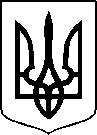 МІНІСТЕРСТВО ОХОРОНИ ЗДОРОВ’Я УКРАЇНИНАКАЗПро державну перереєстрацію лікарських засобів (медичних імунобіологічних препаратів) та внесення змін до реєстраційних матеріалівВідповідно до статті 9 Закону України «Про лікарські засоби», пунктів 7, 10 Порядку державної реєстрації (перереєстрації) лікарських засобів, затвердженого постановою Кабінету Міністрів України від 26 травня 2005 року № 376, абзацу двадцять сьомого підпункту 12 пункту 4 Положення про Міністерство охорони здоров’я України, затвердженого постановою Кабінету Міністрів України від 25 березня 2015 року № 267 (в редакції постанови Кабінету Міністрів України від 24 січня 2020 року № 90), на підставі результатів експертизи реєстраційних матеріалів лікарських засобів (медичних імунобіологічних препаратів), що подані на державну реєстрацію (перереєстрацію) та внесення змін до реєстраційних матеріалів, проведених Державним підприємством «Державний експертний центр Міністерства охорони здоров’я України», висновків щодо експертної оцінки співвідношення користь/ризик лікарського засобу, що пропонується до державної перереєстрації, щодо внесення змін до реєстраційних матеріалів та рекомендації його до державної перереєстрації або внесення змін до реєстраційних матеріалів,НАКАЗУЮ:1. Перереєструвати та внести до Державного реєстру лікарських засобів України лікарські засоби (медичні імунобіологічні препарати) згідно з додатком 1.2. Внести зміни до реєстраційних матеріалів та Державного реєстру лікарських засобів України на лікарські засоби (медичні імунобіологічні препарати) згідно з додатком 2.3. Фармацевтичному управлінню (Іван Задворних) забезпечити оприлюднення цього наказу на офіційному вебсайті Міністерства охорони здоров’я України.4. Контроль за виконанням цього наказу покласти на першого заступника Міністра Олександра Комаріду. Міністр                                                                                           Віктор ЛЯШКО                                                                                          ПЕРЕЛІКПЕРЕРЕЄСТРОВАНИХ ЛІКАРСЬКИХ ЗАСОБІВ (МЕДИЧНИХ ІМУНОБІОЛОГІЧНИХ ПРЕПАРАТІВ), ЯКІ ВНОСЯТЬСЯ ДО ДЕРЖАВНОГО РЕЄСТРУ ЛІКАРСЬКИХ ЗАСОБІВ УКРАЇНИПЕРЕЛІКЛІКАРСЬКИХ ЗАСОБІВ (МЕДИЧНИХ ІМУНОБІОЛОГІЧНИХ ПРЕПАРАТІВ), ЩОДО ЯКИХ БУЛИ ВНЕСЕНІ ЗМІНИ ДО реєстраційних матеріалів, ЯКІ ВНОСЯТЬСЯ ДО ДЕРЖАВНОГО РЕЄСТРУ ЛІКАРСЬКИХ ЗАСОБІВ УКРАЇНИ27 січня 2023 року                       Київ                                            № 162Додаток 1до наказу Міністерства охорониздоров’я України «Про державну перереєстрацію лікарських засобів (медичних імунобіологічних препаратів) та внесення змін до реєстраційних матеріалів»від 27 січня 2023 року_№ 162________№ п/пНазва лікарського засобуФорма випуску (лікарська форма, упаковка)ЗаявникКраїна заявникаВиробникКраїна виробникаРеєстраційна процедураУмови відпускуРекламуванняНомер реєстраційного посвідченняАМІКАЦИНУ СУЛЬФАТпорошок (субстанція) у подвійних поліетиленових мішках для фармацевтичного застосуванняПриватне акціонерне товариство "Лекхім-Харків" 
УкраїнаЕйСіЕс ДОБФАР Ес.пі.Ей
ІталiяПеререєстрація на необмежений термін-Не підлягаєUA/16915/01/01КАМФОРНИЙ СПИРТ- ВІШФАрозчин для зовнішнього застосування, спиртовий 10 %, по 40 мл у флаконахТОВ "ДКП "Фармацевтична фабрика"
УкраїнаТОВ "ДКП "Фармацевтична фабрика"
УкраїнаПеререєстрація на необмежений термін.
Періодичність подання регулярно оновлюваного звіту з безпеки, відповідно до Порядку здійснення фармаконагляду, затвердженого наказом Міністерства охорони здоров’я України від 27 грудня 2006 року № 898, зареєстрованого в Міністерстві юстиції України 29 січня 2007 року за № 73/13340 (у редакції наказу Міністерства охорони здоров'я України від 26 вересня 2016 року № 996), становить: згідно зі строками, зазначеними у періодичності подання регулярних звітів з безпеки. без рецептапідлягаєUA/16903/01/01КСИЛОМЕТАЗОЛІНУ ГІДРОХЛОРИДпорошок (субстанція) у подвійних поліетиленових мішках для фармацевтичного застосуванняСпільне українсько-іспанське підприємство "Сперко Україна"
УкраїнаІнноваційно-Впроваджувальне Підприємство ІПОХЕМ Сп. з о. о.
ПольщаПеререєстрація на необмежений термін-Не підлягаєUA/17023/01/01РОПІВАКАЇНУ ГІДРОХЛОРИДкристалічний порошок (субстанція) у подвійних поліетиленових пакетах для фармацевтичного застосуванняЕкселла ГмбХ енд Ко. КГ
НімеччинаЕкселла ГмбХ енд Ко. КГ
НімеччинаПеререєстрація на необмежений термін-Не підлягаєUA/17028/01/01Начальник Фармацевтичного управління                                    Іван ЗАДВОРНИХДодаток 2до наказу Міністерства охорониздоров’я України «Про державну перереєстрацію лікарських засобів (медичних імунобіологічних препаратів) та внесення змін до реєстраційних матеріалів»від 27 січня 2023 року № 162_______№ п/пНазва лікарського засобуФорма випуску (лікарська форма, упаковка)ЗаявникКраїна заявникаВиробникКраїна виробникаРеєстраційна процедураУмови відпускуНомер реєстраційного посвідченняL-ЛІЗИНУ ЕСЦИНАТ®розчин для ін'єкцій, 1 мг/мл, in bulk: по 5 мл в ампулі; по 462 ампули в коробі картонномуПАТ "Галичфарм"УкраїнаПАТ "Галичфарм" Українавнесення змін до реєстраційних матеріалів: Зміни II типу - Зміни з якості. АФІ. (інші зміни) Подання оновленої версії ДМФ 03/2020-09-01 (попередня версія 01/2017-02-14) та, як наслідок, внесення змін до специфікації та методів контролю АФІ ЕСЦИНОВА СІЛЬ 2,6-ДІАМІНОГЕКСАНОВОЇ КИСЛОТИ, порошок (субстанція) виробництва Menadiona, S. L., Іспанія, а саме: •актуалізації специфікації і методів контролю за показниками «Питоме обертання», «Залишкова кількість органічних розчинників», «Важкі метали», «Кількісне визначення» відповідно до оновленого ДМФ виробника; •приведення критеріїв прийнятності показника «Мікробіологічна чистота» в специфікації АФІ до вимог EurPh /ДФУ, діюче видання; Збільшення періоду ретестування, на основі оновлених даних вивчення стабільності виробника АФІ «Menadiona, S.L.», Іспанія, встановлено період ретестування – 60 місяців-UA/9507/01/01L-ЛІЗИНУ ЕСЦИНАТ®розчин для ін'єкцій, 1 мг/мл, по 5 мл в ампулі; по 5 ампул у блістері, покритому плівкою, по 2 блістери у пачціПАТ "Галичфарм"УкраїнаПАТ "Галичфарм" Українавнесення змін до реєстраційних матеріалів: Зміни II типу - Зміни з якості. АФІ. (інші зміни) Подання оновленої версії ДМФ 03/2020-09-01 (попередня версія 01/2017-02-14) та, як наслідок, внесення змін до специфікації та методів контролю АФІ ЕСЦИНОВА СІЛЬ 2,6-ДІАМІНОГЕКСАНОВОЇ КИСЛОТИ, порошок (субстанція) виробництва Menadiona, S. L., Іспанія, а саме: •актуалізації специфікації і методів контролю за показниками «Питоме обертання», «Залишкова кількість органічних розчинників», «Важкі метали», «Кількісне визначення» відповідно до оновленого ДМФ виробника; •приведення критеріїв прийнятності показника «Мікробіологічна чистота» в специфікації АФІ до вимог EurPh /ДФУ, діюче видання; •Збільшення періоду ретестування, на основі оновлених даних вивчення стабільності виробника АФІ «Menadiona, S.L.», Іспанія, встановлено період ретестування – 60 місяцівза рецептомUA/2131/01/01АБІРТРОНтаблетки, вкриті плівковою оболонкою, по 250 мг, по 10 таблеток у блістері, по 12 блістерів в картонній коробціМістрал Кепітал Менеджмент ЛімітедАнгліяРемедіка Лтд.Кіпрвнесення змін до реєстраційних матеріалів: зміни І типу - Зміни щодо безпеки/ефективності та фармаконагляду. Введення або зміни до узагальнених даних про систему фармаконагляду (введення узагальнених даних про систему фармаконагляду, зміна уповноваженої особи, відповідальної за здійснення фармаконагляду; контактної особи з фармаконагляду заявника для здійснення фармаконагляду в Україні, якщо вона відмінна від уповноваженої особи, відповідальної за здійснення фармаконагляду (включаючи контактні дані) та/або зміни у розміщенні мастер-файла системи фармаконагляду) - Зміна уповноваженої особи заявника, відповідальної за здійснення фармаконагляду: 
Діюча редакція: Сотнікова Світлана Вікторівна. Пропонована редакція: Сірахов Ігор Олександрович. Зміна контактних даних уповноваженої особи заявника, відповідальної за здійснення фармаконагляду. Зміна місцезнаходження мастер-файла системи фармаконагляду та його номера. Зміна місця здійснення основної діяльності з фармаконаглядуза рецептомUA/19467/01/01АБІРТРОНтаблетки, вкриті плівковою оболонкою, по 500 мг, по 10 таблеток у блістері по 6 блістерів в картонній коробці Містрал Кепітал Менеджмент ЛімітедАнгліяРемедіка Лтд. Кіпрвнесення змін до реєстраційних матеріалів: зміни І типу - Зміни щодо безпеки/ефективності та фармаконагляду. Введення або зміни до узагальнених даних про систему фармаконагляду (введення узагальнених даних про систему фармаконагляду, зміна уповноваженої особи, відповідальної за здійснення фармаконагляду; контактної особи з фармаконагляду заявника для здійснення фармаконагляду в Україні, якщо вона відмінна від уповноваженої особи, відповідальної за здійснення фармаконагляду (включаючи контактні дані) та/або зміни у розміщенні мастер-файла системи фармаконагляду) - Зміна уповноваженої особи заявника, відповідальної за здійснення фармаконагляду: 
Діюча редакція: Сотнікова Світлана Вікторівна. Пропонована редакція: Сірахов Ігор Олександрович. Зміна контактних даних уповноваженої особи заявника, відповідальної за здійснення фармаконагляду. Зміна місцезнаходження мастер-файла системи фармаконагляду та його номера. Зміна місця здійснення основної діяльності з фармаконаглядуза рецептомUA/19467/01/02АЙДРІНК®порошок для орального розчину зі смаком лимону по 4,8 г в саше; по 10 саше в пачці з картону АТ "Фармак"УкраїнаАТ "Фармак" Українавнесення змін до реєстраційних матеріалів: Зміни І типу - Зміни щодо безпеки/ефективності та фармаконагляду. Зміна у короткій характеристиці лікарського засобу, тексті маркування та інструкції для медичного застосування на підставі регулярно оновлюваного звіту з безпеки лікарського засобу, або досліджень з безпеки застосування лікарського засобу в післяреєстраційний період, або як результат оцінки звіту з досліджень, проведених відповідно до плану педіатричних досліджень (РІР) (зміну узгоджено з компетентним уповноваженим органом) Зміни внесено до Інструкції для медичного застосування лікарського засобу до розділів "Взаємодія з іншими лікарськими засобами та інші види взаємодій", "Особливості застосування" щодо безпеки застосування діючих речовин відповідно до рекомендацій PRAC. Введення змін протягом 6-ти місяців після затвердженнябез рецептаUA/14813/01/01АЙДРІНК®порошок для орального розчину зі смаком чорної смородини по 5,2 г в саше; по 10 саше в пачці з картонуАТ "Фармак"УкраїнаАТ "Фармак" Українавнесення змін до реєстраційних матеріалів: Зміни І типу - Зміни щодо безпеки/ефективності та фармаконагляду. Зміна у короткій характеристиці лікарського засобу, тексті маркування та інструкції для медичного застосування на підставі регулярно оновлюваного звіту з безпеки лікарського засобу, або досліджень з безпеки застосування лікарського засобу в післяреєстраційний період, або як результат оцінки звіту з досліджень, проведених відповідно до плану педіатричних досліджень (РІР) (зміну узгоджено з компетентним уповноваженим органом) Зміни внесено до Інструкції для медичного застосування лікарського засобу до розділів "Взаємодія з іншими лікарськими засобами та інші види взаємодій", "Особливості застосування" щодо безпеки застосування діючих речовин відповідно до рекомендацій PRAC. Введення змін протягом 6-ти місяців після затвердженнябез рецептаUA/14814/01/01АЛТЕЙКА ГАЛИЧФАРМтаблетки жувальні по 100 мг, по 10 таблеток у блістері; по 2 або по 10 блістерів у пачціПАТ "Галичфарм"УкраїнаПАТ "Київмедпрепарат"Українавнесення змін до реєстраційних матеріалів: Зміни І типу - Зміни з якості. Готовий лікарський засіб. Зміни у виробництві (інші зміни) актуалізація розділу 3.2.Р.3.3. «Опис виробничого процесу та контролю процесу», а саме зміна класу чистоти D на класифіковані приміщення (вилучення інформації про класифікацію виробничих приміщень, у яких проводяться стадії технологічного процесу виробництва ЛЗ, у зв’язку зі зміною класу чистоти D на класифіковані приміщення). Виробнича дільниця та усі виробничі операції залишаються незмінними. 
Затверджено: Розділ 3.2.Р.3.3. «Опис виробничого процесу та контролю процесу». «…приміщення класу чистоти D…» 
Запропоновано: Розділ 3.2.Р.3.3. «Опис виробничого процесу та контролю процесу». «…класифіковані приміщення…»без рецептаUA/12480/02/01АМБРОКСОЛ таблетки по 30 мг по 10 таблеток у блістері; по 2 блістери у пачці ПАТ "Київмедпрепарат"УкраїнаПАТ "Київмедпрепарат"Українавнесення змін до реєстраційних матеріалів: Зміни І типу - Зміни з якості. Готовий лікарський засіб. Зміни у виробництві (інші зміни) Актуалізація розділу 3.2.Р.3.3 «Опис виробничого процесу та контролю процесу», зміна класу чистоти D на класифіковані приміщення (вилучення інформації про класифікацію виробничих приміщень, у яких проводяться стадії технологічного процесу виробництва ЛЗ, у зв’язку зі зміною класу чистоти D на класифіковані приміщення). Затверджено: Розділ 3.2.Р.3.3. «Опис виробничого процесу та контролю процесу».
«…приміщення класу чистоти D…» Запропоновано: Розділ 3.2.Р.3.3. «Опис виробничого процесу та контролю процесу». 
«…класифіковані приміщення…» А також доповнення інформацією щодо періодичності контролю якості відмивки обладнання від залишків АФІ та миючого засобу. без рецептаUA/2084/01/01АРИФАМ® 1,5 МГ/10 МГтаблетки з модифікованим вивільненням, по 1,5 мг/10 мг, по 15 таблеток у блістері; по 2 або 6 блістерів у коробці з картонуЛЄ ЛАБОРАТУАР СЕРВ'ЄФранцiяВиробництво, контроль якості, пакування та випуск серії: Лабораторії Серв'є Індастріі, Франція; Пакування та випуск серії: Серв'є (Ірландія) Індастріс Лтд, ІрландіяФранція/ Ірландіявнесення змін до реєстраційних матеріалів: Зміни І типу - Зміни щодо безпеки/ефективності та фармаконагляду. Введення або зміни до узагальнених даних про систему фармаконагляду (введення узагальнених даних про систему фармаконагляду, зміна уповноваженої особи, відповідальної за здійснення фармаконагляду; контактної особи з фармаконагляду заявника для здійснення фармаконагляду в Україні, якщо вона відмінна від уповноваженої особи, відповідальної за здійснення фармаконагляду (включаючи контактні дані) та/або зміни у розміщенні мастер-файла системи фармаконагляду) Зміна контактної особи заявника, відповідальної за фармаконагляд в Україні. 
Діюча редакція: Рокунь Оксана Юріївна. Пропонована редакція: Лушпенко Людмила Борисівна. Зміна контактних даних контактної особи заявника, відповідальної за фармаконагляд в Україніза рецептомUA/13798/01/01АРИФАМ® 1,5 МГ/5 МГтаблетки з модифікованим вивільненням, по 1,5 мг/5 мг по 15 таблеток у блістері; по 2 або 6 блістерів у коробці з картонуЛє Лаборатуар Серв'єФранцiяВиробництво, контроль якості, пакування та випуск серії: Лабораторії Серв'є Індастріі, Франція; Пакування та випуск серії: Серв'є (Ірландія) Індастріс Лтд, ІрландіяФранція/Ірландіявнесення змін до реєстраційних матеріалів: Зміни І типу - Зміни щодо безпеки/ефективності та фармаконагляду. Введення або зміни до узагальнених даних про систему фармаконагляду (введення узагальнених даних про систему фармаконагляду, зміна уповноваженої особи, відповідальної за здійснення фармаконагляду; контактної особи з фармаконагляду заявника для здійснення фармаконагляду в Україні, якщо вона відмінна від уповноваженої особи, відповідальної за здійснення фармаконагляду (включаючи контактні дані) та/або зміни у розміщенні мастер-файла системи фармаконагляду) Зміна контактної особи заявника, відповідальної за фармаконагляд в Україні. 
Діюча редакція: Рокунь Оксана Юріївна. Пропонована редакція: Лушпенко Людмила Борисівна. Зміна контактних даних контактної особи заявника, відповідальної за фармаконагляд в Україні.за рецептомUA/13799/01/01АРИФОН® РЕТАРДтаблетки, вкриті плівковою оболонкою, пролонгованої дії по 1,5 мг;
для виробника АНФАРМ Підприємство Фармацевтичне АТ, Польща: по 30 таблеток у блістері; по 1 блістеру у коробці з картону;
для виробників Лабораторії Серв'є Індастрі, Франція та Серв’є (Ірландія) Індастріс Лтд, Ірландія: по 15 таблеток у блістері; по 2 блістери у коробці з картонуЛЄ ЛАБОРАТУАР СЕРВ'ЄФранцiяАНФАРМ Підприємство Фармацевтичне АТ, Польща (Відповідальний за виробництво, контроль якості, пакування та випуск серії ); Лабораторії Серв'є Індастрі, Францiя (Відповідальний за виробництво, контроль якості, пакування та випуск серії); Серв'є (Ірландія) Індастріс Лтд, Ірландiя (Відповідальний за виробництво, контроль якості, пакування та випуск серії)Польща/Францiя/Ірландiявнесення змін до реєстраційних матеріалів: Зміни І типу - Зміни щодо безпеки/ефективності та фармаконагляду. Введення або зміни до узагальнених даних про систему фармаконагляду (введення узагальнених даних про систему фармаконагляду, зміна уповноваженої особи, відповідальної за здійснення фармаконагляду; контактної особи з фармаконагляду заявника для здійснення фармаконагляду в Україні, якщо вона відмінна від уповноваженої особи, відповідальної за здійснення фармаконагляду (включаючи контактні дані) та/або зміни у розміщенні мастер-файла системи фармаконагляду) Зміна контактної особи заявника, відповідальної за фармаконагляд в Україні. 
Діюча редакція: Рокунь Оксана Юріївна. Пропонована редакція: Лушпенко Людмила Борисівна. Зміна контактних даних контактної особи заявника, відповідальної за фармаконагляд в Україні. за рецептомUA/1001/01/01АТОВАКС®таблетки, вкриті плівковою оболонкою, по 400 мг; по 10 таблеток у блістері; по 1 або по 10 блістерів у картонній упаковці; по 5 таблеток у блістері; по 1 блістеру у картонній упаковці; по 7 таблеток у блістері; по 1 блістеру у картонній упаковціТОВ "ГЛЕДФАРМ ЛТД"УкраїнаТОВ "КУСУМ ФАРМ"Українавнесення змін до реєстраційних матеріалів: Зміни І типу - Адміністративні зміни. Зміна найменування та/або адреси місця провадження діяльності виробника (включаючи, за необхідності, місце проведення контролю якості), або власника мастер-файла на АФІ, або постачальника АФІ/вихідного матеріалу/реагенту/проміжного продукту, що застосовуються у виробництві АФІ (якщо зазначено у досьє на лікарський засіб) за відсутності сертифіката відповідності Європейській фармакопеї у затвердженому досьє, або виробника нової допоміжної речовини (якщо зазначено у досьє) Зміна назви виробника АФІ. Затверджено: GVK Biosciences Private Limited, Індія. Запропоновано: Aragen Life Sciences Private Limited, Індіяза рецептомUA/18049/01/01БІОТИН-КВ таблетки по 5 мг; по 10 таблеток у блістері; по 3 блістери у пачціАТ "КИЇВСЬКИЙ ВІТАМІННИЙ ЗАВОД"
УкраїнаАТ "КИЇВСЬКИЙ ВІТАМІННИЙ ЗАВОД"
Українавнесення змін до реєстраційних матеріалів: зміни І типу - Зміни щодо безпеки/ефективності та фармаконагляду (інші зміни) - Оновлення тексту маркування первинної та вторинної упаковки лікарського засобу, а саме вилучення інформації, зазначеної російською мовою. Введення змін протягом 6-ти місяців після затвердженнябез рецептаUA/18737/01/01БІОТИН-КВ таблетки по 10 мг; по 10 таблеток у блістері; по 3 блістери у пачціАТ "КИЇВСЬКИЙ ВІТАМІННИЙ ЗАВОД"
УкраїнаАТ "КИЇВСЬКИЙ ВІТАМІННИЙ ЗАВОД"
Українавнесення змін до реєстраційних матеріалів: зміни І типу - Зміни щодо безпеки/ефективності та фармаконагляду (інші зміни) - Оновлення тексту маркування первинної та вторинної упаковки лікарського засобу, а саме вилучення інформації, зазначеної російською мовою. Введення змін протягом 6-ти місяців після затвердженнябез рецептаUA/18737/01/02БІ-ПРЕСТАРІУМ® 10 МГ/10 МГтаблетки, по 30 таблеток у контейнері для таблеток; по 1 контейнеру в коробці з картонуЛЄ ЛАБОРАТУАР СЕРВ'ЄФранцiяАНФАРМ Підприємство Фармацевтичне АТ, Польща; Лабораторії Серв'є Індастрі, Францiя; Серв'є (Ірландія) Індастріс Лтд, ІрландiяПольща/ Ірландiявнесення змін до реєстраційних матеріалів: Зміни І типу - Зміни щодо безпеки/ефективності та фармаконагляду. Введення або зміни до узагальнених даних про систему фармаконагляду (введення узагальнених даних про систему фармаконагляду, зміна уповноваженої особи, відповідальної за здійснення фармаконагляду; контактної особи з фармаконагляду заявника для здійснення фармаконагляду в Україні, якщо вона відмінна від уповноваженої особи, відповідальної за здійснення фармаконагляду (включаючи контактні дані) та/або зміни у розміщенні мастер-файла системи фармаконагляду) Зміна контактної особи заявника, відповідальної за фармаконагляд в Україні. 
Діюча редакція: Рокунь Оксана Юріївна. Пропонована редакція: Лушпенко Людмила Борисівна. Зміна контактних даних контактної особи заявника, відповідальної за фармаконагляд в Україніза рецептомUA/8748/01/04БІ-ПРЕСТАРІУМ® 10 МГ/5 МГтаблетки, по 30 таблеток у контейнері для таблеток; по 1 контейнеру в коробці з картонуЛЄ ЛАБОРАТУАР СЕРВ'ЄФранцiяАНФАРМ Підприємство Фармацевтичне АТ, Польща; Лабораторії Серв'є Індастрі, Францiя; Серв'є (Ірландія) Індастріс Лтд, ІрландiяПольща/ Ірландiявнесення змін до реєстраційних матеріалів: Зміни І типу - Зміни щодо безпеки/ефективності та фармаконагляду. Введення або зміни до узагальнених даних про систему фармаконагляду (введення узагальнених даних про систему фармаконагляду, зміна уповноваженої особи, відповідальної за здійснення фармаконагляду; контактної особи з фармаконагляду заявника для здійснення фармаконагляду в Україні, якщо вона відмінна від уповноваженої особи, відповідальної за здійснення фармаконагляду (включаючи контактні дані) та/або зміни у розміщенні мастер-файла системи фармаконагляду) Зміна контактної особи заявника, відповідальної за фармаконагляд в Україні. 
Діюча редакція: Рокунь Оксана Юріївна. Пропонована редакція: Лушпенко Людмила Борисівна. Зміна контактних даних контактної особи заявника, відповідальної за фармаконагляд в Україніза рецептомUA/8748/01/03БІ-ПРЕСТАРІУМ® 5 МГ/10 МГтаблетки, по 30 таблеток у контейнері для таблеток; по 1 контейнеру в коробці з картонуЛЄ ЛАБОРАТУАР СЕРВ'ЄФранцiяАНФАРМ Підприємство Фармацевтичне АТ, Польща; Лабораторії Серв'є Індастрі, Францiя; Серв'є (Ірландія) Індастріс Лтд, ІрландiяФранцiя/ Ірландiявнесення змін до реєстраційних матеріалів: Зміни І типу - Зміни щодо безпеки/ефективності та фармаконагляду. Введення або зміни до узагальнених даних про систему фармаконагляду (введення узагальнених даних про систему фармаконагляду, зміна уповноваженої особи, відповідальної за здійснення фармаконагляду; контактної особи з фармаконагляду заявника для здійснення фармаконагляду в Україні, якщо вона відмінна від уповноваженої особи, відповідальної за здійснення фармаконагляду (включаючи контактні дані) та/або зміни у розміщенні мастер-файла системи фармаконагляду) Зміна контактної особи заявника, відповідальної за фармаконагляд в Україні. 
Діюча редакція: Рокунь Оксана Юріївна. Пропонована редакція: Лушпенко Людмила Борисівна. Зміна контактних даних контактної особи заявника, відповідальної за фармаконагляд в Україніза рецептомUA/8748/01/02БІ-ПРЕСТАРІУМ® 5 МГ/5 МГтаблетки, по 30 таблеток у контейнері для таблеток; по 1 контейнеру в коробці з картонуЛЄ ЛАБОРАТУАР СЕРВ'ЄФранцiяАНФАРМ Підприємство Фармацевтичне АТ, Польща; Лабораторії Серв'є Індастрі, Францiя; Серв'є (Ірландія) Індастріс Лтд, ІрландiяПольща/ Ірландiявнесення змін до реєстраційних матеріалів: Зміни І типу - Зміни щодо безпеки/ефективності та фармаконагляду. Введення або зміни до узагальнених даних про систему фармаконагляду (введення узагальнених даних про систему фармаконагляду, зміна уповноваженої особи, відповідальної за здійснення фармаконагляду; контактної особи з фармаконагляду заявника для здійснення фармаконагляду в Україні, якщо вона відмінна від уповноваженої особи, відповідальної за здійснення фармаконагляду (включаючи контактні дані) та/або зміни у розміщенні мастер-файла системи фармаконагляду) Зміна контактної особи заявника, відповідальної за фармаконагляд в Україні. 
Діюча редакція: Рокунь Оксана Юріївна. Пропонована редакція: Лушпенко Людмила Борисівна. Зміна контактних даних контактної особи заявника, відповідальної за фармаконагляд в Україніза рецептомUA/8748/01/01БЛЕМАРЕН®таблетки шипучі, по 20 шипучих таблеток у поліпропіленовому контейнері; по 4 або 5 контейнерів у картонній коробці разом з індикаторним папером і контрольним календаремеспарма ГмбХНімеччинаЛабораторіос Медікаментос Інтернасьоналес, С.А.Іспанiявнесення змін до реєстраційних матеріалів: Зміни І типу - Зміни з якості. Готовий лікарський засіб. Контроль готового лікарського засобу (інші зміни) оновлення вже затверджених методів контролю якості ГЛЗ, а саме викладення тексту державною мовою згідно сучасних вимог та виправлення деяких технічних помилокбез рецептаUA/9419/01/01БУЗИНИ ЧОРНОЇ КВІТКИквітки, по 40 г або по 50 г у пачках з внутрішнім пакетом; по 1,5 г у фільтр-пакеті; по 20 фільтр-пакетів у пачці або у пачці з внутрішнім пакетомПрАТ "Ліктрави"УкраїнаПрАТ "Ліктрави" Українавнесення змін до реєстраційних матеріалів: Зміни І типу - Зміни з якості. Готовий лікарський засіб. Контроль готового лікарського засобу. Зміна у методах випробування готового лікарського засобу (інші зміни у методах випробувань (включаючи заміну або доповнення)) - оновлення методики випробування ГЛЗ за показником «Ідентифікація С» (ТШХ) та «Sambucus ebulus L.» (ТШХ) у відповідності до монографії ДФУ «Бузини квітки»без рецепта UA/6354/01/01ВАЗАР Атаблетки, вкриті плівковою оболонкою, по 5 мг/160 мг, по 7 таблеток у блістері; по 2 або 4 блістери у коробці; по 10 таблеток у блістері; по 3 або 9 блістерів у коробціТОВ «Тева Україна»УкраїнаБалканфарма-Дупниця АТБолгаріявнесення змін до реєстраційних матеріалів: Зміни І типу - Зміни з якості. Сертифікат відповідності/ГЕ-сертифікат відповідності Європейській фармакопеї/монографії. Подання нового або оновленого сертифіката відповідності або вилучення сертифіката відповідності Європейській фармакопеї: для АФІ; для вихідного матеріалу/реагенту/проміжного продукту, що використовуються у виробництві АФІ; для допоміжної речовини (сертифікат відповідності Європейській фармакопеї) - Оновлений сертифікат від уже затвердженого виробника - подання оновленого сертифіката відповідності Європейській фармакопеї № R1-CEP 2010-072-Rev 02 (затверджено: № R1-CEP 2010-072-Rev 01) для АФІ валсартану від вже затвердженого виробника Zhejiang Huahai Pharmaceutical Co., Ltd., Китай. Зміни І типу - Зміни з якості. АФІ. Контроль АФІ. Зміна у параметрах специфікацій та/або допустимих меж, визначених у специфікаціях на АФІ, або вихідний/проміжний продукт/реагент, що використовуються у процесі виробництва АФІ (додавання або заміна (за винятком активної речовини біологічного або імунологічного походження) параметра специфікації з відповідним методом випробування за результатами досліджень з безпеки або якості) зміна у параметрах специфікації на АФІ валсартану від виробника Zhejiang Huahai Pharmaceutical Co., Ltd., Китай, а саме введено контроль домішки 5-(4’-(азидометил)-[1,1’-біфеніл]-2іл)-1Н-тетразол (NMT 4.7 ppm) з відповідним методом випробування.за рецептомUA/16612/01/02ВАЗАР Атаблетки, вкриті плівковою оболонкою, по 10 мг/160 мг по 7 таблеток у блістері; по 2 або 4 блістери у коробці; по 10 таблеток у блістері; по 3 або 9 блістерів у коробціТОВ «Тева Україна»УкраїнаБалканфарма-Дупниця АТБолгаріявнесення змін до реєстраційних матеріалів: Зміни І типу - Зміни з якості. Сертифікат відповідності/ГЕ-сертифікат відповідності Європейській фармакопеї/монографії. Подання нового або оновленого сертифіката відповідності або вилучення сертифіката відповідності Європейській фармакопеї: для АФІ; для вихідного матеріалу/реагенту/проміжного продукту, що використовуються у виробництві АФІ; для допоміжної речовини (сертифікат відповідності Європейській фармакопеї) - Оновлений сертифікат від уже затвердженого виробника - подання оновленого сертифіката відповідності Європейській фармакопеї № R1-CEP 2010-072-Rev 02 (затверджено: № R1-CEP 2010-072-Rev 01) для АФІ валсартану від вже затвердженого виробника Zhejiang Huahai Pharmaceutical Co., Ltd., Китай. Зміни І типу - Зміни з якості. АФІ. Контроль АФІ. Зміна у параметрах специфікацій та/або допустимих меж, визначених у специфікаціях на АФІ, або вихідний/проміжний продукт/реагент, що використовуються у процесі виробництва АФІ (додавання або заміна (за винятком активної речовини біологічного або імунологічного походження) параметра специфікації з відповідним методом випробування за результатами досліджень з безпеки або якості) зміна у параметрах специфікації на АФІ валсартану від виробника Zhejiang Huahai Pharmaceutical Co., Ltd., Китай, а саме введено контроль домішки 5-(4’-(азидометил)-[1,1’-біфеніл]-2іл)-1Н-тетразол (NMT 4.7 ppm) з відповідним методом випробування.за рецептомUA/16612/01/03ВАЗАР Атаблетки, вкриті плівковою оболонкою, по 5 мг/80 мг по 7 таблеток у блістері; по 2 або 4 блістери у коробці; по 10 таблеток у блістері; по 3 або 9 блістерів у коробціТОВ «Тева Україна»УкраїнаБалканфарма-Дупниця АТБолгаріявнесення змін до реєстраційних матеріалів: Зміни І типу - Зміни з якості. Сертифікат відповідності/ГЕ-сертифікат відповідності Європейській фармакопеї/монографії. Подання нового або оновленого сертифіката відповідності або вилучення сертифіката відповідності Європейській фармакопеї: для АФІ; для вихідного матеріалу/реагенту/проміжного продукту, що використовуються у виробництві АФІ; для допоміжної речовини (сертифікат відповідності Європейській фармакопеї) - Оновлений сертифікат від уже затвердженого виробника - подання оновленого сертифіката відповідності Європейській фармакопеї № R1-CEP 2010-072-Rev 02 (затверджено: № R1-CEP 2010-072-Rev 01) для АФІ валсартану від вже затвердженого виробника Zhejiang Huahai Pharmaceutical Co., Ltd., Китай. Зміни І типу - Зміни з якості. АФІ. Контроль АФІ. Зміна у параметрах специфікацій та/або допустимих меж, визначених у специфікаціях на АФІ, або вихідний/проміжний продукт/реагент, що використовуються у процесі виробництва АФІ (додавання або заміна (за винятком активної речовини біологічного або імунологічного походження) параметра специфікації з відповідним методом випробування за результатами досліджень з безпеки або якості) зміна у параметрах специфікації на АФІ валсартану від виробника Zhejiang Huahai Pharmaceutical Co., Ltd., Китай, а саме введено контроль домішки 5-(4’-(азидометил)-[1,1’-біфеніл]-2іл)-1Н-тетразол (NMT 4.7 ppm) з відповідним методом випробування.за рецептомUA/16612/01/01ВАКСІГРИП® ТЕТРА / VAXIGRIP TETRA СПЛІТ-ВАКЦИНА ДЛЯ ПРОФІЛАКТИКИ ГРИПУ ЧОТИРЬОХВАЛЕНТНА, ІНАКТИВОВАНАсуспензія для ін’єкцій по 0,5 мл: по 0,5 мл у попередньо заповненому шприці; по 1 попередньо заповненому шприцу з прикріпленою голкою у картонній коробці з маркуванням українською мовою; по 0,5 мл у попередньо заповненому шприці; по 1 попередньо заповненому шприцу без голки у картонній коробці з маркуванням українською мовою; по 0,5 мл у попередньо заповненому шприці; по 1 попередньо заповненому шприцу з прикріпленою голкою у картонній коробці з маркуванням іноземною мовою зі стикером українською мовою; по 0,5 мл у попередньо заповненому шприці; по 1 попередньо заповненому шприцу без голки у картонній коробці з маркуванням іноземною  мовою зі стикером українською мовоюСанофі ПастерФранцiяповний цикл виробництва, заповнення, первинне та вторинне пакування, контроль якості, випуск серії: Санофі Пастер, Францiя
вторинне пакування, контроль якості, випуск серії: Санофі Пастер, Францiя; заповнення, первинне та вторинне пакування, контроль якості: САНОФІ ВІНТРОП ІНДАСТРІА, Францiя; вторинне пакування, випуск серії: Санофі-Авентіс Прайвіт Ко. Лтд., Платформа логістики та дистрибуції у м. Будапешт, УгорщинаФранцiя/Угорщинавнесення змін до реєстраційних матеріалів: Зміни І типу - Зміни з якості. АФІ. Контроль АФІ. Зміна у методах випробування АФІ або вихідного матеріалу/проміжного продукту/реагенту, що використовується у процесі виробництва АФІ (інші зміни у методах випробування (включаючи заміну або доповнення) АФІ або вихідного/проміжного продукту) Заміна методу для визначення ферментативної активності нейрамінідази при випуску перших трьох партій діючої речовини (DS) з використанням фетуїну (Fetuin method) на метод MUNANA (MUNANA method) без зміни критеріїв прийнятностіза рецептомUA/16141/01/01ВАЛІДОЛ®таблетки сублінгвальні по 0,06 г, по 10 таблеток у блістері; по 1 або 5 блістерів у пачці з картону; по 10 таблеток у блістерахАТ "Фармак"УкраїнаАТ "Фармак"Українавнесення змін до реєстраційних матеріалів: Зміни І типу - Зміни з якості. Готовий лікарський засіб. Система контейнер/закупорювальний засіб. Зміна параметрів специфікацій та/або допустимих меж первинної упаковки готового лікарського засобу (доповнення специфікації новим показником з відповідним методом випробування) оновлення розділу 3.2.Р.7 Система контейнер/ закупорювальний засіб, а саме доповнення специфікації на плівку полівінілхлоридну показником «Ідентифікація». Зміни І типу - Зміни з якості. Готовий лікарський засіб. Система контейнер/закупорювальний засіб. Зміна параметрів специфікацій та/або допустимих меж первинної упаковки готового лікарського засобу (доповнення специфікації новим показником з відповідним методом випробування) оновлення розділу 3.2.Р.7 Система контейнер/ закупорювальний засіб, а саме доповнення специфікації на фольгу алюмінієву лаковану друковану показником «Ідентифікація». Зміни І типу - Зміни з якості. Готовий лікарський засіб. Система контейнер/закупорювальний засіб. Зміна параметрів специфікацій та/або допустимих меж первинної упаковки готового лікарського засобу (вилучення незначного показника (наприклад застарілого показника)) оновлення розділу 3.2.Р.7 Система контейнер/ закупорювальний засіб, а саме: 
- вилучення зі специфікації плівки полівінілхлоридної незначних показників «Матеріал», «Розміри рулону», «Ширина плівки», «Щільність плівки», «Температура розм’якшення за Віка (VST)», «Міцність при розтягуванні», «Усадка при прогріванні (повздовжня)», «Коефіцієнт світлопропускання (для світлозахисної плівки)». Ці показники не є критичні для якості ГЛЗ та в більшій мірі мають значення для проведення технологічного процесу пакування (формування блістеру) і визначають особливості технологічного обладнання при роботі з даним матеріалом у процесі блістерування. Зміни І типу - Зміни з якості. Готовий лікарський засіб. Система контейнер/закупорювальний засіб. Зміна параметрів специфікацій та/або допустимих меж первинної упаковки готового лікарського засобу (вилучення незначного показника (наприклад застарілого показника)) оновлення розділу 3.2.Р.7 Система контейнер/ закупорювальний засіб, а саме: вилучення зі специфікації для фольги алюмінієвої лакованої друкованої незначних показників «Матеріали», «Графічне оформлення, правильність нанесення тексту», «Розміри рулону», «Ширина фольги друкованої», «Поверхнева щільність фольги», «Поверхнева щільність фольги друкованої», «Визначення надійності нанесення друкарських фарб та захисного лаку на фольгу», «Стійкість поверхневого шару фольги до високої температури», «Склеювання з ПВХ». Ці показники не є критичні для якості ГЛЗ та в більшій мірі мають значення для проведення технологічного процесу пакування (формування блістеру) і визначають особливості технологічного обладнання при роботі з даним матеріалом у процесі блістерування. Зміни І типу - Зміни з якості. Готовий лікарський засіб. Система контейнер/закупорювальний засіб. Зміна параметрів специфікацій та/або допустимих меж первинної упаковки готового лікарського засобу (інші зміни) внесення змін до розділу 3.2.Р.7 Система контейнер/ закупорювальний засіб, а саме оновлення специфікації для плівки полівінілхлоридної за показниками «Зовнішній вигляд», «Товщина плівки». Зміни І типу - Зміни з якості. Готовий лікарський засіб. Система контейнер/закупорювальний засіб. Зміна параметрів специфікацій та/або допустимих меж первинної упаковки готового лікарського засобу (інші зміни) внесення змін до розділу 3.2.Р.7 Система контейнер/ закупорювальний засіб, а саме оновлення специфікації для фольги алюмінієвої лакованої друкованої за показниками «Зовнішній вигляд» та «Товщина фольги»без рецептаUA/2713/02/01ВАРІВАКС ВАКЦИНА ДЛЯ ПРОФІЛАКТИКИ ВІТРЯНОЇ ВІСПИ ЖИВА АТЕНУЙОВАНАпорошок та розчинник для суспензії для ін'єкцій, 1 флакон з порошком (1 доза) в комплекті з 1 флаконом з розчинником (вода для ін’єкцій) в картонній коробціМерк Шарп і Доум ІДЕА ГмбХШвейцаріяМаркування первинного пакування, вторинне пакування та дозвіл на випуск серії вакцини та розчинника: Мерк Шарп і Доум Б.В., Нідерланди; Виробництво, первинне пакування та аналітичне тестування вакцини: Мерк Шарп і Доум Корп., США; Мерк Шарп і Доум Корп., СШАНідерланди/ СШАвнесення змін до реєстраційних матеріалів: Зміни І типу - Зміни щодо безпеки/ефективності та фармаконагляду. Введення або зміни до узагальнених даних про систему фармаконагляду (введення узагальнених даних про систему фармаконагляду, зміна уповноваженої особи, відповідальної за здійснення фармаконагляду; контактної особи з фармаконагляду заявника для здійснення фармаконагляду в Україні, якщо вона відмінна від уповноваженої особи, відповідальної за здійснення фармаконагляду (включаючи контактні дані) та/або зміни у розміщенні мастер-файла системи фармаконагляду) Зміна контактних даних уповноваженої особи заявника, відповідальної за фармаконагляд. Зміна місцезнаходження мастер-файла системи фармаконагляду. Зміна місця здійснення основної діяльності з фармаконаглядуза рецептомUA/19665/01/01ВАРІЛРИКС™ / VARILRIX™ ВАКЦИНА ДЛЯ ПРОФІЛАКТИКИ ВІТРЯНОЇ ВІСПИ ЖИВА АТЕНУЙОВАНАліофілізат для розчину для ін'єкцій по 1 дозі; 1 флакон з ліофілізатом та 1 ампула з розчинником (вода для ін'єкцій) в пластиковому контейнері в картонній коробці; 1 флакон з ліофілізатом та 1 попередньо наповнений шприц з розчинником (вода для ін'єкцій) у комплекті з двома голками в пластиковому контейнері в картонній коробці; 100 флаконів з ліофілізатом та 100 ампул з розчинником (вода для ін'єкцій) (в чарунковій упаковці) в окремих картонних коробкахГлаксоСмітКляйн Експорт ЛімітедВелика БританiяГлаксоСмітКляйн Біолоджікалз С.А.Бельгіявнесення змін до реєстраційних матеріалів: зміни І типу - Зміни з якості. Готовий лікарський засіб. Контроль готового лікарського засобу. Зміна у методах випробування готового лікарського засобу (інші зміни у методах випробувань (включаючи заміну або доповнення)) - Зaміна показника Визначення кількісного вмісту сироваткового бичачого альбуміну (Bovine Serum Albumin (BSA) content) на Напівкількісний (граничний тест) вміст BSA (Semi-quantitative (Limit test) BSA content) у пулі очищеного вірусу Varicella (Clarified virus pool) та у продукті Varicella virus vaccine final bulk. Внесення редакційних правок до розділів 3.2.S.4.2, 3.2.P.5.2 та 3.2.S.4.3.за рецептомUA/15966/01/01ВІАКОРАМ® 3,5 МГ/2,5 МГ таблетки по 3,5 мг/2,5 мг; по 30 таблеток у контейнері для таблеток; по 1 або по 3 контейнери для таблеток у коробці з картонуЛЄ ЛАБОРАТУАР СЕРВ'ЄФранцiяСерв'є (Ірландія) Індастріс ЛтдІрландіявнесення змін до реєстраційних матеріалів: Зміни І типу - Зміни щодо безпеки/ефективності та фармаконагляду. Введення або зміни до узагальнених даних про систему фармаконагляду (введення узагальнених даних про систему фармаконагляду, зміна уповноваженої особи, відповідальної за здійснення фармаконагляду; контактної особи з фармаконагляду заявника для здійснення фармаконагляду в Україні, якщо вона відмінна від уповноваженої особи, відповідальної за здійснення фармаконагляду (включаючи контактні дані) та/або зміни у розміщенні мастер-файла системи фармаконагляду) Зміна контактної особи заявника, відповідальної за фармаконагляд в Україні. 
Діюча редакція: Рокунь Оксана Юріївна. Пропонована редакція: Лушпенко Людмила Борисівна. Зміна контактних даних контактної особи заявника, відповідальної за фармаконагляд в Україні.за рецептомUA/15293/01/01ВІАКОРАМ® 7 МГ/5 МГтаблетки по 7 мг/5 мг; по 30 таблеток у контейнері для таблеток; по 1 або по 3 контейнери для таблеток у коробці з картонуЛЄ ЛАБОРАТУАР СЕРВ'ЄФранцiяСерв'є (Ірландія) Індастріс ЛтдІрландіявнесення змін до реєстраційних матеріалів: Зміни І типу - Зміни щодо безпеки/ефективності та фармаконагляду. Введення або зміни до узагальнених даних про систему фармаконагляду (введення узагальнених даних про систему фармаконагляду, зміна уповноваженої особи, відповідальної за здійснення фармаконагляду; контактної особи з фармаконагляду заявника для здійснення фармаконагляду в Україні, якщо вона відмінна від уповноваженої особи, відповідальної за здійснення фармаконагляду (включаючи контактні дані) та/або зміни у розміщенні мастер-файла системи фармаконагляду) Зміна контактної особи заявника, відповідальної за фармаконагляд в Україні. 
Діюча редакція: Рокунь Оксана Юріївна. Пропонована редакція: Лушпенко Людмила Борисівна. Зміна контактних даних контактної особи заявника, відповідальної за фармаконагляд в Україні.за рецептомUA/15293/01/02ВІБРОЦИЛспрей назальний, дозований по 15 мл у флаконі з розпилювачем; по 1 флакону у картонній коробціГСК Консьюмер Хелскер САРЛШвейцаріяГСК Консьюмер Хелскер САРЛШвейцаріявнесення змін до реєстраційних матеріалів: Зміни І типу - Зміни щодо безпеки/ефективності та фармаконагляду. Введення або зміни до узагальнених даних про систему фармаконагляду (введення узагальнених даних про систему фармаконагляду, зміна уповноваженої особи, відповідальної за здійснення фармаконагляду; контактної особи з фармаконагляду заявника для здійснення фармаконагляду в Україні, якщо вона відмінна від уповноваженої особи, відповідальної за здійснення фармаконагляду (включаючи контактні дані) та/або зміни у розміщенні мастер-файла системи фармаконагляду) Зміна уповноваженої особи заявника, відповідальної за фармаконагляд. 
Діюча редакція: Др. Йенс-Ульріх Штегманн / Dr. Jens-Ulrich Stegmann, MD. Пропонована редакція: Джон Поусті / John Poustie.
Зміна контактних даних уповноваженої особи заявника, відповідальної за фармаконагляд. Зміна контактної особи заявника, відповідальної за фармаконагляд в Україні. Діюча редакція: Лапчинська Інна Ігорівна / Inna Igorivna Lapchynska. Пропонована редакція: Kyryliva Galyna Georgiivna / Кириліва Галина Георгіївна. Зміна контактних даних контактної особи заявника, відповідальної за фармаконагляд в Україні. Зміна місцезнаходження мастер-файла системи фармаконагляду та його номера. 
Зміна місця здійснення основної діяльності з фармаконаглядубез рецептаUA/4564/02/01ВІБРОЦИЛкраплі назальні по 15 мл у скляному флаконі з поліпропіленовою кришкою-крапельницею; по 1 флакону в картонній коробціГСК Консьюмер Хелскер САРЛШвейцаріяГСК Консьюмер Хелскер САРЛ Швейцаріявнесення змін до реєстраційних матеріалів: Зміни І типу - Зміни щодо безпеки/ефективності та фармаконагляду. Введення або зміни до узагальнених даних про систему фармаконагляду (введення узагальнених даних про систему фармаконагляду, зміна уповноваженої особи, відповідальної за здійснення фармаконагляду; контактної особи з фармаконагляду заявника для здійснення фармаконагляду в Україні, якщо вона відмінна від уповноваженої особи, відповідальної за здійснення фармаконагляду (включаючи контактні дані) та/або зміни у розміщенні мастер-файла системи фармаконагляду) Зміна уповноваженої особи заявника, відповідальної за фармаконагляд. 
Діюча редакція: Др. Йенс-Ульріх Штегманн / Dr. Jens-Ulrich Stegmann, MD. Пропонована редакція: Джон Поусті / John Poustie. 
Зміна контактних даних уповноваженої особи заявника, відповідальної за фармаконагляд. Зміна контактної особи заявника, відповідальної за фармаконагляд в Україні. Діюча редакція: Лапчинська Інна Ігорівна / Inna Igorivna Lapchynska. Пропонована редакція: Kyryliva Galyna Georgiivna / Кириліва Галина Георгіївна. Зміна контактних даних контактної особи заявника, відповідальної за фармаконагляд в Україні. Зміна місцезнаходження мастер-файла системи фармаконагляду та його номера. 
Зміна місця здійснення основної діяльності з фармаконаглядубез рецептаUA/4564/01/01ГІАЦИНТІЯтаблетки, вкриті плівковою оболонкою, по 10 мг; по 10 таблеток у блістері; по 3 або 6 блістерів у пачціАТ "КИЇВСЬКИЙ ВІТАМІННИЙ ЗАВОД"
УкраїнаАТ "КИЇВСЬКИЙ ВІТАМІННИЙ ЗАВОД"
Українавнесення змін до реєстраційних матеріалів: зміни І типу - Зміни з якості. Готовий лікарський засіб. Система контейнер/закупорювальний засіб. Зміна розміру упаковки готового лікарського засобу (зміна кількості одиниць (наприклад таблеток, ампул тощо) в упаковці:) - Зміна поза діапазоном затверджених розмірів упаковки - додавання нового розміру упаковки: по 10 таблеток у блістері; по 6 блістерів у пачці, з відповідними змінами до розділу “Упаковка” МКЯ ЛЗ, без зміни первинного пакувального матеріалу. Зміни внесені в інструкцію для медичного застосування лікарського засобу у розділ "Упаковка" (введення додаткової упаковки). Введення змін протягом 6-ти місяців після затвердженняза рецептомUA/17455/01/01ГІПОТІАЗИД®таблетки по 25 мг; № 20: по 20 таблеток у блістері; по 1 блістеру у картонній коробціТОВ "Санофі-Авентіс Україна"Українавиробництво, первинне та вторинне пакування, контроль якості та випуск серії ГЛЗ (за виключенням мікробіологічного тестування): 
Опелла Хелскеа Хангері Кфт., Угорщина;
Мікробіологічне тестування ГЛЗ:
ХІНОЇН Завод Фармацевтичних та Хімічних Продуктів Прайвіт Ко. Лтд. (ХІНОЇН Прайвіт Ко. Лтд.) - підприємство Юпест, Угорщина;
ХІНОЇН Завод Фармацевтичних та Хімічних Продуктів Прайвіт Ко. Лтд. (ХІНОЇН Прайвіт Ко. Лтд.) - підприємство Чаніквельд, Угорщина Угорщинавнесення змін до реєстраційних матеріалів: уточнення написання виробників в наказі МОЗ України № 37 від 06.01.2023 в процесі внесення змін (Зміни І типу - Адміністративні зміни. Зміна найменування та/або адреси місця провадження діяльності виробника/імпортера готового лікарського засобу, включаючи дільниці випуску серії або місце проведення контролю якості. (діяльність, за яку відповідає виробник/імпортер, включаючи випуск серій) Зміна найменування виробника готового лікарського засобу, без зміни місця виробництва. Зміни внесені в інструкцію для медичного застосування лікарського засобу у розділ «Виробник» з відповідними змінами у тексті маркування упаковки лікарського засобу. Термін введення змін - протягом 6 місяців після затвердження. Зміни І типу - Зміни з якості. Готовий лікарський засіб. Зміни у виробництві. Зміна імпортера/зміни, що стосуються випуску серії та контролю якості готового лікарського засобу (заміна або додавання дільниці, на якій здійснюється контроль/випробування серії) Додавання дільниці для мікробіологічного тестування готового лікарського засобу ХІНОЇН Завод Фармацевтичних та Хімічних Продуктів Прайвіт Ко., Лтд.( ХІНОЇН Прайвіт Ко. Лтд.) -підприємство Юпест То.1-5, Будапешт, 1045, Угорщина/CHINOIN Pharmaceutical and Chemical Works Private Co. Ltd. (CHINOIN Private Co. Ltd.) - Ujpest site, To utca 1-5.,Budapest, 1045, Hungary. Термін введення змін - протягом 6 місяців після затвердження. Зміни І типу - Зміни з якості. Готовий лікарський засіб. Зміни у виробництві. Зміна імпортера/зміни, що стосуються випуску серії та контролю якості готового лікарського засобу (заміна або додавання дільниці, на якій здійснюється контроль/випробування серії) Додавання дільниці для мікробіологічного тестування готового лікарського засобу ХІНОЇН Завод Фармацевтичних та Хімічних Продуктів Прайвіт Ко., Лтд. (ХІНОЇН Прайвіт Ко., Лтд.) - підприємство Чаніквельд, Чаніквельд, Мішкольц, 3510, Угорщина/CHINOIN Pharmaceutical and Chemical Works Private Co. Ltd. (CHINOIN Private Co. Ltd.) - Csanyikvolgy site, Csanyikvolgy, Miskolc, 3510, Hungary. Термін введення змін - протягом 6 місяців після затвердження). Редакція в наказі - виробництво, первинне та вторинне пакування, контроль якості та випуск серії ГЛЗ (за виключенням мікробіологічного тестування): Мікробіологічне тестування ГЛЗ: ХІНОЇН Завод Фармацевтичних та Хімічних Продуктів Прайвіт Ко., Лтд.( ХІНОЇН Прайвіт Ко. Лтд.) -підприємство Юпест, Угорщина; ХІНОЇН Завод Фармацевтичних та Хімічних Продуктів Прайвіт Ко., Лтд. (ХІНОЇН Прайвіт Ко., Лтд.) - підприємство Чаніквельд, Угорщина. Вірна редакція - виробництво, первинне та вторинне пакування, контроль якості та випуск серії ГЛЗ (за виключенням мікробіологічного тестування): Опелла Хелскеа Хангері Кфт., Угорщина; Мікробіологічне тестування ГЛЗ: ХІНОЇН Завод Фармацевтичних та Хімічних Продуктів Прайвіт Ко. Лтд. (ХІНОЇН Прайвіт Ко. Лтд.) - підприємство Юпест, Угорщина; ХІНОЇН Завод Фармацевтичних та Хімічних Продуктів Прайвіт Ко. Лтд. (ХІНОЇН Прайвіт Ко. Лтд.) - підприємство Чаніквельд, Угорщиназа рецептомUA/7593/01/01ДЕКСАМЕТАЗОНрозчин для ін’єкцій, 4 мг/мл, по 1 мл або по 2 мл в ампулі; по 5 ампул в пачці; по 1 мл або по 2 мл в ампулі; по 5 ампул у блістері, по 1 блістеру в пачці; по 1 мл або по 2 мл в ампулі; по 10 ампул в пачціТовариство з обмеженою відповідальністю "Фармацевтична компанія "Здоров'я"Українаконтроль якості, випуск серії: Товариство з обмеженою відповідальністю «Дослідний завод «ГНЦЛС», Україна; всі стадії виробництва, контроль якості, випуск серії: Товариство з обмеженою відповідальністю «Фармацевтична компанія «Здоров'я», УкраїнаУкраїнавнесення змін до реєстраційних матеріалів: Зміни І типу - Зміни щодо безпеки/ефективності та фармаконагляду. Зміна у короткій характеристиці лікарського засобу, тексті маркування та інструкції для медичного застосування на підставі регулярно оновлюваного звіту з безпеки лікарського засобу, або досліджень з безпеки застосування лікарського засобу в післяреєстраційний період, або як результат оцінки звіту з досліджень, проведених відповідно до плану педіатричних досліджень (РІР) (зміну узгоджено з компетентним уповноваженим органом) Зміни внесено до Інструкції для медичного застосування лікарського засобу до розділів: "Особливості застосування", "Застосування у період вагітності або годування груддю", "Побічні реакції" щодо безпеки застосування діючої речовини дексаметазон відповідно до рекомендацій PRAC. Супутня зміна - Зміни щодо безпеки/ефективності та фармаконагляду. Внесення або зміна(и) до зобов'язань та умов видачі реєстраційного посвідчення, включаючи План управління ризиками (застосування тексту, який погоджений з компетентним органом) Заявником надано оновлений План управління ризиками версія 3.0. Зміни внесено до частин: І «Загальна інформація», II «Специфікація з безпеки» (модулі CV «Післяреєстраційний досвід», CVIII «Резюме проблем безпеки»), III «План з фармаконагляду», V «Заходи з мінімізації ризиків», VI «Резюме плану управління ризиками», VII «Додатки» у зв’язку з додаванням нових проблем з безпеки на підставі оновленої інформації з безпеки, що була рекомендована комітетом PRAC. Введення змін протягом 6-ти місяців після затвердженняза рецептомUA/5274/02/01ДЖАКАВІтаблетки по 5 мг; по 14 таблеток у блістері; по 4 блістери у коробці із картону пакувальногоНовартіс Фарма АГШвейцаріяВиробництво, контроль якості, первинне та вторинне пакування, випуск серії: Новартіс Фарма Штейн АГ, Швейцарія; Контроль якості за винятком визначення мікробіологічної чистоти: Фарманалітика СА, ШвейцаріяШвейцаріявнесення змін до реєстраційних матеріалів: зміни І типу - Зміни щодо безпеки/ефективності та фармаконагляду (інші зміни) - Зміни внесено до інструкції для медичного застосування лікарського засобу до розділу "Особливості застосування" щодо оновлення інформації з безпеки допоміжних речовин. Введення змін протягом 6-ти місяців після затвердження; Зміни І типу - Адміністративні зміни. Зміна коду АТХ - Зміни внесено до Інструкції для медичного застосування лікарського засобу до розділу "Фармакотерапевтична група. Код АТХ." відповідно до міжнародного класифікатора ВООЗ (http://www.whocc.no/atc_ddd_index/): затверджено – "Антинеопластичні засоби. Інгібітори протеїнкінази. Код АТХ L01X E18.", запропоновано – "Антинеопластичні засоби. Інгібітори протеїнкінази. Інгібітори янус-кіназ (JAK). Код АТХ L01E J01. Введення змін протягом 6-ти місяців після затвердження; Зміни II типу - Зміни щодо безпеки/ефективності та фармаконагляду. Зміни у короткій характеристиці лікарського засобу, тексті маркування та інструкції для медичного застосування у зв’язку із новими даними з якості, доклінічними, клінічними даними та даними з фармаконагляду - Зміни внесено до інструкції для медичного застосування лікарського засобу до розділу "Побічні реакції" щодо результатів дослідження RESPONSE/INC424B2301 (B2301). Введення змін протягом 6-ти місяців після затвердження; Зміни II типу - Зміни щодо безпеки/ефективності та фармаконагляду. Інші зміни, які не ввійшли у цей розділ, які включають подання результатів досліджень до компетентного органу - Зміни внесено до інструкції для медичного застосування лікарського засобу до розділу "Взаємодія з іншими лікарськими засобами та інші види взаємодій" щодо результатів дослідження INC424A2106. Введення змін протягом 6-ти місяців після затвердження; Зміни II типу - Зміни щодо безпеки/ефективності та фармаконагляду. Інші зміни, які не ввійшли у цей розділ, які включають подання результатів досліджень до компетентного органу - Зміни внесено до інструкції для медичного застосування лікарського засобу до розділів "Взаємодія з іншими лікарськими засобами та інші види взаємодій", "Особливості застосування" щодо результатів дослідження INC424AIC01T. Введення змін протягом 6-ти місяців після затвердження; Зміни II типу - Зміни щодо безпеки/ефективності та фармаконагляду. Зміни у короткій характеристиці лікарського засобу, тексті маркування та інструкції для медичного застосування у зв’язку із новими даними з якості, доклінічними, клінічними даними та даними з фармаконагляду - Зміни внесено до інструкції для медичного застосування лікарського засобу до розділів "Особливості застосування", "Спосіб застосуванння та дози", "Побічні реакції" щодо результатів дослідження CINC424A2201. Введення змін протягом 6-ти місяців після затвердженняза рецептомUA/13456/01/01ДЖАКАВІтаблетки по 15 мг; по 14 таблеток у блістері; по 4 блістери у коробці із картону пакувальногоНовартіс Фарма АГШвейцаріяВиробництво, контроль якості, первинне та вторинне пакування, випуск серії: Новартіс Фарма Штейн АГ, Швейцарія; Контроль якості за винятком визначення мікробіологічної чистоти: Фарманалітика СА, ШвейцаріяШвейцаріявнесення змін до реєстраційних матеріалів: зміни І типу - Зміни щодо безпеки/ефективності та фармаконагляду (інші зміни) - Зміни внесено до інструкції для медичного застосування лікарського засобу до розділу "Особливості застосування" щодо оновлення інформації з безпеки допоміжних речовин. Введення змін протягом 6-ти місяців після затвердження; Зміни І типу - Адміністративні зміни. Зміна коду АТХ - Зміни внесено до Інструкції для медичного застосування лікарського засобу до розділу "Фармакотерапевтична група. Код АТХ." відповідно до міжнародного класифікатора ВООЗ (http://www.whocc.no/atc_ddd_index/): затверджено – "Антинеопластичні засоби. Інгібітори протеїнкінази. Код АТХ L01X E18.", запропоновано – "Антинеопластичні засоби. Інгібітори протеїнкінази. Інгібітори янус-кіназ (JAK). Код АТХ L01E J01. Введення змін протягом 6-ти місяців після затвердження; Зміни II типу - Зміни щодо безпеки/ефективності та фармаконагляду. Зміни у короткій характеристиці лікарського засобу, тексті маркування та інструкції для медичного застосування у зв’язку із новими даними з якості, доклінічними, клінічними даними та даними з фармаконагляду - Зміни внесено до інструкції для медичного застосування лікарського засобу до розділу "Побічні реакції" щодо результатів дослідження RESPONSE/INC424B2301 (B2301). Введення змін протягом 6-ти місяців після затвердження; Зміни II типу - Зміни щодо безпеки/ефективності та фармаконагляду. Інші зміни, які не ввійшли у цей розділ, які включають подання результатів досліджень до компетентного органу - Зміни внесено до інструкції для медичного застосування лікарського засобу до розділу "Взаємодія з іншими лікарськими засобами та інші види взаємодій" щодо результатів дослідження INC424A2106. Введення змін протягом 6-ти місяців після затвердження; Зміни II типу - Зміни щодо безпеки/ефективності та фармаконагляду. Інші зміни, які не ввійшли у цей розділ, які включають подання результатів досліджень до компетентного органу - Зміни внесено до інструкції для медичного застосування лікарського засобу до розділів "Взаємодія з іншими лікарськими засобами та інші види взаємодій", "Особливості застосування" щодо результатів дослідження INC424AIC01T. Введення змін протягом 6-ти місяців після затвердження; Зміни II типу - Зміни щодо безпеки/ефективності та фармаконагляду. Зміни у короткій характеристиці лікарського засобу, тексті маркування та інструкції для медичного застосування у зв’язку із новими даними з якості, доклінічними, клінічними даними та даними з фармаконагляду - Зміни внесено до інструкції для медичного застосування лікарського засобу до розділів "Особливості застосування", "Спосіб застосуванння та дози", "Побічні реакції" щодо результатів дослідження CINC424A2201. Введення змін протягом 6-ти місяців після затвердженняза рецептомUA/13456/01/02ДЖАКАВІтаблетки по 20 мг; по 14 таблеток у блістері; по 4 блістери у коробці із картону пакувальногоНовартіс Фарма АГШвейцаріяВиробництво, контроль якості, первинне та вторинне пакування, випуск серії: Новартіс Фарма Штейн АГ, Швейцарія; Контроль якості за винятком визначення мікробіологічної чистоти: Фарманалітика СА, ШвейцаріяШвейцаріявнесення змін до реєстраційних матеріалів: зміни І типу - Зміни щодо безпеки/ефективності та фармаконагляду (інші зміни) - Зміни внесено до інструкції для медичного застосування лікарського засобу до розділу "Особливості застосування" щодо оновлення інформації з безпеки допоміжних речовин. Введення змін протягом 6-ти місяців після затвердження; Зміни І типу - Адміністративні зміни. Зміна коду АТХ - Зміни внесено до Інструкції для медичного застосування лікарського засобу до розділу "Фармакотерапевтична група. Код АТХ." відповідно до міжнародного класифікатора ВООЗ (http://www.whocc.no/atc_ddd_index/): затверджено – "Антинеопластичні засоби. Інгібітори протеїнкінази. Код АТХ L01X E18.", запропоновано – "Антинеопластичні засоби. Інгібітори протеїнкінази. Інгібітори янус-кіназ (JAK). Код АТХ L01E J01. Введення змін протягом 6-ти місяців після затвердження; Зміни II типу - Зміни щодо безпеки/ефективності та фармаконагляду. Зміни у короткій характеристиці лікарського засобу, тексті маркування та інструкції для медичного застосування у зв’язку із новими даними з якості, доклінічними, клінічними даними та даними з фармаконагляду - Зміни внесено до інструкції для медичного застосування лікарського засобу до розділу "Побічні реакції" щодо результатів дослідження RESPONSE/INC424B2301 (B2301). Введення змін протягом 6-ти місяців після затвердження; Зміни II типу - Зміни щодо безпеки/ефективності та фармаконагляду. Інші зміни, які не ввійшли у цей розділ, які включають подання результатів досліджень до компетентного органу - Зміни внесено до інструкції для медичного застосування лікарського засобу до розділу "Взаємодія з іншими лікарськими засобами та інші види взаємодій" щодо результатів дослідження INC424A2106. Введення змін протягом 6-ти місяців після затвердження; Зміни II типу - Зміни щодо безпеки/ефективності та фармаконагляду. Інші зміни, які не ввійшли у цей розділ, які включають подання результатів досліджень до компетентного органу - Зміни внесено до інструкції для медичного застосування лікарського засобу до розділів "Взаємодія з іншими лікарськими засобами та інші види взаємодій", "Особливості застосування" щодо результатів дослідження INC424AIC01T. Введення змін протягом 6-ти місяців після затвердження; Зміни II типу - Зміни щодо безпеки/ефективності та фармаконагляду. Зміни у короткій характеристиці лікарського засобу, тексті маркування та інструкції для медичного застосування у зв’язку із новими даними з якості, доклінічними, клінічними даними та даними з фармаконагляду - Зміни внесено до інструкції для медичного застосування лікарського засобу до розділів "Особливості застосування", "Спосіб застосуванння та дози", "Побічні реакції" щодо результатів дослідження CINC424A2201. Введення змін протягом 6-ти місяців після затвердженняза рецептомUA/13456/01/03ДИПРОСПАН®суспензія для ін'єкцій, по 1 мл в ампулі; по 5 ампул в картонній коробці; по 1 мл в попередньо наповненому шприці, по 1 шприцу в комплекті з 1 або 2 стерильними голками в пластиковому контейнері в картонній коробціОрганон Сентрал Іст ГмбХ ШвейцаріяДля ампул: Виробник in bulk, первинне пакування:СЕНЕКСІ HSC, Францiя;Виробник за повним циклом:Шерінг-Плау Лабо Н.В., Бельгія;Для попередньо наповнених шприців: Виробник за повним циклом:СЕНЕКСІ HSC, Францiя;Виробник за повним циклом:Шерінг-Плау Лабо Н.В., БельгіяФранцiя/ Бельгіявнесення змін до реєстраційних матеріалів: зміни І типу - Зміни з якості. Сертифікат відповідності/ГЕ-сертифікат відповідності Європейській фармакопеї/монографії. Подання нового або оновленого сертифіката відповідності або вилучення сертифіката відповідності Європейській фармакопеї: для АФІ; для вихідного матеріалу/реагенту/проміжного продукту, що використовуються у виробництві АФІ; для допоміжної речовини (сертифікат відповідності Європейській фармакопеї) - Оновлений сертифікат від уже затвердженого виробника - подання оновленого сертифіката відповідності Європейській фармакопеї № R1-CEP 2002-031-Rev 03 (затверджено: R1-CEP 2002-031-Rev 02) для АФІ бетаметазону дипропіонату від вже затвердженого виробника Crystal Pharma S.A.U., Іспанія, який змінив назву на Curia Spain S.A.U., Іспанія; Зміни І типу - Зміни з якості. Сертифікат відповідності/ГЕ-сертифікат відповідності Європейській фармакопеї/монографії. Подання нового або оновленого сертифіката відповідності або вилучення сертифіката відповідності Європейській фармакопеї: для АФІ; для вихідного матеріалу/реагенту/проміжного продукту, що використовуються у виробництві АФІ; для допоміжної речовини (сертифікат відповідності Європейській фармакопеї) - Оновлений сертифікат від уже затвердженого виробника - подання оновленого сертифіката відповідності Європейській фармакопеї № R1-CEP 2002-032-Rev 01 (затверджено: R1-CEP 2002-032-Rev 00) для АФІ бетаметазону натрію фосфату від вже затвердженого виробника Crystal Pharma S.A.U., Іспанія, який змінив назву на Curia Spain S.A.U., Іспаніяза рецептомUA/9168/01/01ДІАБЕТОН® MR 60 МГтаблетки з модифікованим вивільненням по 60 мг, по 15 таблеток у блістері; по 2 або по 6, або по 8 блістерів у коробці з картонуЛЄ ЛАБОРАТУАР СЕРВ'ЄФранцiяЛабораторії Серв'є Індастрі, Францiя; Серв'є (Ірландія) Індастріс Лтд, ІрландiяФранцiя/ Ірландiявнесення змін до реєстраційних матеріалів: Зміни І типу - Зміни щодо безпеки/ефективності та фармаконагляду. Введення або зміни до узагальнених даних про систему фармаконагляду (введення узагальнених даних про систему фармаконагляду, зміна уповноваженої особи, відповідальної за здійснення фармаконагляду; контактної особи з фармаконагляду заявника для здійснення фармаконагляду в Україні, якщо вона відмінна від уповноваженої особи, відповідальної за здійснення фармаконагляду (включаючи контактні дані) та/або зміни у розміщенні мастер-файла системи фармаконагляду) Зміна контактної особи заявника, відповідальної за фармаконагляд в Україні. 
Діюча редакція: Рокунь Оксана Юріївна. Пропонована редакція: Лушпенко Людмила Борисівна. Зміна контактних даних контактної особи заявника, відповідальної за фармаконагляд в Україніза рецептомUA/2158/02/02ДОКТОР МОМ® ЗІ СМАКОМ АПЕЛЬСИНАльодяники; по 4 льодяники у стрипі; по 5 стрипів у картонній коробціТОВ "Джонсон і Джонсон Україна"УкраїнаЮнік Фармасьютикал Лабораторіз (відділення фірми "Дж. Б. Кемікалз енд Фармасьютикалз Лтд.")Індіявнесення змін до реєстраційних матеріалів: зміни І типу - Зміни щодо безпеки/ефективності та фармаконагляду. Введення або зміни до узагальнених даних про систему фармаконагляду (введення узагальнених даних про систему фармаконагляду, зміна уповноваженої особи, відповідальної за здійснення фармаконагляду; контактної особи з фармаконагляду заявника для здійснення фармаконагляду в Україні, якщо вона відмінна від уповноваженої особи, відповідальної за здійснення фармаконагляду (включаючи контактні дані) та/або зміни у розміщенні мастер-файла системи фармаконагляду) - Зміна уповноваженої особи заявника, відповідальної за фармаконагляд. Діюча редакція: Арнаутова Юлія Леонідівна / Arnautova Yuliya Leonidivna. Пропонована редакція: Нагорна Катерина Іванівна / Nahorna Kateryna Ivanivna. Зміна контактних даних уповноваженої особи, відповідальної за фармаконагляд. Зміна місцезнаходження мастер-файла системи фармаконагляду. Зміна місця здійснення основної діяльності з фармаконаглядубез рецептаUA/2409/01/01ДОЦЕТАКСЕЛ АМАКСАконцентрат для розчину для інфузій, 20 мг/мл; по 1 мл, 4 мл або 8 мл у флаконі; по 1 флакону в картонній коробціАмакса ЛТДВелика Британiяконтроль серії, сертифікація та випуск серії:
АкВіда ГмбХ, Німеччина;
виробництво in bulk, первинне та вторинне пакування, контроль серії:
АкВіда ГмбХ, Німеччина;
виробництво in bulk, первинне та вторинне пакування, контроль серії:
Самянг Холдінгз Корпорейшн, Республіка КореяНімеччина/Республіка Кореявнесення змін до реєстраційних матеріалів: уточнення написання виробників в наказі МОЗ України № 37 від 06.01.2023 в процесі внесення змін (зміни І типу - Адміністративні зміни. Вилучення виробничої дільниці (включаючи дільниці для АФІ, проміжного продукту або готового лікарського засобу, дільниці для проведення пакування, виробника, відповідального за випуск серій, місце проведення контролю серії) або постачальника вихідного матеріалу, реагенту або допоміжної речовини (якщо зазначено у досьє) - Видалення виробничої дільниці, що відповідає за вторинне пакування Венус Фарма ГмбХ, Німеччина (Venus Pharma GmbH, Germany). Залишається дві виробничі дільниці, котрі виконують таку саму функцію, що й вилучена (AqVida GmbH, Germany та Samyang Holdings Corporation, Republic of Korea). Редакція в наказі - контроль серії, сертифікація та випуск серії: АкВіда ГмбХ, Німеччина; виробництво in bulk, первинне та вторинне пакування, контроль серії: АкВіда ГмбХв, Німеччина; виробництво in bulk, первинне та вторинне пакування, контроль серії: Самянг Холдінгз Корпорейшн, Республіка Корея. Вірна редакція - контроль серії, сертифікація та випуск серії: АкВіда ГмбХ, Німеччина; виробництво in bulk, первинне та вторинне пакування, контроль серії: АкВіда ГмбХ, Німеччина; виробництво in bulk, первинне та вторинне пакування, контроль серії: Самянг Холдінгз Корпорейшн, Республіка Кореяза рецептомUA/14900/01/01ЕЛІФОРтаблетки пролонгованої дії по 100 мг; по 14 таблеток у блістері; по 2 блістери в картонній коробціПфайзер Ейч.Сі.Пі. КорпорейшнСШАВиробництво, первинне та вторинне пакування, контроль якості: Пфайзер Ірландія Фармасьютікалз, Ірландiя; Первинне та вторинне пакування, випуск серії: Пфайзер Менюфекчуринг Дойчленд ГмбХ, НімеччинаІрландiя/ Німеччинавнесення змін до реєстраційних матеріалів: Зміни І типу - Зміни з якості. АФІ. Контроль АФІ. Зміна у методах випробування АФІ або вихідного матеріалу/проміжного продукту/реагенту, що використовується у процесі виробництва АФІ (інші зміни у методах випробування (включаючи заміну або доповнення) АФІ або вихідного/проміжного продукту) Зміни в розділі 3.2.S.4.1.Специфікація, а саме додавання альтернативного методу LCG-135870 (HPLC) для тесту «Ідентифікація» АФІ десвенлафаксину сукцинату без зміни критеріїв прийнятності (затверджено метод TM-01-0998A (HPLC)). Зміни І типу - Зміни з якості. АФІ. Контроль АФІ. Зміна у методах випробування АФІ або вихідного матеріалу/проміжного продукту/реагенту, що використовується у процесі виробництва АФІ (інші зміни у методах випробування (включаючи заміну або доповнення) АФІ або вихідного/проміжного продукту) Зміни в розділі 3.2.S.4.1.Специфікація, а саме додавання альтернативного методу LCG-135870 (HPLC) для тесту «Кількісне визначення» («Strength») АФІ десвенлафаксину сукцинату без зміни критеріїв прийнятності (затверджено метод TM-01-0998A (HPLC). Зміни І типу - Зміни з якості. АФІ. Контроль АФІ. Зміна у методах випробування АФІ або вихідного матеріалу/проміжного продукту/реагенту, що використовується у процесі виробництва АФІ (інші зміни у методах випробування (включаючи заміну або доповнення) АФІ або вихідного/проміжного продукту) Зміни в розділі 3.2.S.4.1.Специфікація, а саме додавання альтернативного методу TIG-135870 (Non-aqueous titration) для визначення сукцинової (бурштинової) кислоти в АФІ десвенлафаксину сукцинату без зміни критеріїв прийнятності (затверджено метод TM-01-1025A (Ion Chromatography)). Зміни І типу - Зміни з якості. АФІ. Контроль АФІ. Зміна у методах випробування АФІ або вихідного матеріалу/проміжного продукту/реагенту, що використовується у процесі виробництва АФІ (інші зміни у методах випробування (включаючи заміну або доповнення) АФІ або вихідного/проміжного продукту) Зміни в розділі 3.2.S.4.1.Специфікація, а саме додавання альтернативного методу GCH-135870 (GC) для тесту «Залишкові розчинники». Жодних змін до критеріїв прийнятності не внесено (затверджено метод TM-01-0999A (GC)). Зміни І типу - Зміни з якості. АФІ. Контроль АФІ. Зміна у методах випробування АФІ або вихідного матеріалу/проміжного продукту/реагенту, що використовується у процесі виробництва АФІ (інші зміни у методах випробування (включаючи заміну або доповнення) АФІ або вихідного/проміжного продукту) Зміни в розділі 3.2.S.4.1.Специфікація, а саме додавання альтернативного методу GCV-135870 (GC) для тесту «Залишкові тіол-з’єднання». Жодних змін до критеріїв прийнятності не внесено (затверджено метод TM-01-0999A(GC)). Зміни І типу - Зміни з якості. АФІ. Контроль АФІ. Зміна у параметрах специфікацій та/або допустимих меж, визначених у специфікаціях на АФІ, або вихідний/проміжний продукт/реагент, що використовуються у процесі виробництва АФІ (вилучення незначного показника якості (наприклад вилучення застарілого показника)) Внесення змін до розділу 3.2.S.4.1. Специфікація, а саме вилучення тесту специфічного обертання як незначущого параметру зі специфікацій АФІ десвенлафаксину сукцинату - рацемічної суміші з одним хіральним центром. Додатково внесення редакційних правок до специфікацій поліетиленгліколю 400 (макроголу 400), 30 розчину натрію метилату в етанолі, R,S-1-[2-аміно-1-(4-метоксифеніл)eтил]-циклогексанолу ацетату (розділ 3.2.S.2.3. Контроль матеріалів). Зміни І типу - Зміни з якості. АФІ. Виробництво. Зміна виробника вихідного/проміжного продукту/реагенту, що використовуються у виробничому процесі АФІ, або зміна виробника (включаючи, де необхідно, місце проведення контролю якості) АФІ (за відсутності сертифіката відповідності Європейській фармакопеї у затвердженому досьє)(зміни до заходів, пов'язаних з контролем АФІ, або додавання дільниці, де проводиться контроль/випробування серії) Введення нового виробника АФІ Solvias AG Switzerland, що відповідає за випробування на кристалічність (рентгенівська дифракція), зміни у відповідних розділах реєстраційного досьє (затверджений виробник, відповідальний за випробування на кристалічність: Upjohn Manufacturing Ireland Unlimited Company, Ireland). Зміни І типу - Зміни з якості. АФІ. Виробництво. Зміна виробника вихідного/проміжного продукту/реагенту, що використовуються у виробничому процесі АФІ, або зміна виробника (включаючи, де необхідно, місце проведення контролю якості) АФІ (за відсутності сертифіката відповідності Європейській фармакопеї у затвердженому досьє)(зміни до заходів, пов'язаних з контролем АФІ, або додавання дільниці, де проводиться контроль/випробування серії) Введення нового виробника АФІ Emott AG, Switzerland, що відповідає за випробування на кристалічність (рентгенівська дифракція), зміни у відповідних розділах реєстраційного досьє (затверджений виробник, відповідальний за випробування на кристалічність: Upjohn Manufacturing Ireland Unlimited Company, Ireland). Зміни II типу - Зміни з якості. АФІ. Виробництво. Зміна виробника вихідного/проміжного продукту/реагенту, що використовуються у виробничому процесі АФІ, або зміна виробника (включаючи, де необхідно, місце проведення контролю якості) АФІ (за відсутності сертифіката відповідності Європейській фармакопеї у затвердженому досьє)(введення нового виробника АФІ, коли не подається мастер-файл на АФІ та що вимагає значної зміни до відповідного розділу досьє на АФІ) Введення нового виробника АФІ Siegfried Ltd, Switzerland, що відповідає за виробництво АФІ, випуск серії та випробування стабільності, зміни у відповідних розділах реєстраційного досьє (затверджено: Phizer Ireland Pharmaceuticals, Ireland)за рецептомUA/14972/01/01ЕЛІФОРтаблетки пролонгованої дії по 50 мг; по 14 таблеток у блістері; по 2 блістери в картонній коробціПфайзер Ейч.Сі.Пі. КорпорейшнСШАВиробництво, первинне та вторинне пакування, контроль якості: Пфайзер Ірландія Фармасьютікалз, Ірландiя; Первинне та вторинне пакування, випуск серії: Пфайзер Менюфекчуринг Дойчленд ГмбХ, НімеччинаІрландiя/ Німеччинавнесення змін до реєстраційних матеріалів: Зміни І типу - Зміни з якості. АФІ. Контроль АФІ. Зміна у методах випробування АФІ або вихідного матеріалу/проміжного продукту/реагенту, що використовується у процесі виробництва АФІ (інші зміни у методах випробування (включаючи заміну або доповнення) АФІ або вихідного/проміжного продукту) Зміни в розділі 3.2.S.4.1.Специфікація, а саме додавання альтернативного методу LCG-135870 (HPLC) для тесту «Ідентифікація» АФІ десвенлафаксину сукцинату без зміни критеріїв прийнятності (затверджено метод TM-01-0998A (HPLC)). Зміни І типу - Зміни з якості. АФІ. Контроль АФІ. Зміна у методах випробування АФІ або вихідного матеріалу/проміжного продукту/реагенту, що використовується у процесі виробництва АФІ (інші зміни у методах випробування (включаючи заміну або доповнення) АФІ або вихідного/проміжного продукту) Зміни в розділі 3.2.S.4.1.Специфікація, а саме додавання альтернативного методу LCG-135870 (HPLC) для тесту «Кількісне визначення» («Strength») АФІ десвенлафаксину сукцинату без зміни критеріїв прийнятності (затверджено метод TM-01-0998A (HPLC). Зміни І типу - Зміни з якості. АФІ. Контроль АФІ. Зміна у методах випробування АФІ або вихідного матеріалу/проміжного продукту/реагенту, що використовується у процесі виробництва АФІ (інші зміни у методах випробування (включаючи заміну або доповнення) АФІ або вихідного/проміжного продукту) Зміни в розділі 3.2.S.4.1.Специфікація, а саме додавання альтернативного методу TIG-135870 (Non-aqueous titration) для визначення сукцинової (бурштинової) кислоти в АФІ десвенлафаксину сукцинату без зміни критеріїв прийнятності (затверджено метод TM-01-1025A (Ion Chromatography)). Зміни І типу - Зміни з якості. АФІ. Контроль АФІ. Зміна у методах випробування АФІ або вихідного матеріалу/проміжного продукту/реагенту, що використовується у процесі виробництва АФІ (інші зміни у методах випробування (включаючи заміну або доповнення) АФІ або вихідного/проміжного продукту) Зміни в розділі 3.2.S.4.1.Специфікація, а саме додавання альтернативного методу GCH-135870 (GC) для тесту «Залишкові розчинники». Жодних змін до критеріїв прийнятності не внесено (затверджено метод TM-01-0999A (GC)). Зміни І типу - Зміни з якості. АФІ. Контроль АФІ. Зміна у методах випробування АФІ або вихідного матеріалу/проміжного продукту/реагенту, що використовується у процесі виробництва АФІ (інші зміни у методах випробування (включаючи заміну або доповнення) АФІ або вихідного/проміжного продукту) Зміни в розділі 3.2.S.4.1.Специфікація, а саме додавання альтернативного методу GCV-135870 (GC) для тесту «Залишкові тіол-з’єднання». Жодних змін до критеріїв прийнятності не внесено (затверджено метод TM-01-0999A(GC)). Зміни І типу - Зміни з якості. АФІ. Контроль АФІ. Зміна у параметрах специфікацій та/або допустимих меж, визначених у специфікаціях на АФІ, або вихідний/проміжний продукт/реагент, що використовуються у процесі виробництва АФІ (вилучення незначного показника якості (наприклад вилучення застарілого показника)) Внесення змін до розділу 3.2.S.4.1. Специфікація, а саме вилучення тесту специфічного обертання як незначущого параметру зі специфікацій АФІ десвенлафаксину сукцинату - рацемічної суміші з одним хіральним центром. Додатково внесення редакційних правок до специфікацій поліетиленгліколю 400 (макроголу 400), 30 розчину натрію метилату в етанолі, R,S-1-[2-аміно-1-(4-метоксифеніл)eтил]-циклогексанолу ацетату (розділ 3.2.S.2.3. Контроль матеріалів). Зміни І типу - Зміни з якості. АФІ. Виробництво. Зміна виробника вихідного/проміжного продукту/реагенту, що використовуються у виробничому процесі АФІ, або зміна виробника (включаючи, де необхідно, місце проведення контролю якості) АФІ (за відсутності сертифіката відповідності Європейській фармакопеї у затвердженому досьє)(зміни до заходів, пов'язаних з контролем АФІ, або додавання дільниці, де проводиться контроль/випробування серії) Введення нового виробника АФІ Solvias AG Switzerland, що відповідає за випробування на кристалічність (рентгенівська дифракція), зміни у відповідних розділах реєстраційного досьє (затверджений виробник, відповідальний за випробування на кристалічність: Upjohn Manufacturing Ireland Unlimited Company, Ireland). Зміни І типу - Зміни з якості. АФІ. Виробництво. Зміна виробника вихідного/проміжного продукту/реагенту, що використовуються у виробничому процесі АФІ, або зміна виробника (включаючи, де необхідно, місце проведення контролю якості) АФІ (за відсутності сертифіката відповідності Європейській фармакопеї у затвердженому досьє)(зміни до заходів, пов'язаних з контролем АФІ, або додавання дільниці, де проводиться контроль/випробування серії) Введення нового виробника АФІ Emott AG, Switzerland, що відповідає за випробування на кристалічність (рентгенівська дифракція), зміни у відповідних розділах реєстраційного досьє (затверджений виробник, відповідальний за випробування на кристалічність: Upjohn Manufacturing Ireland Unlimited Company, Ireland). Зміни II типу - Зміни з якості. АФІ. Виробництво. Зміна виробника вихідного/проміжного продукту/реагенту, що використовуються у виробничому процесі АФІ, або зміна виробника (включаючи, де необхідно, місце проведення контролю якості) АФІ (за відсутності сертифіката відповідності Європейській фармакопеї у затвердженому досьє)(введення нового виробника АФІ, коли не подається мастер-файл на АФІ та що вимагає значної зміни до відповідного розділу досьє на АФІ) Введення нового виробника АФІ Siegfried Ltd, Switzerland, що відповідає за виробництво АФІ, випуск серії та випробування стабільності, зміни у відповідних розділах реєстраційного досьє (затверджено: Phizer Ireland Pharmaceuticals, Ireland)за рецептомUA/14972/01/02ЕЛОНВАрозчин для ін’єкцій по 150 мкг/0,5 мл, по 0,5 мл розчину в попередньо наповненому шприці; по 1 попередньо наповненому шприцу разом зі стерильною ін’єкційною голкою у відкритому пластиковому лотку в картонній коробціОрганон Сентрал Іст ГмбХШвейцаріяВиробництво нерозфасованої продукції та первинна упаковка, контроль якості, тестування стерильності та бактеріальних ендотоксинів готового лікарського засобу (контроль якості), візуальна інспекція: Веттер Фарма-Фертигунг ГмбХ і Ко. КГ, Німеччина;
Контроль якості, тестування стерильності та бактеріальних ендотоксинів готового лікарського засобу (контроль якості), візуальна інспекція: Веттер Фарма-Фертигунг ГмбХ і Ко. КГ, Німеччина; Візуальна інспекція: Веттер Фарма-Фертигунг ГмбХ і Ко. КГ, Німеччина;
Контроль якості та тестування стабільності, вторинна упаковка, дозвіл на випуск серії: Н.В. Органон, Нідерланди; тест на імуноактивність: МСД Біотек Б.В., НідерландиНімеччина/Нідерландивнесення змін до реєстраційних матеріалів: Зміни І типу - Зміни з якості. АФІ. Виробництво. Зміни в процесі виробництва АФІ (незначна зміна у процесі виробництва АФІ) 
Внесення незначних змін у процесі виробництва АФІ для відновлення рівня марганцю в середовищі CD-CHO, якщо це необхідно. Зміни І типу - Зміни з якості. АФІ. Контроль АФІ. Зміна у параметрах специфікацій та/або допустимих меж, визначених у специфікаціях на АФІ, або вихідний/проміжний продукт/реагент, що використовуються у процесі виробництва АФІ (доповнення специфікації новим показником якості та відповідним методом випробування) Доповнення специфікації для CD-CHO середовища, що використовується в процесі культивування клітин, новим показником якості для визначення концентрації марганцю. Пропонована концентрація марганцю в середовищі CD-CHO (виробника Thermo Fisher Scientific) повинна бути встановлена між 2,7-5,7 мкг/лза рецептомUA/13125/01/02ЕЛОНВАрозчин для ін’єкцій по 100 мкг/0,5 мл, по 0,5 мл розчину в попередньо наповненому шприці; по 1 попередньо наповненому шприцу разом зі стерильною ін’єкційною голкою у відкритому пластиковому лотку в картонній коробціОрганон Сентрал Іст ГмбХШвейцаріяВиробництво нерозфасованої продукції та первинна упаковка, контроль якості, тестування стерильності та бактеріальних ендотоксинів готового лікарського засобу (контроль якості), візуальна інспекція: Веттер Фарма-Фертигунг ГмбХ і Ко. КГ, Німеччина;
Контроль якості, тестування стерильності та бактеріальних ендотоксинів готового лікарського засобу (контроль якості), візуальна інспекція: Веттер Фарма-Фертигунг ГмбХ і Ко. КГ, Німеччина; Візуальна інспекція: Веттер Фарма-Фертигунг ГмбХ і Ко. КГ, Німеччина;
Контроль якості та тестування стабільності, вторинна упаковка, дозвіл на випуск серії: Н.В. Органон, Нідерланди; тест на імуноактивність: МСД Біотек Б.В., НідерландиНімеччина/Нідерландивнесення змін до реєстраційних матеріалів: Зміни І типу - Зміни з якості. АФІ. Виробництво. Зміни в процесі виробництва АФІ (незначна зміна у процесі виробництва АФІ) 
Внесення незначних змін у процесі виробництва АФІ для відновлення рівня марганцю в середовищі CD-CHO, якщо це необхідно. Зміни І типу - Зміни з якості. АФІ. Контроль АФІ. Зміна у параметрах специфікацій та/або допустимих меж, визначених у специфікаціях на АФІ, або вихідний/проміжний продукт/реагент, що використовуються у процесі виробництва АФІ (доповнення специфікації новим показником якості та відповідним методом випробування) Доповнення специфікації для CD-CHO середовища, що використовується в процесі культивування клітин, новим показником якості для визначення концентрації марганцю. Пропонована концентрація марганцю в середовищі CD-CHO (виробника Thermo Fisher Scientific) повинна бути встановлена між 2,7-5,7 мкг/лза рецептомUA/13125/01/01ЕНАП®-Нтаблетки по 10 мг/25 мг; по 10 таблеток у блістері; по 2 або по 6, або по 9 блістерів у картонній коробціКРКА, д.д., Ново местоСловеніявиробництво "in bulk", первинне та вторинне пакування, контроль серії та випуск серії: КРКА, д.д., Ново место, Словенія; контроль серії (фізичні та хімічні методи контролю): НЛЗОХ (Національні лабораторія за здрав’є, околє ін храно), СловеніяСловеніявнесення змін до реєстраційних матеріалів: Зміни І типу - Зміни щодо безпеки/ефективності та фармаконагляду. Зміна у короткій характеристиці лікарського засобу, тексті маркування та інструкції для медичного застосування на підставі регулярно оновлюваного звіту з безпеки лікарського засобу, або досліджень з безпеки застосування лікарського засобу в післяреєстраційний період, або як результат оцінки звіту з досліджень, проведених відповідно до плану педіатричних досліджень (РІР) (інші зміни) Зміни внесено в інструкцію для медичного застосування лікарського засобу до розділів "Особливості застосування", "Побічні реакції" відповідно до оновленої інформації з безпеки застосування діючої речовини лікарського засобу. Введення змін протягом 6-ти місяців після затвердження.за рецептомUA/4255/01/01ЕНАП®-НLтаблетки по 10 мг/12,5 мг по 10 таблеток у блістері; по 2 або по 6, або по 9 блістерів у картонній коробціКРКА, д.д., Ново местоСловеніявиробництво "in bulk", первинне та вторинне пакування, контроль серії та випуск серії: КРКА, д.д., Ново место, Словенія; контроль серії (фізичні та хімічні методи контролю): НЛЗОХ (Національні лабораторія за здрав’є, околє ін храно), СловеніяСловеніявнесення змін до реєстраційних матеріалів: Зміни І типу - Зміни щодо безпеки/ефективності та фармаконагляду. Зміна у короткій характеристиці лікарського засобу, тексті маркування та інструкції для медичного застосування на підставі регулярно оновлюваного звіту з безпеки лікарського засобу, або досліджень з безпеки застосування лікарського засобу в післяреєстраційний період, або як результат оцінки звіту з досліджень, проведених відповідно до плану педіатричних досліджень (РІР) (інші зміни) Зміни внесено в інструкцію для медичного застосування лікарського засобу до розділів "Особливості застосування", "Побічні реакції" відповідно до оновленої інформації з безпеки застосування діючої речовини лікарського засобу. Введення змін протягом 6-ти місяців після затвердженняза рецептомUA/2872/01/02ЕНТЕРОФУРИЛ®суспензія оральна, 200 мг/5 мл; по 90 мл у флаконі; по 1 флакону з пластиковою ложкою-дозатором у картонній коробціБосналек д.д.Боснiя i ГерцеговинаБосналек д.д. Боснiя i Герцеговинавнесення змін до реєстраційних матеріалів:Зміни І типу - Зміни з якості. Готовий лікарський засіб. Стабільність. Зміна у термінах придатності або умовах зберігання готового лікарського засобу (збільшення терміну придатності готового лікарського засобу) - Після першого розкриття (підтверджується даними реального часу) введення терміну придатності готового лікарського засобу після першого розкриття - 14 днів. Введення змін протягом 6-ти місяців після затвердження. Зміни І типу - Зміни з якості. Готовий лікарський засіб. Зміни у виробництві. Зміни випробувань або допустимих меж, встановлених у специфікаціях, під час виробництва готового лікарського засобу (вилучення несуттєвого випробування в процесі виробництва) внесення змін до процесу виробництва лікарського засобу, зокрема: вилучення параметра "Швидкість наповнення". Зміна обумовлена проведенням кваліфікації лінії автоматичного наповнення, закупорювання і пакування флаконів та відповідно результатів хімічних випробувань. Швидкість розливу, як технологічний параметр при виробництві нестерильних форм лікарських засобів регулюється під час автоматичного пакування і залежить від характеристик машини розливу. Зміни І типу - Зміни з якості. Готовий лікарський засіб. Система контейнер/закупорювальний засіб (інші зміни) внесення змін до розділу 3.2.Р.7 Система контейнер/закупорювальний засіб, а саме: видалення алюмінієвої кришки для закупорювання флакону. Залишено захищену від відкривання дітьми кришку. Зміни внесені в розділ "Упаковка" в інструкцію для медичного застосування лікарського засобу щодо закупорювання первинної упаковки. Введення змін протягом 6-ти місяців після затвердженняза рецептомUA/1991/02/01ЕФСТАТтаблетки, вкриті плівковою оболонкою, по 120 мг по 14 таблеток у блістері; по 2 блістери в пачці ПрАТ "Фармацевтична фірма "Дарниця"УкраїнаДженефарм САГрецiявнесення змін до реєстраційних матеріалів: Зміни II типу - Зміни з якості. АФІ. (інші зміни) подання оновленого ASMF на діючу речовину фебуксостат від затвердженого виробника Alembic Pharmaceuticals Limited (API Unit-III), Індія (затверджено: FEB-EU-EP-AP-2016-00); запропоновано: FEB-EU-EP-AP-221-00)за рецептомUA/17530/01/02ЕФСТАТтаблетки, вкриті плівковою оболонкою, по 80 мг по 14 таблеток у блістері; по 2 блістери в пачці ПрАТ "Фармацевтична фірма "Дарниця"УкраїнаДженефарм СА Грецiявнесення змін до реєстраційних матеріалів: Зміни II типу - Зміни з якості. АФІ. (інші зміни) подання оновленого ASMF на діючу речовину фебуксостат від затвердженого виробника Alembic Pharmaceuticals Limited (API Unit-III), Індія (затверджено: FEB-EU-EP-AP-2016-00); запропоновано: FEB-EU-EP-AP-221-00)за рецептомUA/17530/01/01ЗИЛАКСЕРА®таблетки по 5 мг по 10 таблеток у блістері, по 3 або 6 блістерів у картонній коробціКРКА, д.д., Ново местоСловеніявиробництво "in bulk", первинне та вторинне пакування, контроль та випуск серії: КРКА, д.д., Ново место, Словенія; відповідальний за первинне та вторинне пакування: КРКА, д.д, Ново место, Словенія; відповідальний за контроль серії: КРКА, д.д., Ново место, Словенія; відповідальний за контроль серії: Лабена д.о.о., СловеніяСловеніявнесення змін до реєстраційних матеріалів: Зміни І типу - Зміни щодо безпеки/ефективності та фармаконагляду (інші зміни) Зміни внесені до інструкції для медичного застосування лікарського засобу у розділ "Побічні реакції" відповідно до оновленої інформації з безпеки діючої речовини.
Введення змін протягом 6-ти місяців після затвердження. Зміни І типу - Зміни щодо безпеки/ефективності та фармаконагляду. Зміна у короткій характеристиці лікарського засобу, тексті маркування та інструкції для медичного застосування на підставі регулярно оновлюваного звіту з безпеки лікарського засобу, або досліджень з безпеки застосування лікарського засобу в післяреєстраційний період, або як результат оцінки звіту з досліджень, проведених відповідно до плану педіатричних досліджень (РІР) (інші зміни) Зміни внесені до інструкції для медичного застосування лікарського засобу у розділ "Побічні реакції" відповідно до оновленої інформації з безпеки діючої речовини. Введення змін протягом 6-ти місяців після затвердження. Зміни І типу - Зміни щодо безпеки/ефективності та фармаконагляду. Зміни у короткій характеристиці лікарського засобу, тексті маркування та інструкції для медичного застосування генеричних/гібридних/біоподібних лікарських засобів після внесення тієї самої зміни на референтний препарат (зміна не потребує надання жодних нових додаткових даних) Зміни внесені до інструкції для медичного застосування лікарського засобу у розділи "Фармакологічні властивості", "Взаємодія з іншими лікарськими засобами та інші види взаємодій", "Особливості застосування", "Побічні реакції" згідно з інформацією щодо медичного застосування референтного лікарського засобу (Abilify® 10 мг таблетки). Введення змін протягом 6-ти місяців після затвердження. Зміни І типу - Зміни щодо безпеки/ефективності та фармаконагляду. Зміна у короткій характеристиці лікарського засобу, тексті маркування та інструкції для медичного застосування на підставі регулярно оновлюваного звіту з безпеки лікарського засобу, або досліджень з безпеки застосування лікарського засобу в післяреєстраційний період, або як результат оцінки звіту з досліджень, проведених відповідно до плану педіатричних досліджень (РІР) (інші зміни) Зміни внесені до інструкції для медичного застосування лікарського засобу у розділи "Особливості застосування", "Побічні реакції" відповідно до оновленої інформації з безпеки діючої речовини. Введення змін протягом 6-ти місяців після затвердження. Зміни І типу - Зміни щодо безпеки/ефективності та фармаконагляду. Зміни у короткій характеристиці лікарського засобу, тексті маркування та інструкції для медичного застосування генеричних/гібридних/біоподібних лікарських засобів після внесення тієї самої зміни на референтний препарат (зміна не потребує надання жодних нових додаткових даних) Зміни внесені до інструкції для медичного застосування лікарського засобу у розділ "Побічні реакції" згідно з інформацією щодо медичного застосування референтного лікарського засобу (Abilify® 10 мг таблетки). Введення змін протягом 6-ти місяців після затвердженняза рецептомUA/16614/01/01ЗИЛАКСЕРА®таблетки по 30 мг по 10 таблеток у блістері, по 3 або 6 блістерів у картонній коробціКРКА, д.д., Ново местоСловеніявиробництво "in bulk", первинне та вторинне пакування, контроль та випуск серії: КРКА, д.д., Ново место, Словенія; відповідальний за первинне та вторинне пакування: КРКА, д.д, Ново место, Словенія; відповідальний за контроль серії: КРКА, д.д., Ново место, Словенія; відповідальний за контроль серії: Лабена д.о.о., СловеніяСловеніявнесення змін до реєстраційних матеріалів: Зміни І типу - Зміни щодо безпеки/ефективності та фармаконагляду (інші зміни) Зміни внесені до інструкції для медичного застосування лікарського засобу у розділ "Побічні реакції" відповідно до оновленої інформації з безпеки діючої речовини.
Введення змін протягом 6-ти місяців після затвердження. Зміни І типу - Зміни щодо безпеки/ефективності та фармаконагляду. Зміна у короткій характеристиці лікарського засобу, тексті маркування та інструкції для медичного застосування на підставі регулярно оновлюваного звіту з безпеки лікарського засобу, або досліджень з безпеки застосування лікарського засобу в післяреєстраційний період, або як результат оцінки звіту з досліджень, проведених відповідно до плану педіатричних досліджень (РІР) (інші зміни) Зміни внесені до інструкції для медичного застосування лікарського засобу у розділ "Побічні реакції" відповідно до оновленої інформації з безпеки діючої речовини. Введення змін протягом 6-ти місяців після затвердження. Зміни І типу - Зміни щодо безпеки/ефективності та фармаконагляду. Зміни у короткій характеристиці лікарського засобу, тексті маркування та інструкції для медичного застосування генеричних/гібридних/біоподібних лікарських засобів після внесення тієї самої зміни на референтний препарат (зміна не потребує надання жодних нових додаткових даних) Зміни внесені до інструкції для медичного застосування лікарського засобу у розділи "Фармакологічні властивості", "Взаємодія з іншими лікарськими засобами та інші види взаємодій", "Особливості застосування", "Побічні реакції" згідно з інформацією щодо медичного застосування референтного лікарського засобу (Abilify® 10 мг таблетки). Введення змін протягом 6-ти місяців після затвердження. Зміни І типу - Зміни щодо безпеки/ефективності та фармаконагляду. Зміна у короткій характеристиці лікарського засобу, тексті маркування та інструкції для медичного застосування на підставі регулярно оновлюваного звіту з безпеки лікарського засобу, або досліджень з безпеки застосування лікарського засобу в післяреєстраційний період, або як результат оцінки звіту з досліджень, проведених відповідно до плану педіатричних досліджень (РІР) (інші зміни) Зміни внесені до інструкції для медичного застосування лікарського засобу у розділи "Особливості застосування", "Побічні реакції" відповідно до оновленої інформації з безпеки діючої речовини. Введення змін протягом 6-ти місяців після затвердження. Зміни І типу - Зміни щодо безпеки/ефективності та фармаконагляду. Зміни у короткій характеристиці лікарського засобу, тексті маркування та інструкції для медичного застосування генеричних/гібридних/біоподібних лікарських засобів після внесення тієї самої зміни на референтний препарат (зміна не потребує надання жодних нових додаткових даних) Зміни внесені до інструкції для медичного застосування лікарського засобу у розділ "Побічні реакції" згідно з інформацією щодо медичного застосування референтного лікарського засобу (Abilify® 10 мг таблетки). Введення змін протягом 6-ти місяців після затвердженняза рецептомUA/16614/01/04ЗИЛАКСЕРА®таблетки по 10 мг по 10 таблеток у блістері, по 3 або 6 блістерів у картонній коробціКРКА, д.д., Ново местоСловеніявиробництво "in bulk", первинне та вторинне пакування, контроль та випуск серії: КРКА, д.д., Ново место, Словенія; відповідальний за первинне та вторинне пакування: КРКА, д.д, Ново место, Словенія; відповідальний за контроль серії: КРКА, д.д., Ново место, Словенія; відповідальний за контроль серії: Лабена д.о.о., СловеніяСловеніявнесення змін до реєстраційних матеріалів:Зміни І типу - Зміни щодо безпеки/ефективності та фармаконагляду (інші зміни) Зміни внесені до інструкції для медичного застосування лікарського засобу у розділ "Побічні реакції" відповідно до оновленої інформації з безпеки діючої речовини.
Введення змін протягом 6-ти місяців після затвердження. Зміни І типу - Зміни щодо безпеки/ефективності та фармаконагляду. Зміна у короткій характеристиці лікарського засобу, тексті маркування та інструкції для медичного застосування на підставі регулярно оновлюваного звіту з безпеки лікарського засобу, або досліджень з безпеки застосування лікарського засобу в післяреєстраційний період, або як результат оцінки звіту з досліджень, проведених відповідно до плану педіатричних досліджень (РІР) (інші зміни) Зміни внесені до інструкції для медичного застосування лікарського засобу у розділ "Побічні реакції" відповідно до оновленої інформації з безпеки діючої речовини. Введення змін протягом 6-ти місяців після затвердження. Зміни І типу - Зміни щодо безпеки/ефективності та фармаконагляду. Зміни у короткій характеристиці лікарського засобу, тексті маркування та інструкції для медичного застосування генеричних/гібридних/біоподібних лікарських засобів після внесення тієї самої зміни на референтний препарат (зміна не потребує надання жодних нових додаткових даних) Зміни внесені до інструкції для медичного застосування лікарського засобу у розділи "Фармакологічні властивості", "Взаємодія з іншими лікарськими засобами та інші види взаємодій", "Особливості застосування", "Побічні реакції" згідно з інформацією щодо медичного застосування референтного лікарського засобу (Abilify® 10 мг таблетки). Введення змін протягом 6-ти місяців після затвердження. Зміни І типу - Зміни щодо безпеки/ефективності та фармаконагляду. Зміна у короткій характеристиці лікарського засобу, тексті маркування та інструкції для медичного застосування на підставі регулярно оновлюваного звіту з безпеки лікарського засобу, або досліджень з безпеки застосування лікарського засобу в післяреєстраційний період, або як результат оцінки звіту з досліджень, проведених відповідно до плану педіатричних досліджень (РІР) (інші зміни) Зміни внесені до інструкції для медичного застосування лікарського засобу у розділи "Особливості застосування", "Побічні реакції" відповідно до оновленої інформації з безпеки діючої речовини. Введення змін протягом 6-ти місяців після затвердження. Зміни І типу - Зміни щодо безпеки/ефективності та фармаконагляду. Зміни у короткій характеристиці лікарського засобу, тексті маркування та інструкції для медичного застосування генеричних/гібридних/біоподібних лікарських засобів після внесення тієї самої зміни на референтний препарат (зміна не потребує надання жодних нових додаткових даних) Зміни внесені до інструкції для медичного застосування лікарського засобу у розділ "Побічні реакції" згідно з інформацією щодо медичного застосування референтного лікарського засобу (Abilify® 10 мг таблетки). Введення змін протягом 6-ти місяців після затвердженняза рецептомUA/16614/01/02ЗИЛАКСЕРА®таблетки по 15 мг по 10 таблеток у блістері, по 3 або 6 блістерів у картонній коробціКРКА, д.д., Ново местоСловеніявиробництво "in bulk", первинне та вторинне пакування, контроль та випуск серії: КРКА, д.д., Ново место, Словенія; відповідальний за первинне та вторинне пакування: КРКА, д.д, Ново место, Словенія; відповідальний за контроль серії: КРКА, д.д., Ново место, Словенія; відповідальний за контроль серії: Лабена д.о.о., СловеніяСловеніявнесення змін до реєстраційних матеріалів:Зміни І типу - Зміни щодо безпеки/ефективності та фармаконагляду (інші зміни) Зміни внесені до інструкції для медичного застосування лікарського засобу у розділ "Побічні реакції" відповідно до оновленої інформації з безпеки діючої речовини.
Введення змін протягом 6-ти місяців після затвердження. Зміни І типу - Зміни щодо безпеки/ефективності та фармаконагляду. Зміна у короткій характеристиці лікарського засобу, тексті маркування та інструкції для медичного застосування на підставі регулярно оновлюваного звіту з безпеки лікарського засобу, або досліджень з безпеки застосування лікарського засобу в післяреєстраційний період, або як результат оцінки звіту з досліджень, проведених відповідно до плану педіатричних досліджень (РІР) (інші зміни) Зміни внесені до інструкції для медичного застосування лікарського засобу у розділ "Побічні реакції" відповідно до оновленої інформації з безпеки діючої речовини. Введення змін протягом 6-ти місяців після затвердження. Зміни І типу - Зміни щодо безпеки/ефективності та фармаконагляду. Зміни у короткій характеристиці лікарського засобу, тексті маркування та інструкції для медичного застосування генеричних/гібридних/біоподібних лікарських засобів після внесення тієї самої зміни на референтний препарат (зміна не потребує надання жодних нових додаткових даних) Зміни внесені до інструкції для медичного застосування лікарського засобу у розділи "Фармакологічні властивості", "Взаємодія з іншими лікарськими засобами та інші види взаємодій", "Особливості застосування", "Побічні реакції" згідно з інформацією щодо медичного застосування референтного лікарського засобу (Abilify® 10 мг таблетки). Введення змін протягом 6-ти місяців після затвердження. Зміни І типу - Зміни щодо безпеки/ефективності та фармаконагляду. Зміна у короткій характеристиці лікарського засобу, тексті маркування та інструкції для медичного застосування на підставі регулярно оновлюваного звіту з безпеки лікарського засобу, або досліджень з безпеки застосування лікарського засобу в післяреєстраційний період, або як результат оцінки звіту з досліджень, проведених відповідно до плану педіатричних досліджень (РІР) (інші зміни) Зміни внесені до інструкції для медичного застосування лікарського засобу у розділи "Особливості застосування", "Побічні реакції" відповідно до оновленої інформації з безпеки діючої речовини. Введення змін протягом 6-ти місяців після затвердження. Зміни І типу - Зміни щодо безпеки/ефективності та фармаконагляду. Зміни у короткій характеристиці лікарського засобу, тексті маркування та інструкції для медичного застосування генеричних/гібридних/біоподібних лікарських засобів після внесення тієї самої зміни на референтний препарат (зміна не потребує надання жодних нових додаткових даних) Зміни внесені до інструкції для медичного застосування лікарського засобу у розділ "Побічні реакції" згідно з інформацією щодо медичного застосування референтного лікарського засобу (Abilify® 10 мг таблетки). Введення змін протягом 6-ти місяців після затвердженняза рецептомUA/16614/01/03ЗОІЛЕВрозчин для інфузій, 500 мг/100 мл по 100 мл у контейнері з полівінілхлориду; по 1 контейнеру в поліетиленовому пакеті в картонній упаковціДочірнє підприємство "Фарматрейд"
УкраїнаДочірнє підприємство "Фарматрейд" 
Українавнесення змін до реєстраційних матеріалів: зміни І типу - Зміни щодо безпеки/ефективності та фармаконагляду. Зміна у короткій характеристиці лікарського засобу, тексті маркування та інструкції для медичного застосування на підставі регулярно оновлюваного звіту з безпеки лікарського засобу, або досліджень з безпеки застосування лікарського засобу в післяреєстраційний період, або як результат оцінки звіту з досліджень, проведених відповідно до плану педіатричних досліджень (РІР) (зміну узгоджено з компетентним уповноваженим органом) - Зміни внесено до інструкції для медичного застосування лікарського засобу у розділи: "Особливості застосування", "Побічні реакції" відповідно до оновленої інформації з безпеки діючої речовини. Введення змін протягом 6-ти місяців після затвердження; зміни І типу - Зміни щодо безпеки/ефективності та фармаконагляду. Зміни у короткій характеристиці лікарського засобу, тексті маркування та інструкції для медичного застосування генеричних/гібридних/біоподібних лікарських засобів після внесення тієї самої зміни на референтний препарат (зміна не потребує надання жодних нових додаткових даних) - Зміни внесено до інструкції для медичного застосування лікарського засобу у розділи"Фармакологічні властивості", "Показання", "Протипоказання.", "Взаємодія з іншими лікарськими засобами та інші види взаємодій", "Особливості застосування", "Застосування у період вагітності або годування груддю", "Спосiб застосування та дози", "Діти" ( інформація з безпеки), "Передозування", "Побічні реакції" згідно з інформацією щодо медичного застосування референтного лікарського засобу (Tavanic, 5mg/ml solution for Infusion). Введення змін протягом 6-ти місяців після затвердженняза рецептомUA/12767/01/01ІМОВАКС ПОЛІО® ВАКЦИНА ДЛЯ ПРОФІЛАКТИКИ ПОЛІОМІЄЛІТУ ІНАКТИВОВАНА РІДКАсуспензія для ін'єкцій, по 0,5 мл (1 доза); по 0,5 мл (1 доза) у попередньо заповненому шприці з прикріпленою голкою (або 2-ма окремими голками); по 1 шприцу в картонній коробці; по 0,5 мл (1 доза) у попередньо заповненому шприці з прикріпленою голкою (або 2-ма окремими голками) в стандартно-експортній упаковці, яка міститься у картонній коробці з інструкцією для медичного застосування; по 5 мл (10 доз) у флаконі з захисним ковпачком; по 1 або 10 флаконів в картонній коробці; по 5 мл (10 доз) у флаконі з захисним ковпачком; по 1 або 10 флаконів в стандартно-експортній упаковці, яка міститься у картонній коробці з інструкцією для медичного застосуванняСанофі ПастерФранцiяПовний цикл виробництва, випуск серії: Санофі Пастер, Франція; Вторинне пакування, випуск серії: Санофі-Авентіс Прайвіт Ко. Лтд., Платформа логістики та дистрибуції у м. Будапешт, Угорщина; Заповнення шприців, контроль якості (стерильність): САНОФІ ВІНТРОП ІНДАСТРІА, Франція Франція/ Угорщинавнесення змін до реєстраційних матеріалів: Зміни І типу - Зміни з якості. АФІ. Контроль АФІ. Зміна у методах випробування АФІ або вихідного матеріалу/проміжного продукту/реагенту, що використовується у процесі виробництва АФІ (інші зміни у методах випробування (включаючи заміну або доповнення) АФІ або вихідного/проміжного продукту) Заміна серії стандартного зразку з batch RG236150 на batch VF298378 для визначення вмісту залишкового бичачого сироваткового альбуміну (БСА) методом імуноферментного аналізу у Inactivated Vero Trivalent Poliovaccine Bulk. Термін введення змін - лютий 2023 рокуза рецептомUA/14266/01/01ІМФІНЗІконцентрат для розчину для інфузій, 50 мг/мл; 1 флакон (120 мг/2,4 мл) з пробкою та ковпачком «flip-off» або 1 флакон (500 мг/10 мл) з пробкою та ковпачком «flip-off» у картонній коробціАСТРАЗЕНЕКА ЮК ЛімітедВелика Британiяконтроль якості: МедІмун ЮК Лімітед, Велика Британiя; контроль якості (за винятком стерильності), випуск серії лікарського засобу: АстраЗенека АБ, Швеція; виробництво лікарського засобу, вторинне пакування: Каталент Індіана, ЛЛС, США; виробництво лікарського засобу, контроль якості (тільки стерильність і ендотоксини): Веттер Фарма-Фертигун ГмбХ та Ко. КГ, Німеччина; вторинне пакування:
АстраЗенека АБ, Швеція; контроль якості (за винятком стерильності і ендотоксину): АстраЗенека Фармасьютикалс ЛП, США Велика Британiя/Швеція/США/Німеччинавнесення змін до реєстраційних матеріалів: зміни І типу - Зміни з якості. АФІ. Контроль АФІ. Зміна у методах випробування АФІ або вихідного матеріалу/проміжного продукту/реагенту, що використовується у процесі виробництва АФІ (інші зміни у методах випробування (включаючи заміну або доповнення) АФІ або вихідного/проміжного продукту) - Введення імуноферментного аналізу (ELISA), як альтернативний метод аналізу GyroLab, для тестування білків клітини-господаря (НРС) діючої речовиниза рецептомUA/18578/01/01ІНСУКОМБтаблетки, вкриті плівковою оболонкою, по 500 мг/2,5 мг; по 15 таблеток у блістері, по 2 або 4 блістери в картонній коробці; по 20 таблеток у блістері, по 3 блістери в картонній коробціУОРЛД МЕДИЦИН ІЛАЧ САН. ВЕ ТІДЖ. A.Ш.ТуреччинаУОРЛД МЕДИЦИН ІЛАЧ САН. ВЕ ТІДЖ. A.Ш.Туреччинавнесення змін до реєстраційних матеріалів: зміни І типу - Зміни щодо безпеки/ефективності та фармаконагляду. Зміни у короткій характеристиці лікарського засобу, тексті маркування та інструкції для медичного застосування генеричних/гібридних/біоподібних лікарських засобів після внесення тієї самої зміни на референтний препарат (зміна не потребує надання жодних нових додаткових даних) - Зміни внесено до інструкції для медичного застосування лікарського засобу у розділи: Фармакотерапевтична група. Код АТХ " (уточнення інформації без зміни коду АТХ)", "Протипоказання", "Особливості застосування" згідно з інформацією щодо медичного застосування референтного лікарського засобу (ГЛЮКОВАНС, таблетки, вкриті плівковою оболонкою). Введення змін протягом 6-ти місяців після затвердженняза рецептомUA/19200/01/01ІНСУКОМБтаблетки, вкриті плівковою оболонкою, по 500 мг/5 мг; по 15 таблеток у блістері, по 2 або 4 блістери в картонній коробці; по 20 таблеток у блістері, по 3 блістери в картонній коробціУОРЛД МЕДИЦИН ІЛАЧ САН. ВЕ ТІДЖ. A.Ш.ТуреччинаУОРЛД МЕДИЦИН ІЛАЧ САН. ВЕ ТІДЖ. A.Ш.Туреччинавнесення змін до реєстраційних матеріалів: зміни І типу - Зміни щодо безпеки/ефективності та фармаконагляду. Зміни у короткій характеристиці лікарського засобу, тексті маркування та інструкції для медичного застосування генеричних/гібридних/біоподібних лікарських засобів після внесення тієї самої зміни на референтний препарат (зміна не потребує надання жодних нових додаткових даних) - Зміни внесено до інструкції для медичного застосування лікарського засобу у розділи: Фармакотерапевтична група. Код АТХ " (уточнення інформації без зміни коду АТХ)", "Протипоказання", "Особливості застосування" згідно з інформацією щодо медичного застосування референтного лікарського засобу (ГЛЮКОВАНС, таблетки, вкриті плівковою оболонкою). Введення змін протягом 6-ти місяців після затвердженняза рецептомUA/19200/01/02ІНФАНРИКС™ ІПВ ХІБ / INFANRIX™ IPV HIB КОМБІНОВАНА ВАКЦИНА ДЛЯ ПРОФІЛАКТИКИ ДИФТЕРІЇ, ПРАВЦЯ, КАШЛЮКУ (АЦЕЛЮЛЯРНИЙ КОМПОНЕНТ), ПОЛІОМІЄЛІТУ ТА ЗАХВОРЮВАНЬ, ЗБУДНИКОМ ЯКИХ Є HAEMOPHILUS INFLUENZAE ТИПУ Bсуспензія (DTPa-IPV) для ін’єкцій по 0,5 мл (1 доза) та ліофілізат (Hib); суспензія (DTPa-IPV) для ін’єкцій по 0,5 мл (1 доза) та ліофілізат (Hib); суспензія (DTPa-IPV) для ін’єкцій по 0,5 мл (1 доза) у попередньо наповненому одноразовому шприці № 1 у комплекті з двома голками та ліофілізат (Hib) у флаконі № 1, що змішуються перед використанням; по 1 попередньо наповненому одноразовому шприцу у комплекті з двома голками та 1 флаконом з ліофілізатом (Hib) у вакуумній стерильній упаковці; по 1 вакуумній стерильній упаковці у картонній коробціГлаксоСмітКляйн Експорт ЛімітедВелика БританiяГлаксоСмітКляйн Біолоджікалз С.А. Бельгіявнесення змін до реєстраційних матеріалів: зміни І типу - Зміни з якості. АФІ. Виробництво. Зміни в процесі виробництва АФІ (незначна зміна у процесі виробництва АФІ) - Додавання альтернативного методу приготування поживного середовища на базі готової сухої суміші реагентів Dry Powder Medium M01 (DPM01) для вирощування культури клітин VERО у процесі виробництва інактивованого вірусу поліомієліту (IPV)за рецептомUA/15832/01/01ІПІДАКОРДрозчин для ін'єкцій, 5 мг/мл; по 1 мл в ампулі, по 5 ампул у блістері; по 2 блістери в пачці; по 1 мл в ампулі, по 100 ампул у пачціПриватне акціонерне товариство "Лекхім-Харків" 
УкраїнаПриватне акціонерне товариство "Лекхім-Харків" 
Українавнесення змін до реєстраційних матеріалів: зміни І типу - Адміністративні зміни. Зміна назви лікарського засобу - Зміни внесені щодо назви лікарського засобу Затверджено: ІПІДАКРИН (IPIDACRINE) Запропоновано: ІПІДАКОРД (IPIDACORD) Введення змін протягом 3-х місяців після затвердженняза рецептомUA/19543/01/01ІПІДАКОРДрозчин для ін'єкцій, 15 мг/мл; по 1 мл в ампулі, по 5 ампул у блістері; по 2 блістери в пачці; по 1 мл в ампулі, по 100 ампул у пачціПриватне акціонерне товариство "Лекхім-Харків" 
УкраїнаПриватне акціонерне товариство "Лекхім-Харків" 
Українавнесення змін до реєстраційних матеріалів: зміни І типу - Адміністративні зміни. Зміна назви лікарського засобу - Зміни внесені щодо назви лікарського засобу Затверджено: ІПІДАКРИН (IPIDACRINE) Запропоновано: ІПІДАКОРД (IPIDACORD) Введення змін протягом 3-х місяців після затвердженняза рецептомUA/19543/01/02КАЛКВЕНСкапсули тверді, по 100 мг; по 6 твердих капсул у блістері; по 10 блістерів у картонній коробці; по 8 твердих капсул у блістері; по 7 блістерів у картонній коробціАСТРАЗЕНЕКА АБ
ШвеціяВиробництво, контроль якості, первинне та вторинне пакування, випуск серії: 
АстраЗенека АБШвеціявнесення змін до реєстраційних матеріалів: Зміни І типу - Адміністративні зміни. Зміна найменування та/або адреси місця провадження діяльності виробника/імпортера готового лікарського засобу, включаючи дільниці випуску серії або місце проведення контролю якості. (діяльність, за яку відповідає виробник/імпортер, включаючи випуск серій) Зміна поштового індексу без зміни фактичного місцезнаходження виробника готового лікарського засобу. Зміни внесено в інструкцію для медичного застосування лікарського засобу у розділ «Місцезнаходження виробника та адреса місця провадження його діяльності» з відповідними змінами у тексті маркування упаковки лікарського засобу. Введення змін протягом 6-ти місяців після затвердження. Зміни І типу - Зміни щодо безпеки/ефективності та фармаконагляду (інші зміни) Оновлення тексту маркування упаковки лікарського засобу, а саме: внесення редакційних правок. Введення змін протягом 6-ти місяців після затвердження.за рецептомUA/19138/01/01КАЛЬЦИКЕРсуспензія оральна по 120 мл у флаконі; по 1 флакону разом з мірною ложкою у картонній упаковціЄвро Лайфкер Прайвіт ЛімітедІндіяІндоко Ремедіс ЛімітедІндіявнесення змін до реєстраційних матеріалів: зміни І типу - Зміни з якості. Готовий лікарський засіб. Зміни у виробництві. Зміни у процесі виробництва готового лікарського засобу, включаючи проміжний продукт, що застосовується при виробництві готового лікарського засобу (незначна зміна у процесі виробництва) - незначні зміни у процесі виробництва ЛЗ - внесення незначних уточнень до п. 3.2.Р.3.3.2. Description of Manufacturing Processбез рецептаUA/2515/01/01КАПТОПРЕС 12,5 -ДАРНИЦЯтаблетки, по 10 таблеток у контурній чарунковій упаковці, по 2 контурні чарункові упаковки в пачціПрАТ "Фармацевтична фірма "Дарниця"УкраїнаПрАТ "Фармацевтична фірма "Дарниця" Українавнесення змін до реєстраційних матеріалів: Зміни І типу - Зміни щодо безпеки/ефективності та фармаконагляду. Зміна у короткій характеристиці лікарського засобу, тексті маркування та інструкції для медичного застосування на підставі регулярно оновлюваного звіту з безпеки лікарського засобу, або досліджень з безпеки застосування лікарського засобу в післяреєстраційний період, або як результат оцінки звіту з досліджень, проведених відповідно до плану педіатричних досліджень (РІР) (зміну узгоджено з компетентним уповноваженим органом) 
Зміни внесено до Інструкції для медичного застосування лікарського засобу до розділів "Особливості застосування", "Побічні реакції" щодо безпеки застосування діючих речовин відповідно до рекомендацій PRAC. Введення змін протягом 6-ти місяців після затвердження за рецептомUA/8156/01/01КАПТОПРЕС-ДАРНИЦЯтаблетки, по 10 таблеток у контурній чарунковій упаковці, по 2 контурні чарункові упаковки в пачціПрАТ "Фармацевтична фірма "Дарниця"УкраїнаПрАТ " Фармацевтична фірма "Дарниця"Українавнесення змін до реєстраційних матеріалів: Зміни І типу - Зміни щодо безпеки/ефективності та фармаконагляду. Зміна у короткій характеристиці лікарського засобу, тексті маркування та інструкції для медичного застосування на підставі регулярно оновлюваного звіту з безпеки лікарського засобу, або досліджень з безпеки застосування лікарського засобу в післяреєстраційний період, або як результат оцінки звіту з досліджень, проведених відповідно до плану педіатричних досліджень (РІР) (зміну узгоджено з компетентним уповноваженим органом) 
Зміни внесено до Інструкції для медичного застосування лікарського засобу до розділів "Особливості застосування", "Побічні реакції" щодо безпеки застосування діючих речовин відповідно до рекомендацій PRAC. Введення змін протягом 6-ти місяців після затвердження за рецептомUA/8156/01/02КАПТОПРИЛтаблетки по 25 мг; по 10 таблеток у блістері; по 2 або по 6 блістерів у коробці з картонуТОВ "АСТРАФАРМ"УкраїнаТОВ "АСТРАФАРМ" Українавнесення змін до реєстраційних матеріалів: Зміни І типу - Зміни з якості. Готовий лікарський засіб. Контроль готового лікарського засобу. Зміна у методах випробування готового лікарського засобу (незначна зміна у затверджених методах випробування) Супутня зміна - Зміни з якості. Готовий лікарський засіб. Контроль готового лікарського засобу. Зміна параметрів специфікацій та/або допустимих меж готового лікарського засобу (інші зміни) зміни в методі випробування ГЛЗ за показником «Супровідні домішки» (ДФУ 2.2.29). Додатково, внесення змін до специфікації та методу контролю за показником «Ідентифікація», оскільки ідентифікація методом рідинної хроматографії проводиться в умовах методу «Супровідні домішки». Незначні зміни в методі випробування ГЛЗ за показником «Розчинення» є наслідком заміни методики визначення супровідних домішок. за рецептомUA/9776/01/01КАФФЕТІН КОЛД®таблетки, вкриті плівковою оболонкою, по 10 таблеток у блістері; по 1 блістеру в пачці картоннійАЛКАЛОЇД АД Скоп’єРеспубліка Північна МакедоніяАЛКАЛОЇД АД Скоп’єРеспубліка Північна Македоніявнесення змін до реєстраційних матеріалів: зміни І типу - Зміни щодо безпеки/ефективності та фармаконагляду. Зміна у короткій характеристиці лікарського засобу, тексті маркування та інструкції для медичного застосування на підставі регулярно оновлюваного звіту з безпеки лікарського засобу, або досліджень з безпеки застосування лікарського засобу в післяреєстраційний період, або як результат оцінки звіту з досліджень, проведених відповідно до плану педіатричних досліджень (РІР) (зміну узгоджено з компетентним уповноваженим органом) - Зміни внесено до Інструкції для медичного застосування лікарського засобу до розділів "Взаємодія з іншими лікарськими засобами та інші види взаємодій", "Особливості застосування" щодо безпеки застосування діючих речовин відповідно до рекомендацій PRACза рецептомUA/9711/01/01КАФФЕТІН®таблетки; по 10 таблеток у стрипі; по 1 стрипу у картонній коробці; по 6 таблеток у стрипі; по 1 або по 2 стрипи у картонній коробціАЛКАЛОЇД АД Скоп’єРеспубліка Північна МакедоніяАЛКАЛОЇД АД Скоп’єРеспубліка Північна Македоніявнесення змін до реєстраційних матеріалів: зміни І типу - Зміни щодо безпеки/ефективності та фармаконагляду. Зміна у короткій характеристиці лікарського засобу, тексті маркування та інструкції для медичного застосування на підставі регулярно оновлюваного звіту з безпеки лікарського засобу, або досліджень з безпеки застосування лікарського засобу в післяреєстраційний період, або як результат оцінки звіту з досліджень, проведених відповідно до плану педіатричних досліджень (РІР) (зміну узгоджено з компетентним уповноваженим органом) - Зміни внесено до Інструкції для медичного застосування лікарського засобу до розділів "Взаємодія з іншими лікарськими засобами та інші види взаємодій", "Особливості застосування" щодо безпеки застосування діючих речовин відповідно до рекомендацій PRACза рецептомUA/0742/01/01КОМБІГРИП ДЕКСА®таблетки; по 4 таблетки у блістері з фольги алюмінієвої і плівки полівінілхлоридної; по 1 блістеру у пачці з картону; по 20 пачок у груповій пачці з картону; по 8 таблеток у блістері з фольги алюмінієвої і плівки полівінілхлоридної; по 1 блістеру у пачці з картону; по 10 пачок у груповій пачці з картону; по 4 таблетки у блістері з фольги алюмінієвої; по 1 блістеру у пачці з картону; по 20 пачок у груповій пачці з картону; по 8 таблеток у блістері з фольги алюмінієвої; по 1 блістеру у пачці з картону; по 10 пачок у груповій пачці з картону; по 4 таблетки у блістері із фольги алюмінієвої; по 1 блістеру у паперовому конверті; по 20 паперових конвертів у груповій пачці з картонуОРГАНОСИН ЛАЙФСАЄНСИЗ (ЕФ ЗЕТ І)ОАЕЕвертоджен Лайф Саєнсиз ЛімітедІндіявнесення змін до реєстраційних матеріалів: зміни І типу - Зміни щодо безпеки/ефективності та фармаконагляду. Зміна у короткій характеристиці лікарського засобу, тексті маркування та інструкції для медичного застосування на підставі регулярно оновлюваного звіту з безпеки лікарського засобу, або досліджень з безпеки застосування лікарського засобу в післяреєстраційний період, або як результат оцінки звіту з досліджень, проведених відповідно до плану педіатричних досліджень (РІР) (зміну узгоджено з компетентним уповноваженим органом) - Зміни внесено до Інструкції для медичного застосування лікарського засобу до розділів: "Взаємодія з іншими лікарськими засобами та інші види взаємодій", "Особливості застосування" щодо безпеки застосування діючої речовини парацетамол відповідно до рекомендацій PRAC. Введення змін протягом 6-ти місяців після затвердженнябез рецептаUA/2068/01/01КОМБІГРИП ХОТ СІП®порошок для орального розчину з малиновим смаком по 5 г порошку в саше, по 10 саше в картонній коробціОРГАНОСИН ЛАЙФСАЄНСИЗ (ЕФ ЗЕТ І)ОАЕЕвертоджен Лайф Саєнсиз  Лімітед Індіявнесення змін до реєстраційних матеріалів: Зміни І типу - Зміни щодо безпеки/ефективності та фармаконагляду. Зміна у короткій характеристиці лікарського засобу, тексті маркування та інструкції для медичного застосування на підставі регулярно оновлюваного звіту з безпеки лікарського засобу, або досліджень з безпеки застосування лікарського засобу в післяреєстраційний період, або як результат оцінки звіту з досліджень, проведених відповідно до плану педіатричних досліджень (РІР) (зміну узгоджено з компетентним уповноваженим органом) 
Зміни внесено до Інструкції для медичного застосування лікарського засобу до розділів: "Взаємодія з іншими лікарськими засобами та інші види взаємодій", "Особливості застосування" щодо безпеки застосування діючої речовини парацетамол відповідно до рекомендацій PRAC. Введення змін протягом 6-ти місяців після затвердження без рецептаUA/11504/01/01КОМБІГРИП ХОТ СІП®порошок для орального розчину з лимонним смаком по 5 г порошку в саше, по 10 саше в картонній коробціОРГАНОСИН ЛАЙФСАЄНСИЗ (ЕФ ЗЕТ І)ОАЕЕвертоджен Лайф Саєнсиз  ЛімітедІндіявнесення змін до реєстраційних матеріалів: Зміни І типу - Зміни щодо безпеки/ефективності та фармаконагляду. Зміна у короткій характеристиці лікарського засобу, тексті маркування та інструкції для медичного застосування на підставі регулярно оновлюваного звіту з безпеки лікарського засобу, або досліджень з безпеки застосування лікарського засобу в післяреєстраційний період, або як результат оцінки звіту з досліджень, проведених відповідно до плану педіатричних досліджень (РІР) (зміну узгоджено з компетентним уповноваженим органом) 
Зміни внесено до Інструкції для медичного застосування лікарського засобу до розділів: "Взаємодія з іншими лікарськими засобами та інші види взаємодій", "Особливості застосування" щодо безпеки застосування діючої речовини парацетамол відповідно до рекомендацій PRAC. Введення змін протягом 6-ти місяців після затвердження без рецептаUA/11503/01/01КОМБІГРИП®таблетки; по 8 таблеток у блістері з фольги алюмінієвої і плівки полівінілхлоридної або по 8 таблеток у блістері із фольги алюмінієвої; по 1 блістеру у пачці з картону; по 8 таблеток у блістері із фольги алюмінієвої і плівки полівінілхлоридної або по 8 таблеток у блістері із фольги алюмінієвої; по 1 блістеру у пачці з картону; по 10 пачок у груповій пачці з картону; по 4 таблетки у блістері з фольги алюмінієвої; по 1 блістеру у паперовому конверті; по 20 паперових конвертів у груповій пачці з картону; по 4 таблетки у блістері з фольги алюмінієвої; по 1 блістеру у пачці з картону; по 20 пачок у груповій пачці з картонуОРГАНОСИН ЛАЙФСАЄНСИЗ (ЕФ ЗЕТ І)ОАЕЕвертоджен Лайф Саєнсиз  Лімітед Індіявнесення змін до реєстраційних матеріалів: зміни І типу - Зміни щодо безпеки/ефективності та фармаконагляду. Зміна у короткій характеристиці лікарського засобу, тексті маркування та інструкції для медичного застосування на підставі регулярно оновлюваного звіту з безпеки лікарського засобу, або досліджень з безпеки застосування лікарського засобу в післяреєстраційний період, або як результат оцінки звіту з досліджень, проведених відповідно до плану педіатричних досліджень (РІР) (зміну узгоджено з компетентним уповноваженим органом) - Зміни внесено до Інструкції для медичного застосування лікарського засобу до розділів: "Взаємодія з іншими лікарськими засобами та інші види взаємодій", "Особливості застосування" щодо безпеки застосування діючої речовини парацетамол відповідно до рекомендацій PRAC. Введення змін протягом 6-ти місяців після затвердженнябез рецептаUA/2913/01/01КСАЛТОФАЙ®розчин для ін`єкцій, 100 ОД/мл та 3,6 мг/мл; по 3 мл у картриджі, який міститься в попередньо заповненій багатодозовій одноразовій шприц-ручці, по 1, 3 або 5 попередньо заповнених шприц-ручок в картонній коробціА/Т Ново Нордіск
Данiявиробник відповідальний за збирання, маркування та вторинне пакування готового продукту, контроль якості готового продукту:
А/Т Ново Нордіск, Даніявиробник нерозфасованого продукту, наповнення, первинна упаковка, перевірка та контроль якості, відповідальний за випуск серій кінцевого продукту:
А/Т Ново Нордіск, Данiявиробництво продукту, наповнення картриджу та контроль якості продукції; комплектування, маркування та вторинне пакування готового лікарського засобу:
Ново Нордіск Фармасьютікал Індастріз, ЛП, Сполучені ШтатиДанія/Сполучені Штати
внесення змін до реєстраційних матеріалів: зміни І типу - Адміністративні зміни. Зміна назви лікарського засобу - додавання позначення реєстрації торгівельної назви ® до назви лікарського засобу Затверджено: Ксалтофай / Xultophy Запропановано: Ксалтофай® / Xultophy® Зміна назви лікарського засобу: затверджено – "Ксалтофай (Xultophy)", запропоновано – "Ксалтофай® (Xultophy®)". Введення змін протягом 6-ти місяців після затвердження; Зміни І типу - Зміни щодо безпеки/ефективності та фармаконагляду (інші зміни) - Внесено редакційні правки до Інструкції для медичного застосування лікарського засобу в розділи "Фармакологічні властивості", "Взаємодія з іншими лікарськими засобами та інші види взаємодій", "Особливості застосування", "Спосіб застосування та дози" згідно з матеріалами реєстраційного досьє. Введення змін протягом 6-ти місяців після затвердженняза рецептомUA/18253/01/01ЛАТАСОПТкраплі очні, розчин 0,05 мг/мл; по 2,5 мл у флаконі-крапельниці; по 1 флакону-крапельниці в картонній коробціТОВ «УОРЛД МЕДИЦИН»УкраїнаК.О. Ромфарм Компані С.Р.Л.Румунiявнесення змін до реєстраційних матеріалів: Зміни І типу - Зміни щодо безпеки/ефективності та фармаконагляду. Зміна у короткій характеристиці лікарського засобу, тексті маркування та інструкції для медичного застосування на підставі регулярно оновлюваного звіту з безпеки лікарського засобу, або досліджень з безпеки застосування лікарського засобу в післяреєстраційний період, або як результат оцінки звіту з досліджень, проведених відповідно до плану педіатричних досліджень (РІР) (зміну узгоджено з компетентним уповноваженим органом) 
Зміни внесено до інструкції для медичного застосування лікарського засобу у розділ "Побічні реакції" відповідно до оновленої інформації з безпеки діючої речовини. Введення змін протягом 6-ти місяців після затвердження.за рецептомUA/14885/01/01ЛЕГКОЛАКСпорошок для орального розчину по 4,0 г; по 4 г в пакеті-саше; по 4 або 10 або 20 пакетів-саше у пачці; по 150 г у банці; по 1 банці з мірною ложкою в пачціПАТ "Київмедпрепарат"УкраїнаПАТ "Київмедпрепарат"Українавнесення змін до реєстраційних матеріалів:Зміни І типу - Зміни з якості. Сертифікат відповідності/ГЕ-сертифікат відповідності Європейській фармакопеї/монографії. Подання нового або оновленого сертифіката відповідності або вилучення сертифіката відповідності Європейській фармакопеї: для АФІ; для вихідного матеріалу/реагенту/проміжного продукту, що використовуються у виробництві АФІ; для допоміжної речовини (сертифікат відповідності Європейській фармакопеї) - Новий сертифікат від нового виробника (заміна або доповнення) подання нового сертифіката відповідності Європейській фармакопеї № R1-CEP 2016-283-Rev 00 для діючої речовини Macrogols 4000 від нового виробника AVESTA PHARMA PVT. LTD., Індія. Зміни І типу - Зміни з якості. Сертифікат відповідності/ГЕ-сертифікат відповідності Європейській фармакопеї/монографії. Подання нового або оновленого сертифіката відповідності або вилучення сертифіката відповідності Європейській фармакопеї: для АФІ; для вихідного матеріалу/реагенту/проміжного продукту, що використовуються у виробництві АФІ; для допоміжної речовини (сертифікат відповідності Європейській фармакопеї) - Новий сертифікат від вже затвердженого виробника - подання нового сертифікату відповідності Європейській фармакопеї № R1-CEP 2002-180-Rev 04 для діючої речовини Macrogols 4000 від затвердженого виробника CLARIANT PRODUKTE (DEUTSCHLAND) GMBH, Germany (заміна ДМФ). Як наслідок, зміни у специфікації АФІ за показниками «Опис», «Формальдегід» (приведено до вимог СЕР не більше 0,0015%)15 ppm), вилучення показників «Молекулярна маса» та «Важкі метали» (на основі ICH Q3D). Зміни І типу - Зміни з якості. АФІ. Контроль АФІ. Зміна у параметрах специфікацій та/або допустимих меж, визначених у специфікаціях на АФІ, або вихідний/проміжний продукт/реагент, що використовуються у процесі виробництва АФІ (доповнення специфікації новим показником якості та відповідним методом випробування) внесення змін до Специфікації/методів контролю діючої речовини Macrogols 4000 для нового виробника AVESTA PHARMA PVT. LTD., Індія, зокрема доповнення новими показниками та відповідними методами випробування: «Характеристика приготованого розчину» -Після приготування має бути прозорий розчин, без піноутворення та осаду (візуально); «Насипна густина» 0,58г/мл – 0.63 г/мл (ДФУ/ЕР, 2.9.34). Зміни І типу - Зміни з якості. Готовий лікарський засіб. Контроль готового лікарського засобу. Зміна параметрів специфікацій та/або допустимих меж готового лікарського засобу (вилучення незначного показника (наприклад застарілого показника, такого як запах та смак, або ідентифікація барвників чи смакових добавок)) вилучення зі специфікації та методів контролю ГЛЗ показника «Формальдегід», так як він контролюється в АФІ відповідно до вимог ЕР. Зміни І типу - Зміни з якості. Готовий лікарський засіб. Контроль готового лікарського засобу. Зміна параметрів специфікацій та/або допустимих меж готового лікарського засобу (доповнення специфікації новим показником з відповідним методом випробування) доповнення специфікації ГЛЗ новим показником «Характеристика приготованого розчину» з відповідним методом випробуваннябез рецептаUA/15646/01/01ЛЕГКОЛАКСпорошок для орального розчину по 10,0 г; по 10 г в пакеті-саше; по 4 або 10 або 20 пакетів-саше у пачці; по 300 г у банці; по 1 банці з мірною ложкою в пачціПАТ "Київмедпрепарат"УкраїнаПАТ "Київмедпрепарат"Українавнесення змін до реєстраційних матеріалів:Зміни І типу - Зміни з якості. Сертифікат відповідності/ГЕ-сертифікат відповідності Європейській фармакопеї/монографії. Подання нового або оновленого сертифіката відповідності або вилучення сертифіката відповідності Європейській фармакопеї: для АФІ; для вихідного матеріалу/реагенту/проміжного продукту, що використовуються у виробництві АФІ; для допоміжної речовини (сертифікат відповідності Європейській фармакопеї) - Новий сертифікат від нового виробника (заміна або доповнення) подання нового сертифіката відповідності Європейській фармакопеї № R1-CEP 2016-283-Rev 00 для діючої речовини Macrogols 4000 від нового виробника AVESTA PHARMA PVT. LTD., Індія. Зміни І типу - Зміни з якості. Сертифікат відповідності/ГЕ-сертифікат відповідності Європейській фармакопеї/монографії. Подання нового або оновленого сертифіката відповідності або вилучення сертифіката відповідності Європейській фармакопеї: для АФІ; для вихідного матеріалу/реагенту/проміжного продукту, що використовуються у виробництві АФІ; для допоміжної речовини (сертифікат відповідності Європейській фармакопеї) - Новий сертифікат від вже затвердженого виробника - подання нового сертифікату відповідності Європейській фармакопеї № R1-CEP 2002-180-Rev 04 для діючої речовини Macrogols 4000 від затвердженого виробника CLARIANT PRODUKTE (DEUTSCHLAND) GMBH, Germany (заміна ДМФ). Як наслідок, зміни у специфікації АФІ за показниками «Опис», «Формальдегід» (приведено до вимог СЕР не більше 0,0015%)15 ppm), вилучення показників «Молекулярна маса» та «Важкі метали» (на основі ICH Q3D). Зміни І типу - Зміни з якості. АФІ. Контроль АФІ. Зміна у параметрах специфікацій та/або допустимих меж, визначених у специфікаціях на АФІ, або вихідний/проміжний продукт/реагент, що використовуються у процесі виробництва АФІ (доповнення специфікації новим показником якості та відповідним методом випробування) внесення змін до Специфікації/методів контролю діючої речовини Macrogols 4000 для нового виробника AVESTA PHARMA PVT. LTD., Індія, зокрема доповнення новими показниками та відповідними методами випробування: «Характеристика приготованого розчину» -Після приготування має бути прозорий розчин, без піноутворення та осаду (візуально); «Насипна густина» 0,58г/мл – 0.63 г/мл (ДФУ/ЕР, 2.9.34). Зміни І типу - Зміни з якості. Готовий лікарський засіб. Контроль готового лікарського засобу. Зміна параметрів специфікацій та/або допустимих меж готового лікарського засобу (вилучення незначного показника (наприклад застарілого показника, такого як запах та смак, або ідентифікація барвників чи смакових добавок)) вилучення зі специфікації та методів контролю ГЛЗ показника «Формальдегід», так як він контролюється в АФІ відповідно до вимог ЕР. Зміни І типу - Зміни з якості. Готовий лікарський засіб. Контроль готового лікарського засобу. Зміна параметрів специфікацій та/або допустимих меж готового лікарського засобу (доповнення специфікації новим показником з відповідним методом випробування) доповнення специфікації ГЛЗ новим показником «Характеристика приготованого розчину» з відповідним методом випробуваннябез рецептаUA/15646/01/02ЛЕРКАМЕН® АПФ 10/10таблетки, вкриті плівковою оболонкою, по 14 таблеток у блістері, по 2 блістери в картонній коробціМенаріні Інтернешонал Оперейшонс Люксембург С.А.
ЛюксембургРекордаті Індустріа Кіміка е Фармачеутика С.п.А. 
Італіявнесення змін до реєстраційних матеріалів: зміни І типу - Зміни щодо безпеки/ефективності та фармаконагляду (інші зміни) - Зміни внесено до Інструкції для медичного застосування лікарського засобу до розділу "Особливості застосування" відповідно до оновленої інформації з безпеки застосування допоміжних речовин (сполуки натрію). Введення змін протягом 6-ти місяців після затвердження; Зміни І типу - Зміни з якості. Готовий лікарський засіб. Опис та склад (інші зміни) - Уточнення назв допоміжних речовин в розділі «Склад» МКЯ ЛЗ. Введення змін протягом 6-ти місяців після затвердження; Зміни II типу - Зміни щодо безпеки/ефективності та фармаконагляду. Зміни у короткій характеристиці лікарського засобу, тексті маркування та інструкції для медичного застосування у зв’язку із новими даними з якості, доклінічними, клінічними даними та даними з фармаконагляду - Зміни внесено до інструкції для медичного застосування лікарського засобу до розділів "Протипоказання", "Взаємодія з іншими лікарськими засобами та інші види взаємодій", "Особливості застосування", "Застосування у період вагітності або годування груддю", "Спосіб застосування та дози" відповідно оновленої інформації з безпеки діючих речовин еналаприл/лерканідипін. Введення змін протягом 6-ти місяців після затвердження; Зміни II типу - Зміни щодо безпеки/ефективності та фармаконагляду. Зміни у короткій характеристиці лікарського засобу, тексті маркування та інструкції для медичного застосування у зв’язку із новими даними з якості, доклінічними, клінічними даними та даними з фармаконагляду - Зміни внесено до інструкції для медичного застосування лікарського засобу до розділів "Фармакологічні властивості", "Протипоказання", "Взаємодія з іншими лікарськими засобами та інші види взаємодій", "Особливості застосування", "Застосування у період вагітності або годування груддю", "Побічні реакції" відповідно оновленої інформації з безпеки діючої речовини еналаприл.
Введення змін протягом 6-ти місяців після затвердження; Зміни II типу - Зміни щодо безпеки/ефективності та фармаконагляду. Зміни у короткій характеристиці лікарського засобу, тексті маркування та інструкції для медичного застосування у зв’язку із новими даними з якості, доклінічними, клінічними даними та даними з фармаконагляду - Зміни внесено до інструкції для медичного застосування лікарського засобу до розділів "Протипоказання", "Взаємодія з іншими лікарськими засобами та інші види взаємодій", "Особливості застосування", "Застосування у період вагітності або годування груддю", "Передозування", "Побічні реакції" відповідно оновленої інформації з безпеки діючої речовини лерканідипін. Введення змін протягом 6-ти місяців після затвердженняза рецептомUA/13568/01/01ЛЕРКАМЕН® АПФ 10/20таблетки, вкриті плівковою оболонкою, по 14 таблеток у блістері; по 2 блістери в картонній коробціМенаріні Інтернешонал Оперейшонс Люксембург С.А.
ЛюксембургРекордаті Індустріа Кіміка е Фармачеутика С.п.А. 
Італіявнесення змін до реєстраційних матеріалів: зміни І типу - Зміни щодо безпеки/ефективності та фармаконагляду (інші зміни) - Зміни внесено до Інструкції для медичного застосування лікарського засобу до розділу "Особливості застосування" відповідно до оновленої інформації з безпеки застосування допоміжних речовин (сполуки натрію). Введення змін протягом 6-ти місяців після затвердження; зміни І типу - Зміни з якості. Готовий лікарський засіб. Опис та склад (інші зміни) - Уточнення назв допоміжних речовин в розділі «Склад» МКЯ ЛЗ. Зміни внесено до Інструкції для медичного застосування лікарського засобу до розділу "Склад" щодо уточнення назв допоміжних речовин. Введення змін протягом 6-ти місяців після затвердження; зміни II типу - Зміни щодо безпеки/ефективності та фармаконагляду. Зміни у короткій характеристиці лікарського засобу, тексті маркування та інструкції для медичного застосування у зв’язку із новими даними з якості, доклінічними, клінічними даними та даними з фармаконагляду - Зміни внесено до інструкції для медичного застосування лікарського засобу до розділів "Протипоказання", "Взаємодія з іншими лікарськими засобами та інші види взаємодій", "Особливості застосування", "Застосування у період вагітності або годування груддю", "Спосіб застосування та дози" відповідно оновленої інформації з безпеки діючих речовин еналаприл/лерканідипін. Введення змін протягом 6-ти місяців після затвердження; Зміни II типу - Зміни щодо безпеки/ефективності та фармаконагляду. Зміни у короткій характеристиці лікарського засобу, тексті маркування та інструкції для медичного застосування у зв’язку із новими даними з якості, доклінічними, клінічними даними та даними з фармаконагляду - Зміни внесено до інструкції для медичного застосування лікарського засобу до розділів "Фармакологічні властивості", "Протипоказання", "Взаємодія з іншими лікарськими засобами та інші види взаємодій", "Особливості застосування", "Застосування у період вагітності або годування груддю", "Побічні реакції" відповідно оновленої інформації з безпеки діючої речовини еналаприл. Введення змін протягом 6-ти місяців після затвердження; Зміни II типу - Зміни щодо безпеки/ефективності та фармаконагляду. Зміни у короткій характеристиці лікарського засобу, тексті маркування та інструкції для медичного застосування у зв’язку із новими даними з якості, доклінічними, клінічними даними та даними з фармаконагляду - Зміни внесено до інструкції для медичного застосування лікарського засобу до розділів "Протипоказання", "Взаємодія з іншими лікарськими засобами та інші види взаємодій", "Особливості застосування", "Застосування у період вагітності або годування груддю", "Передозування", "Побічні реакції" відповідно оновленої інформації з безпеки діючої речовини лерканідипін. Введення змін протягом 6-ти місяців після затвердженняза рецептомUA/13569/01/01ЛІЗИНОПРИЛ-АСТРАФАРМтаблетки по 10 мг; по 10 таблеток у блістері; по 3 або по 6 блістерів у коробці з картонуТОВ "АСТРАФАРМ"УкраїнаТОВ "АСТРАФАРМ" Українавнесення змін до реєстраційних матеріалів: технічна помилка (згідно наказу МОЗ від 23.07.2015 № 460). Виправлено технічну помилку в інструкції для медичного застосування лікарського засобу у розділі "Взаємодія з іншими лікарськими засобами та інші види взаємодій" щодо зазначення назви лікарського засобу (виправлено: Лізиноприл-Тева на Лізиноприл-Астрафарм). за рецептомUA/4968/01/02ЛІЗИНОПРИЛ-АСТРАФАРМтаблетки по 20 мг; по 10 таблеток у блістері; по 3 або по 6 блістерів у коробці з картонуТОВ "АСТРАФАРМ"УкраїнаТОВ "АСТРАФАРМ"Українавнесення змін до реєстраційних матеріалів: технічна помилка (згідно наказу МОЗ від 23.07.2015 № 460). Виправлено технічну помилку в інструкції для медичного застосування лікарського засобу у розділі "Взаємодія з іншими лікарськими засобами та інші види взаємодій" щодо зазначення назви лікарського засобу (виправлено: Лізиноприл-Тева на Лізиноприл-Астрафарм). за рецептомUA/4968/01/03ЛІЗИНОПРИЛ-АСТРАФАРМтаблетки по 5 мг; по 10 таблеток у блістері; по 3 або по 6 блістерів у коробці з картонуТОВ "АСТРАФАРМ"УкраїнаТОВ "АСТРАФАРМ" Українавнесення змін до реєстраційних матеріалів: технічна помилка (згідно наказу МОЗ від 23.07.2015 № 460). Виправлено технічну помилку в інструкції для медичного застосування лікарського засобу у розділі "Взаємодія з іншими лікарськими засобами та інші види взаємодій" щодо зазначення назви лікарського засобу (виправлено: Лізиноприл-Тева на Лізиноприл-Астрафарм). за рецептомUA/4968/01/01ЛОКОЇД КРЕЛОемульсія нашкірна, 1 мг/г по 30 г у флаконі; по 1 флакону в картонній пачціЧЕПЛАФАРМ Арцнайміттель ГмбХНімеччинаТеммлер Італіа С.р.л.Італіявнесення змін до реєстраційних матеріалів: Зміни І типу - Адміністративні зміни. Зміна найменування та/або адреси місця провадження діяльності виробника (включаючи, за необхідності, місце проведення контролю якості), або власника мастер-файла на АФІ, або постачальника АФІ/вихідного матеріалу/реагенту/проміжного продукту, що застосовуються у виробництві АФІ (якщо зазначено у досьє на лікарський засіб) за відсутності сертифіката відповідності Європейській фармакопеї у затвердженому досьє, або виробника нової допоміжної речовини (якщо зазначено у досьє) Зміна назви виробника АФІ гідрокортизону 17-бутират. Адреса, виробнича дільниця та усі виробничі операції залишаються незмінними. Діюча редакція: CRYSTAL PHARMA S.A.U., Spain Пропонована редакція: CURIA SPAIN S.A.U., Spain за рецептомUA/4471/03/01ЛОКОЇД ЛІПОКРЕМкрем, 1 мг/г, по 30 г у тубі алюмінієвій; по 1 тубі в картонній коробціЧЕПЛАФАРМ Арцнайміттель ГмбХНімеччинаТеммлер Італіа С.р.л.Італiявнесення змін до реєстраційних матеріалів: Зміни І типу - Адміністративні зміни. Зміна найменування та/або адреси місця провадження діяльності виробника (включаючи, за необхідності, місце проведення контролю якості), або власника мастер-файла на АФІ, або постачальника АФІ/вихідного матеріалу/реагенту/проміжного продукту, що застосовуються у виробництві АФІ (якщо зазначено у досьє на лікарський засіб) за відсутності сертифіката відповідності Європейській фармакопеї у затвердженому досьє, або виробника нової допоміжної речовини (якщо зазначено у досьє) Зміна заявляється у звя'зку із зміною назви виробника АФІ гідрокортизону 17-бутират з CRYSTAL PHARMA S.A.U., Spain на CURIA SPAIN S.A.U., Spain. Адреса залишається незмінною. Виробнича дільниця та усі виробничі операції залишаються незміннимиза рецептомUA/4471/02/01ЛОКОЇД®крем, 1 мг/г по 30 г в тубі; по 1 тубі в картонній пачціЧЕПЛАФАРМ Арцнайміттель ГмбХНімеччинаТеммлер Італіа С.р.л.Італіявнесення змін до реєстраційних матеріалів: Зміни І типу - Адміністративні зміни. Зміна найменування та/або адреси місця провадження діяльності виробника (включаючи, за необхідності, місце проведення контролю якості), або власника мастер-файла на АФІ, або постачальника АФІ/вихідного матеріалу/реагенту/проміжного продукту, що застосовуються у виробництві АФІ (якщо зазначено у досьє на лікарський засіб) за відсутності сертифіката відповідності Європейській фармакопеї у затвердженому досьє, або виробника нової допоміжної речовини (якщо зазначено у досьє) Зміна назви виробника АФІ гідрокортизону 17-бутират. Адреса, виробнича дільниця та усі виробничі операції залишаються незмінними. Діюча редакція: CRYSTAL PHARMA S.A.U., Spain Пропонована редакція: CURIA SPAIN S.A.U., Spainза рецептомUA/4471/04/01ЛОКОЇД®мазь, 1 мг/г по 30 г мазі у тубі; по 1 тубі у картонній коробціЧЕПЛАФАРМ Арцнайміттель ГмбХ НімеччинаТеммлер Італіа С.р.Л.Італіявнесення змін до реєстраційних матеріалів: Зміни І типу - Адміністративні зміни. Зміна найменування та/або адреси місця провадження діяльності виробника (включаючи, за необхідності, місце проведення контролю якості), або власника мастер-файла на АФІ, або постачальника АФІ/вихідного матеріалу/реагенту/проміжного продукту, що застосовуються у виробництві АФІ (якщо зазначено у досьє на лікарський засіб) за відсутності сертифіката відповідності Європейській фармакопеї у затвердженому досьє, або виробника нової допоміжної речовини (якщо зазначено у досьє) Зміна назви виробника АФІ гідрокортизону 17-бутират. Адреса, виробнича дільниця та усі виробничі операції залишаються незмінними. Діюча редакція: CRYSTAL PHARMA S.A.U., Spain Пропонована редакція: 
CURIA SPAIN S.A.U., Spain за рецептомUA/4471/01/01ЛОПЕРАМІДтаблетки по 2 мг; по 10 таблеток у блістері; по 2 блістери в пачціПАТ "Київмедпрепарат"
УкраїнаПАТ "Київмедпрепарат", Україна
ТОВ "МАРІФАРМ", СловеніяУкраїна/Словеніявнесення змін до реєстраційних матеріалів: Зміни І типу - Зміни з якості. Готовий лікарський засіб. Зміни у виробництві. Заміна або введення додаткової дільниці виробництва для частини або всього виробничого процесу готового лікарського засобу (дільниця, на якій проводяться будь-які виробничі стадії, за винятком випуску серій, контролю якості, первинного та вторинного пакування, для нестерильних лікарських засобів) введення додаткового виробника ЛЗ (виробництво за повним циклом), який в тому числі відповідає за випуск серії, включаючи контроль та випробування ТОВ "МАРІОФАРМ", вул Мінарікова,8, Марібор, 2000 Словенія, до вже завтердженого виробника ПАТ " Київмедпрепарат", Україна, 01032, м. Київ, вул. Саксаганського, 139. 
Введення змін протягом 6-ти місяців після затвердження. Зміни І типу - Зміни з якості. Готовий лікарський засіб. Зміни у виробництві. Заміна або введення додаткової дільниці виробництва для частини або всього виробничого процесу готового лікарського засобу (дільниця для вторинного пакування) Введення дільниці вторинного пакування ТОВ "МАРІОФАРМ", 
вул Мінарікова,8, Марібор, 2000 Словенія. Введення змін протягом 6-ти місяців після затвердження. Зміни І типу - Зміни з якості. Готовий лікарський засіб. Зміни у виробництві. Заміна або введення додаткової дільниці виробництва для частини або всього виробничого процесу готового лікарського засобу (дільниця для первинного пакування) Введення дільниці первинного пакування ТОВ "МАРІОФАРМ", вул Мінарікова,8, Марібор, 2000 Словенія. Введення змін протягом 6-ти місяців після затвердження. Зміни І типу - Зміни з якості. Готовий лікарський засіб. Зміни у виробництві. Зміна імпортера/зміни, що стосуються випуску серії та контролю якості готового лікарського засобу (заміна або додавання виробника, що відповідає за ввезення та/або випуск серії) - Включаючи контроль/випробування серії - Додавання виробника, що відповідає за контроль та випуск серії: ТОВ "МАРІОФАРМ", вул Мінарікова,8, Марібор, 2000 Словенія, до вже затвердженого виробника ПАТ " Київмедпрепарат", Україна, 01032, м. Київ, вул. Саксаганського, 139 Введення змін протягом 6-ти місяців після затвердження. Зміни І типу - Зміни щодо безпеки/ефективності та фармаконагляду (інші зміни) Введення тексту маркування упаковки лікарського засобу для додаткового виробника. 
Введення змін протягом 6-ти місяців після затвердження. Зміни І типу - Зміни з якості. Готовий лікарський засіб. Зміни у виробництві. Зміна розміру серії (включаючи діапазон розміру серії) готового лікарського засобу (збільшення до 10 разів порівняно із затвердженим розміром) зміна розміру серії, що виробляється на новій дільниці, запропоновано для ТОВ "МАРІОФАРМ", Словенія, 400 кг, що становить 4000 000 таблеток. Введення змін протягом 6-ти місяців після затвердження без рецептаUA/7581/01/01МАГНЕ-В6 ® АНТИСТРЕСтаблетки, вкриті плівковою оболонкою, № 60 (15х4): по 15 таблеток у блістері; по 4 блістери в картонній коробці; № 60 (20х3): по 20 таблеток у блістері; по 3 блістери в картонній коробціТОВ "Опелла Хелскеа Україна"УкраїнаОПЕЛЛА ХЕЛСКЕА ІНТЕРНЕШНЛ САС, Франція; ХІНОЇН Завод Фармацевтичних та Хімічних Продуктів Прайвіт Ко. Лтд. Підприємство 2 (підприємство Верешедьхаз), УгорщинаФранція/ Угорщинавнесення змін до реєстраційних матеріалів: Зміни І типу - Зміни з якості. Сертифікат відповідності/ГЕ-сертифікат відповідності Європейській фармакопеї/монографії. Подання нового або оновленого сертифіката відповідності або вилучення сертифіката відповідності Європейській фармакопеї: для АФІ; для вихідного матеріалу/реагенту/проміжного продукту, що використовуються у виробництві АФІ; для допоміжної речовини (сертифікат відповідності Європейській фармакопеї) - Оновлений сертифікат від уже затвердженого виробника - подання оновленого сертифіката відповідності Європейській фармакопеї R1-CEP 2013-165-Rev 00 для АФІ піридоксину гідрохлориду (вітаміну В6) від вже затвердженого виробника Jiangxi Tianxin Pharmaceutical Co., Ltd, China. Затверджено: R0- CEP 2013-165-Rev 01 
Запропоновано: R1-CEP 2013-165-Rev 00 без рецептаUA/4130/01/01МЕЛЬДОНІЙпорошок (субстанція) у пакетах подвійних поліетиленових для фармацевтичного застосуванняАТ "Фармак"УкраїнаАТ "Фармак"Українавнесення змін до реєстраційних матеріалів: Зміни І типу - Зміни з якості. АФІ. Виробництво. Зміни в процесі виробництва АФІ (незначна зміна у процесі виробництва АФІ) внесення незначних змін до технологічного процесу виробництва Мельдонію (Стадія 3. Отримання Мельдонію), а саме отриманий розчин охолоджують перед додаванням ізопропілового спирту. Вилучено корегування води та фільтрацію розчину після додавання ізопропілового спирту-UA/15074/01/01МІЛІСТАН МУЛЬТИСИМПТОМНИЙкаплети, вкриті оболонкою, по 12 каплет у блістері; по 1 блістеру у картонній коробціМілі Хелскере ЛімітедВелика БританiяІксЕль Лабораторіес Пвт. Лтд., Індія; Мепро Фармасьютикалс Пріват Лімітед, ІндіяІндіявнесення змін до реєстраційних матеріалів: Зміни І типу - Зміни щодо безпеки/ефективності та фармаконагляду. Зміна у короткій характеристиці лікарського засобу, тексті маркування та інструкції для медичного застосування на підставі регулярно оновлюваного звіту з безпеки лікарського засобу, або досліджень з безпеки застосування лікарського засобу в післяреєстраційний період, або як результат оцінки звіту з досліджень, проведених відповідно до плану педіатричних досліджень (РІР) (зміну узгоджено з компетентним уповноваженим органом) Зміни внесено в інструкцію для медичного застосування лікарського засобу до розділів "Взаємодія з іншими лікарськими засобами та інші види взаємодій", "Особливості застосування" відповідно до оновленої інформації з безпеки застосування діючої речовини лікарського засобубез рецептаUA/6458/01/01МОДЛІП 10таблетки, вкриті плівковою оболонкою, по 10 мг, по 10 таблеток у блістері, по 3 блістери у картонній упаковціТоррент Фармасьютікалс ЛтдІндіяТоррент Фармасьютікалс ЛтдІндіявнесення змін до реєстраційних матеріалів: Зміни І типу - Зміни щодо безпеки/ефективності та фармаконагляду. Введення або зміни до узагальнених даних про систему фармаконагляду (введення узагальнених даних про систему фармаконагляду, зміна уповноваженої особи, відповідальної за здійснення фармаконагляду; контактної особи з фармаконагляду заявника для здійснення фармаконагляду в Україні, якщо вона відмінна від уповноваженої особи, відповідальної за здійснення фармаконагляду (включаючи контактні дані) та/або зміни у розміщенні мастер-файла системи фармаконагляду) Зміна контактної особи заявника, відповідальної за фармаконагляд в Україні. 
Діюча редакція: Mr. Jigar Jaswantsinh Jadeja. Пропонована редакція: Onyshchuk Liudmyla Valeriivna. Зміна контактних даних контактної особи заявника, відповідальної за фармаконагляд в Україніза рецептомUA/17077/01/01МОДЛІП 20таблетки, вкриті плівковою оболонкою, по 20 мг, по 10 таблеток у блістері, по 3 блістери у картонній упаковціТоррент Фармасьютікалс ЛтдІндіяТоррент Фармасьютікалс ЛтдІндіявнесення змін до реєстраційних матеріалів: Зміни І типу - Зміни щодо безпеки/ефективності та фармаконагляду. Введення або зміни до узагальнених даних про систему фармаконагляду (введення узагальнених даних про систему фармаконагляду, зміна уповноваженої особи, відповідальної за здійснення фармаконагляду; контактної особи з фармаконагляду заявника для здійснення фармаконагляду в Україні, якщо вона відмінна від уповноваженої особи, відповідальної за здійснення фармаконагляду (включаючи контактні дані) та/або зміни у розміщенні мастер-файла системи фармаконагляду) Зміна контактної особи заявника, відповідальної за фармаконагляд в Україні. 
Діюча редакція: Mr. Jigar Jaswantsinh Jadeja. Пропонована редакція: Onyshchuk Liudmyla Valeriivna. Зміна контактних даних контактної особи заявника, відповідальної за фармаконагляд в Україніза рецептомUA/17077/01/02МОДЛІП 40таблетки, вкриті плівковою оболонкою, по 40 мг, по 10 таблеток у блістері, по 3 блістери у картонній упаковціТоррент Фармасьютікалс ЛтдІндіяТоррент Фармасьютікалс ЛтдІндіявнесення змін до реєстраційних матеріалів: Зміни І типу - Зміни щодо безпеки/ефективності та фармаконагляду. Введення або зміни до узагальнених даних про систему фармаконагляду (введення узагальнених даних про систему фармаконагляду, зміна уповноваженої особи, відповідальної за здійснення фармаконагляду; контактної особи з фармаконагляду заявника для здійснення фармаконагляду в Україні, якщо вона відмінна від уповноваженої особи, відповідальної за здійснення фармаконагляду (включаючи контактні дані) та/або зміни у розміщенні мастер-файла системи фармаконагляду) Зміна контактної особи заявника, відповідальної за фармаконагляд в Україні. 
Діюча редакція: Mr. Jigar Jaswantsinh Jadeja. Пропонована редакція: Onyshchuk Liudmyla Valeriivna. Зміна контактних даних контактної особи заявника, відповідальної за фармаконагляд в Україніза рецептомUA/17077/01/03МОДЛІП 80таблетки, вкриті плівковою оболонкою, по 80 мг, по 10 таблеток у блістері, по 3 блістери у картонній упаковціТоррент Фармасьютікалс ЛтдІндіяТоррент Фармасьютікалс ЛтдІндіявнесення змін до реєстраційних матеріалів: Зміни І типу - Зміни щодо безпеки/ефективності та фармаконагляду. Введення або зміни до узагальнених даних про систему фармаконагляду (введення узагальнених даних про систему фармаконагляду, зміна уповноваженої особи, відповідальної за здійснення фармаконагляду; контактної особи з фармаконагляду заявника для здійснення фармаконагляду в Україні, якщо вона відмінна від уповноваженої особи, відповідальної за здійснення фармаконагляду (включаючи контактні дані) та/або зміни у розміщенні мастер-файла системи фармаконагляду) Зміна контактної особи заявника, відповідальної за фармаконагляд в Україні. 
Діюча редакція: Mr. Jigar Jaswantsinh Jadeja. Пропонована редакція: Onyshchuk Liudmyla Valeriivna. Зміна контактних даних контактної особи заявника, відповідальної за фармаконагляд в Україніза рецептомUA/17077/01/04МОКСИФЛОКСАЦИНУ ГІДРОХЛОРИД порошок (субстанція) у подвійних поліетиленових мішках для фармацевтичного застосуванняПрАТ "Технолог"УкраїнаХРОМО ЛАБОРАТОРІЗ ІНДІЯ ПРАЙВЕТ ЛІМІТЕДІндіявнесення змін до реєстраційних матеріалів: Зміни І типу - Зміни з якості. Сертифікат відповідності/ГЕ-сертифікат відповідності Європейській фармакопеї/монографії. Подання нового або оновленого сертифіката відповідності або вилучення сертифіката відповідності Європейській фармакопеї: для АФІ; для вихідного матеріалу/реагенту/проміжного продукту, що використовуються у виробництві АФІ; для допоміжної речовини (сертифікат відповідності Європейській фармакопеї) - Оновлений сертифікат від уже затвердженого виробника - подання оновленого сертифіката відповідності Європейській фармакопеї R0-CEP 2016-327-Rev 02 від вже затвердженого виробника АФІ моксифлоксацину гідрохлорид CHROMO LABORATORIES INDIA PRIVATE LIMITED, India у зв’язку з додаванням виробника проміжних продуктів Затверджений: R0-CEP 2016-327-Rev 01 Запропонований: R0-CEP 2016-327-Rev 02. Зміни І типу - Зміни з якості. Сертифікат відповідності/ГЕ-сертифікат відповідності Європейській фармакопеї/монографії. Подання нового або оновленого сертифіката відповідності або вилучення сертифіката відповідності Європейській фармакопеї: для АФІ; для вихідного матеріалу/реагенту/проміжного продукту, що використовуються у виробництві АФІ; для допоміжної речовини (сертифікат відповідності Європейській фармакопеї) - Оновлений сертифікат від уже затвердженого виробника - подання оновленого сертифіката відповідності Європейській фармакопеї R0-CEP 2016-327-Rev 03 від вже затвердженого виробника АФІ моксифлоксацину гідрохлорид CHROMO LABORATORIES INDIA PRIVATE LIMITED, India у зв’язку з вилученням однієї дільниці виробника проміжних продуктів-UA/18742/01/01МОНОСАН®таблетки по 20 мг, по 10 таблеток у блістері; по 3 блістери в картонній коробціПРО.МЕД.ЦС Прага а.с.
Чеська Республiкавиробництво за повним циклом:
ПРО.МЕД.ЦС Прага а.с., Чеська Республiка
виробництво, первинне та вторинне пакування, контроль якості:
ХБМ Фарма с.р.о., Словацька Республіка
первинне та вторинне пакування:
КООФАРМА с.р.о., Чеська Республiка
контроль якості:
АЛС Чеська Республіка, с.р.о., Чеська РеспублiкаЧеська Республiка/Словацька Республікавнесення змін до реєстраційних матеріалів: Зміни І типу - Зміни з якості. Готовий лікарський засіб. Зміни у виробництві. Зміна імпортера/зміни, що стосуються випуску серії та контролю якості готового лікарського засобу (заміна або додавання дільниці, на якій здійснюється контроль/випробування серії) додавання дільниці, на якій здійснюється контроль якості готового лікарського засобу. Зміни І типу - Зміни з якості. Готовий лікарський засіб. Зміни у виробництві. Зміна імпортера/зміни, що стосуються випуску серії та контролю якості готового лікарського засобу (заміна або додавання дільниці, на якій здійснюється контроль/випробування серії) додавання дільниці, на якій здійснюється контроль якості готового лікарського засобу.за рецептомUA/4257/01/01МОНОСАН®таблетки по 40 мг, по 10 таблеток у блістері; по 3 блістери в картонній коробціПРО.МЕД.ЦС Прага а.с.
Чеська Республiкавиробництво за повним циклом:
ПРО.МЕД.ЦС Прага а.с., Чеська Республiка
виробництво, первинне та вторинне пакування, контроль якості:
ХБМ Фарма с.р.о., Словацька Республіка
первинне та вторинне пакування:
КООФАРМА с.р.о., Чеська Республiка
контроль якості:
АЛС Чеська Республіка, с.р.о., Чеська РеспублiкаЧеська Республiка/Словацька Республікавнесення змін до реєстраційних матеріалів: Зміни І типу - Зміни з якості. Готовий лікарський засіб. Зміни у виробництві. Зміна імпортера/зміни, що стосуються випуску серії та контролю якості готового лікарського засобу (заміна або додавання дільниці, на якій здійснюється контроль/випробування серії) додавання дільниці, на якій здійснюється контроль якості готового лікарського засобу. Зміни І типу - Зміни з якості. Готовий лікарський засіб. Зміни у виробництві. Зміна імпортера/зміни, що стосуються випуску серії та контролю якості готового лікарського засобу (заміна або додавання дільниці, на якій здійснюється контроль/випробування серії) додавання дільниці, на якій здійснюється контроль якості готового лікарського засобу.за рецептомUA/4257/01/02НАГЛАЗИМ®концентрат для розчину для інфузій, 1 мг/мл; по 5 мл у флаконі; по 1 флакону в картонній коробціБіоМарин Інтернешнл Лімітед
ІрландiяВиробництво балку, наповнення в первинну упаковку та контроль балку:
Веттер Фарма-Фертігунг ГмбХ і Ко. КГ, Німеччина
Контроль якості готового лікарського засобу:
Веттер Фарма-Фертігунг ГмбХ і Ко. КГ, Німеччина
Веттер Фарма-Фертігунг ГмбХ і Ко. КГ, Німеччина
Веттер Фарма-Фертігунг ГмбХ і Ко. КГ, Німеччина
Маркування та вторинне пакування готового лікарського засобу:
АндерсонБрекон (ЮК) Лімітед, Велика Британiя
Контроль якості готового лікарського засобу, маркування, вторинне пакування, відповідальний за випуск серії:
БіоМарин Інтернешнл Лімітед, ІрландіяНімеччина/Велика Британiя/Ірландія 
внесення змін до реєстраційних матеріалів: Зміни І типу - Адміністративні зміни. Зміна назви лікарського засобу - Змінено назву лікарського засобу (затверджено: Наглазим, запропоновано: Наглазим®). Введення змін протягом 6-ти місяців після затвердженняза рецептомUA/13183/01/01НАЗО-СПРЕЙспрей назальний, 0,5 мг/мл по 15 мл у контейнері з розпилювачем; по 1 контейнеру з розпилювачем в пачці з картону Товариство з обмеженою відповідальністю "Фармацевтична компанія "Здоров'я"
Українаконтроль якості, випуск серії:
Товариство з обмеженою відповідальністю "Дослідний завод "ГНЦЛС", Українавсі стадії виробництва, контроль якості, випуск серії:
Товариство з обмеженою відповідальністю "Фармацевтична компанія "Здоров'я", Україна
всі стадії виробництва, окрім контролю якості та випуску серії:
Товариство з обмеженою відповідальністю "Фармацевтична компанія "Здоров'я", УкраїнаУкраїнавнесення змін до реєстраційних матеріалів: Зміни І типу - Зміни з якості. Готовий лікарський засіб. Зміни у виробництві. Заміна або введення додаткової дільниці виробництва для частини або всього виробничого процесу готового лікарського засобу (дільниця, на якій проводяться будь-які виробничі стадії, за винятком випуску серій, контролю якості, первинного та вторинного пакування, для нестерильних лікарських засобів) Супутня зміна - Зміни з якості. Готовий лікарський засіб. Зміни у виробництві. Заміна або введення додаткової дільниці виробництва для частини або всього виробничого процесу готового лікарського засобу (дільниця для вторинного пакування) 
- Зміни з якості. Готовий лікарський засіб. Зміни у виробництві. Заміна або введення додаткової дільниці виробництва для частини або всього виробничого процесу готового лікарського засобу (дільниця для первинного пакування) введення додаткової дільниці МЛФ (адреса: Україна, 08301, Київська обл., м. Бориспіль, вул. Шевченка, буд. 100, літ. Б-ІІ (корпус 4)) до затвердженої дільниці МРЛФСтаА (цех ФХЦ) (адреса: Україна, 61013, Харківська обл., місто Харків, вулиця Шевченка, будинок 22). На дільниці МЛФ будуть проводитися усі виробничі стадії (у тому числі первинне та вторинне пакування), за винятком контролю якості ЛЗ та випуску серії. Введення змін протягом 6-ти місяців після затвердження.без рецептаUA/9393/01/01НАРОПІНрозчин для ін'єкцій, 7,5 мг/мл, по 10 мл в ампулі; по 1 ампулі в контурній чарунковій упаковці; по 5 контурних чарункових упаковок у картонній пачціАспен Фарма Трейдінг ЛімітедІрландiяАстраЗенека АБ Швеціявнесення змін до реєстраційних матеріалів: Зміни І типу - Зміни з якості. Готовий лікарський засіб. Система контейнер/закупорювальний засіб. Зміна параметрів специфікацій та/або допустимих меж первинної упаковки готового лікарського засобу (вилучення незначного показника (наприклад застарілого показника)) - внесення змін до матеріалів реєстраційного досьє для лікарського засобу НАРОПІН, розчин для ін’єкцій, 7,5 мг/мл, р. 3.2.Р.7, а саме - видалення параметра «Речовини, розчинні в гексані» зі специфікації безпосереднього пакування (Specification for polypropylene granules for ampoules for parenterals), відповідно до загальних розділів для контейнерів у ЕР (3.1.6); 
- видалення таблиці специфікацій для поліпропіленових гранул, оскільки в розділі вже зазначено, що поліпропіленові гранули відповідають чинній Євр. Фарм. 3.1.6за рецептомUA/9670/01/02НАТРІЮ ХЛОРИДрозчин для ін'єкцій, 9 мг/мл по 5 мл або 10 мл в ампулі; по 10 ампул в коробці; по 5 мл або 10 мл в ампулі; по 5 ампул у блістері; по 2 блістери у пачціПАТ "Галичфарм"УкраїнаПАТ "Галичфарм" Українавнесення змін до реєстраційних матеріалів: Зміни І типу - Зміни з якості. АФІ. Контроль АФІ. Зміна у параметрах специфікацій та/або допустимих меж, визначених у специфікаціях на АФІ, або вихідний/проміжний продукт/реагент, що використовуються у процесі виробництва АФІ (інші зміни) -
Внесення змін до Специфікації АФІ Натрію хлорид, виробництва Salinen Austria AG, Австрія та K+S MINERALS AND AGRICULTURE GMBH, Німеччина пов’язане з необхідністю вилучення інформації щодо проведення випробування для ідентифікації кожного тарного місця за рецептомUA/4131/01/01НОВОСЕВЕН®порошок ліофілізований для приготування розчину для ін'єкцій по 2 мг (100 КМО) 1 скляний флакон з ліофілізованим порошком у комплекті з 1 попередньо заповненим шприцом, який містить 2 мл розчинника (гістидин, вода для ін'єкцій), штоком поршня, перехідником для флакона в індивідуальній упаковці у картонній коробціА/Т Ново Нордіск
Данiявиробник діючої речовини, готового продукту та виробник, відповідальний за випуск серії готового продукту:А/Т Ново Нордіск, Данія;дільниця виробництва, на якій проводиться контроль/випробування серії готового продукту:А/Т Ново Нордіск, Данія;А/Т Ново Нордіск, Данія;Дільниця, на якій проводиться виготовлення розчинника у попередньо наповненому шприці та його первинне пакування:Веттер Фарма-Фертігунг ГмбХ унд Ко. КГ, Німеччина;Дільниця виробництва, на якій проводиться контроль/випробування розчинника у попередньо наповненому шприці:Веттер Фарма-Фертігунг ГмбХ унд Ко. КГ, Німеччина;Дільниця виробництва, на якій проводиться вторинне пакування готового продукту:А/Т Ново Нордіск, Данія;Дільниця виробництва, на якій проводиться виробництво нерозфасованого продукту, фільтрування, наповнення та ліофілізація порошку:А/Т Ново Нордіск, Данія;Дільниця виробництва, на якій проводиться виробництво нерозфасованого продукту, фільтрування, наповнення та ліофілізація порошку:А/Т Ново Нордіск, ДаніяДаніявнесення змін до реєстраційних матеріалів: зміни І типу - Адміністративні зміни. Вилучення виробничої дільниці (включаючи дільниці для АФІ, проміжного продукту або готового лікарського засобу, дільниці для проведення пакування, виробника, відповідального за випуск серій, місце проведення контролю серії) або постачальника вихідного матеріалу, реагенту або допоміжної речовини (якщо зазначено у досьє) - Запропоновано вилучити наступну виробничу функцію «Дільниця виробництва, на якій проводиться вторинне пакування готового продукту» у виробника А/Т Ново Нордіск, Хагедорнсвей 1, ДК-2820 Гентофте, Данія/Novo Nordisk A/S, Hagedornsvej 1, DK-2820 Gentofte, Denmark; зміни І типу - Зміни з якості. АФІ. Контроль АФІ. Зміна у параметрах специфікацій та/або допустимих меж, визначених у специфікаціях на АФІ, або вихідний/проміжний продукт/реагент, що використовуються у процесі виробництва АФІ (звуження допустимих меж, визначених у специфікації) - Звуження допустимих меж в специфікації АФІ під час виробництва для показника «Бактеріальні ендотоксини» з ≤10 EU/ml до <10 EU/ml; Зміни І типу - Зміни з якості. АФІ. Виробництво. Зміни випробувань або допустимих меж у процесі виробництва АФІ, що встановлені у специфікаціях (інші зміни) - Впровадження нової аналітичної методики, що базується на ПЛР методі для внутрішньотехнологічного контролю мікоплазми без зміни меж специфікації, відповідно до ЕР 2.6.7.; Зміни І типу - Зміни з якості. Сертифікат відповідності/ГЕ-сертифікат відповідності Європейській фармакопеї/монографії. Зміни, пов'язані з необхідністю приведення у відповідність до монографії ДФУ або Європейської фармакопеї, або іншої національної фармакопеї держави ЄС (інші зміни) - запропоновано видалити посилання на внутрішній метод випробування показника «Пептидна карта», що використовується для тестування АФІ, зазначивши, відповідно до вимог ЄФ.; Зміни І типу - Зміни з якості. Сертифікат відповідності/ГЕ-сертифікат відповідності Європейській фармакопеї/монографії. Зміни, пов'язані з необхідністю приведення у відповідність до монографії ДФУ або Європейської фармакопеї, або іншої національної фармакопеї держави ЄС (інші зміни) - Запропоновано видалити посилання на внутрішній метод випробування показників «Специфічна активність» та «Ідентифікація», що використовується для тестування АФІ та ГЛЗ, зазначивши, відповідно до вимог ЄФ; як наслідок, вносяться зміни до МКЯ ГЛЗ згідно оригінальних матеріалів виробника; Зміни І типу - Зміни з якості. Сертифікат відповідності/ГЕ-сертифікат відповідності Європейській фармакопеї/монографії. Зміни, пов'язані з необхідністю приведення у відповідність до монографії ДФУ або Європейської фармакопеї, або іншої національної фармакопеї держави ЄС (інші зміни) - Запропоновано видалити посилання на внутрішній метод випробування за показником «Одинарний ланцюг rFVІІа», що використовується для тестування АФІ, зазначивши, відповідно до вимог ЄФ; Зміни І типу - Зміни з якості. Сертифікат відповідності/ГЕ-сертифікат відповідності Європейській фармакопеї/монографії. Зміни, пов'язані з необхідністю приведення у відповідність до монографії ДФУ або Європейської фармакопеї, або іншої національної фармакопеї держави ЄС (інші зміни) - Запропоновано видалити посилання на внутрішній метод випробування показників «Розкладання/деградація важкого ланцюга rFVІІа» та «Окислені форми rFVІІа», що використовується для АФІ та ГЛЗ, зазначивши, відповідно до вимог ЄФ; як наслідок, вносяться зміни до МКЯ ГЛЗ згідно оригінальних матеріалів виробника; Зміни І типу - Зміни з якості. Сертифікат відповідності/ГЕ-сертифікат відповідності Європейській фармакопеї/монографії. Зміни, пов'язані з необхідністю приведення у відповідність до монографії ДФУ або Європейської фармакопеї, або іншої національної фармакопеї держави ЄС (інші зміни) - Запропоновано видалити посилання на внутрішній метод випробування за показником «Карта вуглеводів rFVІІа», що використовується для тестування АФІ, зазначивши, відповідно до вимог ЄФ; Зміни І типу - Зміни з якості. Сертифікат відповідності/ГЕ-сертифікат відповідності Європейській фармакопеї/монографії. Зміни, пов'язані з необхідністю приведення у відповідність до монографії ДФУ або Європейської фармакопеї, або іншої національної фармакопеї держави ЄС (інші зміни) - Запропоновано видалити посилання на внутрішній метод випробування показника «рH», що використовується для тестування АФІ, зазначивши, відповідно до вимог ЄФ; Зміни І типу - Зміни з якості. Сертифікат відповідності/ГЕ-сертифікат відповідності Європейській фармакопеї/монографії. Зміни, пов'язані з необхідністю приведення у відповідність до монографії ДФУ або Європейської фармакопеї, або іншої національної фармакопеї держави ЄС (інші зміни) - Запропоновано видалити посилання на внутрішній метод випробування за показником «Димери та олігомери rFVІІа», а також «Полімери FVІІа», що використовуються для контролю АФІ та ГЛЗ. Показники «Димери та олігомери rFVІІа» та «Полімери FVІІа» заміняються на показник «Високомолекулярні білки»; як наслідок, вносяться зміни до МКЯ ГЛЗ згідно оригінальних матеріалів виробника; Зміни І типу - Зміни з якості. Готовий лікарський засіб. Стабільність. Зміна у термінах придатності або умовах зберігання готового лікарського засобу (збільшення терміну придатності готового лікарського засобу) - Для торгової упаковки (підтверджується даними реального часу) - Подовження терміну придатності розчинника гістидину 2 мл у попередньо наповненому шприці (PFS) з 24 місяців до 36 місяців при температурі ≤ 30°С та з 36 місяців до 48 місяців при температурі ≤ 25°С для торгової упаковки, що підтверджується даними реального часу; Зміни І типу - Зміни з якості. Готовий лікарський засіб. Контроль готового лікарського засобу (інші зміни) - Переклад тексту МКЯ українською мовою; Зміни І типу - Зміни з якості. АФІ. Система контейнер/закупорювальний засіб. Зміна у безпосередній упаковці АФІ (якісні та/або кількісні зміни складу) - Зміна складу первинної упаковки для активної речовини з пляшок із поліетилену низької щільності/поліетилену високого тиску (LDPE) на 1000 мл ПЕТ-контейнери для зберігання проміжного продукту rFVІІа (крок 4) та активної речовини rFVІІа; Зміни II типу - Зміни з якості. АФІ. Виробництво. Зміни в процесі виробництва АФІ (зміна стосується активної речовини біологічного/імунологічного походження або використання хімічних АФІ у виробництві лікарського засобу біологічного/імунологічного походження, яка може мати значний вплив на якість, безпеку та ефективність лікарського засобу, і не стосується протоколу) - Внесення зміни до виробничого процесу біологічно активної речовини rFVІІа для заміни існуючої виробничої лінії; заміна вихідного матеріалу Трипсин, що використовується для відшарування клітин під час розмноження на рекомбінантну протеазу (TrypLESelectTM); зміни в шарі колонки на етапі очищення Z1; зміни буферів, що використовуються на етапі очистки Z1; деякі зміни розмірів та матеріалу резервуару для зберігання; зміна внутрішньотехнологічного контролю та параметрів процесуза рецептомUA/5178/01/05НОВОСЕВЕН®порошок ліофілізований для приготування розчину для ін'єкцій по 5 мг (250 КМО) 1 скляний флакон з ліофілізованим порошком у комплекті з 1 попередньо заповненим шприцом, який містить 5 мл розчинника (гістидин, вода для ін'єкцій), штоком поршня, перехідником для флакона в індивідуальній упаковці у картонній коробціА/Т Ново НордіскДанiявиробник діючої речовини, готового продукту та виробник, відповідальний за випуск серій готового продукту:
А/Т Ново Нордіск, Данія 
дільниця виробництва, на якій проводиться контроль/випробування серії готового продукту:
А/Т Ново Нордіск, Данія 
А/Т Ново Нордіск, Данія
Дільниця, на якій проводиться виготовлення розчинника у попередньо наповненому шприці та його первинне пакування:
Веттер Фарма-Фертігунг ГмбХ унд Ко. КГ, Німеччина
Дільниця виробництва, на якій проводиться контроль/випробування розчинника у попередньо наповненому шприці:
Веттер Фарма-Фертігунг ГмбХ унд Ко. КГ, Німеччина;Дільниця виробництва, на якій проводиться вторинне пакування готового продукту:
А/Т Ново Нордіск, Данія 
дільниця виробництва, на якій проводиться виробництво нерозфасованого продукту, фільтрування, наповнення та ліофілізація порошку:
А/Т Ново Нордіск, ДаніяДаніявнесення змін до реєстраційних матеріалів: зміни І типу - Адміністративні зміни. Вилучення виробничої дільниці (включаючи дільниці для АФІ, проміжного продукту або готового лікарського засобу, дільниці для проведення пакування, виробника, відповідального за випуск серій, місце проведення контролю серії) або постачальника вихідного матеріалу, реагенту або допоміжної речовини (якщо зазначено у досьє) - Запропоновано вилучити наступну виробничу функцію «Дільниця виробництва, на якій проводиться вторинне пакування готового продукту» у виробника А/Т Ново Нордіск, Хагедорнсвей 1, ДК-2820 Гентофте, Данія/Novo Nordisk A/S, Hagedornsvej 1, DK-2820 Gentofte, Denmark; Зміни І типу - Зміни з якості. АФІ. Контроль АФІ. Зміна у параметрах специфікацій та/або допустимих меж, визначених у специфікаціях на АФІ, або вихідний/проміжний продукт/реагент, що використовуються у процесі виробництва АФІ (звуження допустимих меж, визначених у специфікації) - Звуження допустимих меж в специфікації АФІ під час виробництва для показника «Бактеріальні ендотоксини» з ≤10 EU/ml до <10 EU/ml.; Зміни І типу - Зміни з якості. АФІ. Виробництво. Зміни випробувань або допустимих меж у процесі виробництва АФІ, що встановлені у специфікаціях (інші зміни) - Впровадження нової аналітичної методики, що базується на ПЛР методі для внутрішньотехнологічного контролю мікоплазми без зміни меж специфікації, відповідно до ЕР.2.6.7.; зміни І типу - Зміни з якості. Сертифікат відповідності/ГЕ-сертифікат відповідності Європейській фармакопеї/монографії. Зміни, пов'язані з необхідністю приведення у відповідність до монографії ДФУ або Європейської фармакопеї, або іншої національної фармакопеї держави ЄС (інші зміни) - Запропоновано видалити посилання на внутрішній метод випробування показника «Пептидна карта», що використовується для тестування АФІ, зазначивши, відповідно до вимог ЄФ; зміни І типу - Зміни з якості. Сертифікат відповідності/ГЕ-сертифікат відповідності Європейській фармакопеї/монографії. Зміни, пов'язані з необхідністю приведення у відповідність до монографії ДФУ або Європейської фармакопеї, або іншої національної фармакопеї держави ЄС (інші зміни) - Запропоновано видалити посилання на внутрішній метод випробування показників «Специфічна активність» та «Ідентифікація», що використовується для тестування АФІ та ГЛЗ, зазначивши, відповідно до вимог ЄФ; як наслідок, вносяться зміни до МКЯ ГЛЗ згідно оригінальних матеріалів виробника; Зміни І типу - Зміни з якості. Сертифікат відповідності/ГЕ-сертифікат відповідності Європейській фармакопеї/монографії. Зміни, пов'язані з необхідністю приведення у відповідність до монографії ДФУ або Європейської фармакопеї, або іншої національної фармакопеї держави ЄС (інші зміни) - Запропоновано видалити посилання на внутрішній метод випробування за показником «Одинарний ланцюг rFVІІа», що використовується для тестування АФІ, зазначивши, відповідно до вимог ЄФ.; Зміни І типу - Зміни з якості. Сертифікат відповідності/ГЕ-сертифікат відповідності Європейській фармакопеї/монографії. Зміни, пов'язані з необхідністю приведення у відповідність до монографії ДФУ або Європейської фармакопеї, або іншої національної фармакопеї держави ЄС (інші зміни) - Запропоновано видалити посилання на внутрішній метод випробування показників «Розкладання/деградація важкого ланцюга rFVІІа» та «Окислені форми rFVІІа», що використовується для тестування активної речовини та ГЛЗ, зазначивши, відповідно до вимог ЄФ; як наслідок, вносяться зміни до МКЯ ГЛЗ згідно оригінальних матеріалів виробника; Зміни І типу - Зміни з якості. Сертифікат відповідності/ГЕ-сертифікат відповідності Європейській фармакопеї/монографії. Зміни, пов'язані з необхідністю приведення у відповідність до монографії ДФУ або Європейської фармакопеї, або іншої національної фармакопеї держави ЄС (інші зміни) - Запропоновано видалити посилання на внутрішній метод випробування за показником «Карта вуглеводів rFVІІа», що використовується для тестування АФІ, зазначивши, відповідно до вимог ЄФ.; Зміни І типу - Зміни з якості. Сертифікат відповідності/ГЕ-сертифікат відповідності Європейській фармакопеї/монографії. Зміни, пов'язані з необхідністю приведення у відповідність до монографії ДФУ або Європейської фармакопеї, або іншої національної фармакопеї держави ЄС (інші зміни) - Запропоновано видалити посилання на внутрішній метод випробування показника «рH», що використовується для тестування АФІ, зазначивши, відповідно до вимог ЄФ.; Зміни І типу - Зміни з якості. Сертифікат відповідності/ГЕ-сертифікат відповідності Європейській фармакопеї/монографії. Зміни, пов'язані з необхідністю приведення у відповідність до монографії ДФУ або Європейської фармакопеї, або іншої національної фармакопеї держави ЄС (інші зміни) - Запропоновано видалити посилання на внутрішній метод випробування за показником «Димери та олігомери rFVІІа», а також «Полімери FVІІа», що використовуються для контролю АФІ та ГЛЗ. Показники «Димери та олігомери rFVІІа» та «Полімери FVІІа» заміняються на показник «Високомолекулярні білки»; як наслідок, вносяться зміни до МКЯ ГЛЗ згідно оригінальних матеріалів виробника.; Зміни І типу - Зміни з якості. Готовий лікарський засіб. Стабільність. Зміна у термінах придатності або умовах зберігання готового лікарського засобу (збільшення терміну придатності готового лікарського засобу) - Для торгової упаковки (підтверджується даними реального часу) - Подовження терміну придатності розчинника гістидину 5 мл у попередньо наповненому шприці (PFS) з 24 місяців до 36 місяців при температурі ≤ 30°С та з 36 місяців до 48 місяців при температурі ≤ 25°С для торгової упаковки, що підтверджується даними реального часу; Зміни І типу - Зміни з якості. Готовий лікарський засіб. Контроль готового лікарського засобу (інші зміни) - Переклад тексту МКЯ українською мовою; Зміни І типу - Зміни з якості. АФІ. Система контейнер/закупорювальний засіб. Зміна у безпосередній упаковці АФІ (якісні та/або кількісні зміни складу) - Зміна складу первинної упаковки для активної речовини з пляшок із поліетилену низької щільності/поліетилену високого тиску (LDPE) на 1000 мл ПЕТ-контейнери для зберігання проміжного продукту rFVІІа (крок 4) та активної речовини rFVІІа; Зміни II типу - Зміни з якості. АФІ. Виробництво. Зміни в процесі виробництва АФІ (зміна стосується активної речовини біологічного/імунологічного походження або використання хімічних АФІ у виробництві лікарського засобу біологічного/імунологічного походження, яка може мати значний вплив на якість, безпеку та ефективність лікарського засобу, і не стосується протоколу) - Внесення зміни до виробничого процесу біологічно активної речовини rFVІІа для заміни існуючої виробничої лінії; заміна вихідного матеріалу Трипсин, що використовується для відшарування клітин під час розмноження на рекомбінантну протеазу (TrypLESelectTM); зміни в шарі колонки на етапі очищення Z1; зміни буферів, що використовуються на етапі очистки Z1; деякі зміни розмірів та матеріалу резервуару для зберігання; зміна внутрішньотехнологічного контролю та параметрів процесуза рецептомUA/5178/01/04НОРАДРЕНАЛІНУ ТАРТРАТ АГЕТАН 2 МГ/МЛ (БЕЗ СУЛЬФІТІВ)концентрат для розчину для інфузій, 2 мг/мл по 4 мл або 8 мл у ампулі; по 5 ампул у блістері; по 2 блістери у картонній коробціЛабораторія Агетан САСФранцiяЛабораторія АгетанФранцiявнесення змін до реєстраційних матеріалів: Зміни І типу - Зміни щодо безпеки/ефективності та фармаконагляду. Введення або зміни до узагальнених даних про систему фармаконагляду (введення узагальнених даних про систему фармаконагляду, зміна уповноваженої особи, відповідальної за здійснення фармаконагляду; контактної особи з фармаконагляду заявника для здійснення фармаконагляду в Україні, якщо вона відмінна від уповноваженої особи, відповідальної за здійснення фармаконагляду (включаючи контактні дані) та/або зміни у розміщенні мастер-файла системи фармаконагляду) Зміна уповноваженої особи заявника, відповідальної за фармаконагляд.
Діюча редакція: Annie-Claude Benichou (MD). Пропонована редакція: Alexandre Monin, Pharm D. Зміна контактних даних уповноваженої особи, відповідальної за фармаконагляд. Зміна контактних даних контактної особи, відповідальної за фармаконагляд в Україні. Зміна місцезнаходження мастер-файла системи фармаконагляду. Зміна місця здійснення основної діяльності з фармаконаглядуза рецептомUA/4671/01/01ОКСИТОЦИН-БІОЛІКрозчин для ін'єкцій, 5 МО/мл по 1 мл в ампулі; по 10 ампул в пачці; по 1 мл в ампулі; по 5 ампул у блістері; по 2 блістери в пачці ТОВ "БІОЛІК ФАРМА"
УкраїнаАТ "БІОЛІК" 
Українавнесення змін до реєстраційних матеріалів: Зміна заявника ЛЗ (МІБП) (власника реєстраційного посвідчення) (згідно наказу МОЗ від 23.07.2015 № 460): Термін введення змін - протягом 6 місяців після затвердженняза рецептомUA/5369/01/01ОКТАПЛЕКС 500 МОпорошок та розчинник для розчину для інфузій по 500 МО; дві коробки об’єднуються між собою пластиковою плівкою: картонна коробка №1: по 1 флакону з порошком для розчину для ін’єкцій та інструкцією про застосування; картонна коробка №2: по 1 флакону із розчинником (вода для ін’єкцій, 20 мл) у картонній коробці разом з комплектом для розчинення та внутрішньовенного введення (1 шприц одноразовий; 1 комплект для переносу (1 двухкінцева голка, 1 фільтровальна голка); 1 комплект для інфузій (голка-метелик); 2 просочених спиртом тампонів)Октафарма Фармацевтика Продуктіонсгес м.б.Х.АвстріяВиробник (альтернативний), відповідальний за вторинне пакування та візуальну інспекцію: Октафарма Дессау ГмбХ, Німеччина; Виробник, відповідальний за виробництво за повним циклом:
Октафарма Фармацевтика Продуктіонсгес м.б.Х., Австрія; виробник відповідальний за виробництво за повним циклом за виключенням вторинної упаковки: Октафарма, ФранціяНімеччина/Австрія/Франціявнесення змін до реєстраційних матеріалів: зміни І типу - Зміни з якості. Зміни до реєстраційного посвідчення внаслідок інших регуляторних процедур. ПМФ/ВАЗФ (мастер-файл на плазму/загальний файл на вакцинний антиген). Включення нового, оновленого або зміненого мастер-файла на плазму у реєстраційне досьє на лікарський засіб (процедура 2-го етапу для ПМФ) (включення оновленого/зміненого мастер-файла на плазму, якщо зміни не впливають на властивості готового лікарського засобу) - Включення оновленого мастер-файла на плазму у реєстраційне досьє на лікарський засіб: PMF Certificate no: EMEA/H/PMF/000008/05/AU/025/G; зміни І типу - Зміни з якості. Зміни до реєстраційного посвідчення внаслідок інших регуляторних процедур. ПМФ/ВАЗФ (мастер-файл на плазму/загальний файл на вакцинний антиген). Включення нового, оновленого або зміненого мастер-файла на плазму у реєстраційне досьє на лікарський засіб (процедура 2-го етапу для ПМФ) (включення оновленого/зміненого мастер-файла на плазму, якщо зміни не впливають на властивості готового лікарського засобу) - Включення оновленого мастер-файла на плазму у реєстраційне досьє на лікарський засіб: PMF Certificate no: EMEA/H/PMF/000008/05/II/026/G.; зміни І типу - Зміни з якості. Готовий лікарський засіб. Система контейнер/закупорювальний засіб. Зміна параметрів специфікацій та/або допустимих меж первинної упаковки готового лікарського засобу (вилучення незначного показника (наприклад застарілого показника)) - Вилучення зі специфікації для пробок показника якості «Важкі метали»; зміни І типу - Зміни з якості. Готовий лікарський засіб. Система контейнер/закупорювальний засіб. Зміна параметрів специфікацій та/або допустимих меж первинної упаковки готового лікарського засобу (доповнення специфікації новим показником з відповідним методом випробування) - Додавання до специфікації для пробок показників якості “Fragmentation” та “Penetrability”за рецептомUA/14313/01/01ОРФАДИНкапсули тверді по 2 мг; по 60 капсул у флаконі; по 1 флакону в картонній упаковціСвідіш Орфан Біовітрум Інтернешенел АБШвеціяВиробництво за повним циклом: Апотек Продакшн & Леборетріер АБ, Швеція; Контроль якості:
Апотек Продакшн & Леборетріер АБ,  Швеція   Швеція внесення змін до реєстраційних матеріалів: зміни І типу - Зміни з якості. АФІ. Виробництво. Зміна виробника вихідного/проміжного продукту/реагенту, що використовуються у виробничому процесі АФІ, або зміна виробника (включаючи, де необхідно, місце проведення контролю якості) АФІ (за відсутності сертифіката відповідності Європейській фармакопеї у затвердженому досьє)(зміни до заходів, пов'язаних з контролем АФІ, або додавання дільниці, де проводиться контроль/випробування серії) - введення альтернативної дільниці відповідальної за мікробіологічний контроль якості для АФІ нітизинон Apotek Produktion & Laboratorier AB Celsiusgatan 43 SE-212 14 Malmo, Швеція; зміни І типу - Зміни з якості. Сертифікат відповідності/ГЕ-сертифікат відповідності Європейській фармакопеї/монографії. Подання нового або оновленого сертифіката відповідності або вилучення сертифіката відповідності Європейській фармакопеї: для АФІ; для вихідного матеріалу/реагенту/проміжного продукту, що використовуються у виробництві АФІ; для допоміжної речовини (ГЕ-сертифікат відповідності Європейській фармакопеї для АФІ/вихідного матеріалу/реагенту/проміжного продукту або допоміжної речовини) - Новий сертифікат для вихідного матеріалу/реагенту/проміжного продукту або допоміжної речовини від нового або вже затвердженого виробника - введення нового ГЕ-сертифікату відповідності Європейській фармакопеї № R1-CEP 2002-110-Rev 00 для допоміжної речовини Gelatin від нового виробника PB Gelatins, Belgium; зміни І типу - Зміни з якості. Сертифікат відповідності/ГЕ-сертифікат відповідності Європейській фармакопеї/монографії. Подання нового або оновленого сертифіката відповідності або вилучення сертифіката відповідності Європейській фармакопеї: для АФІ; для вихідного матеріалу/реагенту/проміжного продукту, що використовуються у виробництві АФІ; для допоміжної речовини (ГЕ-сертифікат відповідності Європейській фармакопеї для АФІ/вихідного матеріалу/реагенту/проміжного продукту або допоміжної речовини) - Новий сертифікат для вихідного матеріалу/реагенту/проміжного продукту або допоміжної речовини від нового або вже затвердженого виробника - подання нового ГЕ- Сертифікату відповідності Європейській фармакопеї № R1-CEP 2000-027-Rev 02 для допоміжної речовини Gelatin від нового виробника ROUSSELOT, The Netherlandsза рецептомUA/13603/01/01ОРФАДИНкапсули тверді по 5 мг; по 60 капсул у флаконі; по 1 флакону в картонній упаковціСвідіш Орфан Біовітрум Інтернешенел АБШвеціяВиробництво за повним циклом: Апотек Продакшн & Леборетріер АБ, Швеція; Контроль якості:
Апотек Продакшн & Леборетріер АБ,  Швеція  Швеціявнесення змін до реєстраційних матеріалів: зміни І типу - Зміни з якості. АФІ. Виробництво. Зміна виробника вихідного/проміжного продукту/реагенту, що використовуються у виробничому процесі АФІ, або зміна виробника (включаючи, де необхідно, місце проведення контролю якості) АФІ (за відсутності сертифіката відповідності Європейській фармакопеї у затвердженому досьє)(зміни до заходів, пов'язаних з контролем АФІ, або додавання дільниці, де проводиться контроль/випробування серії) - введення альтернативної дільниці відповідальної за мікробіологічний контроль якості для АФІ нітизинон Apotek Produktion & Laboratorier AB Celsiusgatan 43 SE-212 14 Malmo, Швеція; зміни І типу - Зміни з якості. Сертифікат відповідності/ГЕ-сертифікат відповідності Європейській фармакопеї/монографії. Подання нового або оновленого сертифіката відповідності або вилучення сертифіката відповідності Європейській фармакопеї: для АФІ; для вихідного матеріалу/реагенту/проміжного продукту, що використовуються у виробництві АФІ; для допоміжної речовини (ГЕ-сертифікат відповідності Європейській фармакопеї для АФІ/вихідного матеріалу/реагенту/проміжного продукту або допоміжної речовини) - Новий сертифікат для вихідного матеріалу/реагенту/проміжного продукту або допоміжної речовини від нового або вже затвердженого виробника - введення нового ГЕ-сертифікату відповідності Європейській фармакопеї № R1-CEP 2002-110-Rev 00 для допоміжної речовини Gelatin від нового виробника PB Gelatins, Belgium; зміни І типу - Зміни з якості. Сертифікат відповідності/ГЕ-сертифікат відповідності Європейській фармакопеї/монографії. Подання нового або оновленого сертифіката відповідності або вилучення сертифіката відповідності Європейській фармакопеї: для АФІ; для вихідного матеріалу/реагенту/проміжного продукту, що використовуються у виробництві АФІ; для допоміжної речовини (ГЕ-сертифікат відповідності Європейській фармакопеї для АФІ/вихідного матеріалу/реагенту/проміжного продукту або допоміжної речовини) - Новий сертифікат для вихідного матеріалу/реагенту/проміжного продукту або допоміжної речовини від нового або вже затвердженого виробника - подання нового ГЕ- Сертифікату відповідності Європейській фармакопеї № R1-CEP 2000-027-Rev 02 для допоміжної речовини Gelatin від нового виробника ROUSSELOT, The Netherlandsза рецептомUA/13603/01/02ОРФАДИНкапсули тверді по 10 мг; по 60 капсул у флаконі; по 1 флакону в картонній упаковціСвідіш Орфан Біовітрум Інтернешенел АБШвеціяВиробництво за повним циклом: Апотек Продакшн & Леборетріер АБ, Швеція; Контроль якості:
Апотек Продакшн & Леборетріер АБ,  Швеція   Швеція внесення змін до реєстраційних матеріалів: зміни І типу - Зміни з якості. АФІ. Виробництво. Зміна виробника вихідного/проміжного продукту/реагенту, що використовуються у виробничому процесі АФІ, або зміна виробника (включаючи, де необхідно, місце проведення контролю якості) АФІ (за відсутності сертифіката відповідності Європейській фармакопеї у затвердженому досьє)(зміни до заходів, пов'язаних з контролем АФІ, або додавання дільниці, де проводиться контроль/випробування серії) - введення альтернативної дільниці відповідальної за мікробіологічний контроль якості для АФІ нітизинон Apotek Produktion & Laboratorier AB Celsiusgatan 43 SE-212 14 Malmo, Швеція; зміни І типу - Зміни з якості. Сертифікат відповідності/ГЕ-сертифікат відповідності Європейській фармакопеї/монографії. Подання нового або оновленого сертифіката відповідності або вилучення сертифіката відповідності Європейській фармакопеї: для АФІ; для вихідного матеріалу/реагенту/проміжного продукту, що використовуються у виробництві АФІ; для допоміжної речовини (ГЕ-сертифікат відповідності Європейській фармакопеї для АФІ/вихідного матеріалу/реагенту/проміжного продукту або допоміжної речовини) - Новий сертифікат для вихідного матеріалу/реагенту/проміжного продукту або допоміжної речовини від нового або вже затвердженого виробника - введення нового ГЕ-сертифікату відповідності Європейській фармакопеї № R1-CEP 2002-110-Rev 00 для допоміжної речовини Gelatin від нового виробника PB Gelatins, Belgium; зміни І типу - Зміни з якості. Сертифікат відповідності/ГЕ-сертифікат відповідності Європейській фармакопеї/монографії. Подання нового або оновленого сертифіката відповідності або вилучення сертифіката відповідності Європейській фармакопеї: для АФІ; для вихідного матеріалу/реагенту/проміжного продукту, що використовуються у виробництві АФІ; для допоміжної речовини (ГЕ-сертифікат відповідності Європейській фармакопеї для АФІ/вихідного матеріалу/реагенту/проміжного продукту або допоміжної речовини) - Новий сертифікат для вихідного матеріалу/реагенту/проміжного продукту або допоміжної речовини від нового або вже затвердженого виробника - подання нового ГЕ- Сертифікату відповідності Європейській фармакопеї № R1-CEP 2000-027-Rev 02 для допоміжної речовини Gelatin від нового виробника ROUSSELOT, The Netherlandsза рецептомUA/13603/01/03ОТРИВІНспрей назальний, дозований 0,1 %; 
по 10 мл у полімерному флаконі з розпилювачем; 
по 1 флакону в картонній коробціГСК Консьюмер Хелскер САРЛШвейцаріяГСК Консьюмер Хелскер САРЛ Швейцаріявнесення змін до реєстраційних матеріалів: Зміни І типу - Зміни щодо безпеки/ефективності та фармаконагляду. Введення або зміни до узагальнених даних про систему фармаконагляду (введення узагальнених даних про систему фармаконагляду, зміна уповноваженої особи, відповідальної за здійснення фармаконагляду; контактної особи з фармаконагляду заявника для здійснення фармаконагляду в Україні, якщо вона відмінна від уповноваженої особи, відповідальної за здійснення фармаконагляду (включаючи контактні дані) та/або зміни у розміщенні мастер-файла системи фармаконагляду) Зміна уповноваженої особи заявника, відповідальної за фармаконагляд. 
Діюча редакція: Др. Йенс-Ульріх Штегманн / Dr. Jens-Ulrich Stegmann, MD. Пропонована редакція: Джон Поусті / John Poustie. Зміна контактних даних уповноваженої особи заявника, відповідальної за фармаконагляд. Зміна контактної особи заявника, відповідальної за фармаконагляд в Україні. Діюча редакція: Лапчинська Інна Ігорівна / Inna Igorivna Lapchynska. 
Пропонована редакція: Kyryliva Galyna Georgiivna / Кириліва Галина Георгіївна. Зміна контактних даних контактної особи заявника, відповідальної за фармаконагляд в Україні. Зміна місцезнаходження мастер-файла системи фармаконагляду та його номера. 
Зміна місця здійснення основної діяльності з фармаконагляду. без рецептаUA/5206/02/01ПАНТОР 20таблетки, вкриті оболонкою, кишковорозчинні по 20 мг, по 10 таблеток у блістері; по 1 або по 3 блістери в картонній упаковціТоррент Фармасьютікалс Лтд.ІндіяТоррент Фармасьютікалс ЛтдІндіявнесення змін до реєстраційних матеріалів: зміни І типу - Зміни щодо безпеки/ефективності та фармаконагляду. Введення або зміни до узагальнених даних про систему фармаконагляду (введення узагальнених даних про систему фармаконагляду, зміна уповноваженої особи, відповідальної за здійснення фармаконагляду; контактної особи з фармаконагляду заявника для здійснення фармаконагляду в Україні, якщо вона відмінна від уповноваженої особи, відповідальної за здійснення фармаконагляду (включаючи контактні дані) та/або зміни у розміщенні мастер-файла системи фармаконагляду) - Зміна контактної особи заявника, відповідальної за фармаконагляд в Україні. Діюча редакція: Mr. Jigar Jaswantsinh Jadeja. Пропонована редакція: Onyshchuk Liudmyla Valeriivna. Зміна контактних даних контактної особи заявника, відповідальної за фармаконагляд в Україніза рецептомUA/13540/01/01ПАНТОР 40таблетки, вкриті оболонкою, кишковорозчинні по 40 мг, по 10 таблеток у блістері; по 1 або по 3 блістери в картонній упаковціТоррент Фармасьютікалс Лтд.ІндіяТоррент Фармасьютікалс ЛтдІндіявнесення змін до реєстраційних матеріалів: зміни І типу - Зміни щодо безпеки/ефективності та фармаконагляду. Введення або зміни до узагальнених даних про систему фармаконагляду (введення узагальнених даних про систему фармаконагляду, зміна уповноваженої особи, відповідальної за здійснення фармаконагляду; контактної особи з фармаконагляду заявника для здійснення фармаконагляду в Україні, якщо вона відмінна від уповноваженої особи, відповідальної за здійснення фармаконагляду (включаючи контактні дані) та/або зміни у розміщенні мастер-файла системи фармаконагляду) - Зміна контактної особи заявника, відповідальної за фармаконагляд в Україні. Діюча редакція: Mr. Jigar Jaswantsinh Jadeja. Пропонована редакція: Onyshchuk Liudmyla Valeriivna. Зміна контактних даних контактної особи заявника, відповідальної за фармаконагляд в Україніза рецептомUA/13540/01/02ПАРАФАСТкапсули м'які, 500 мг по 10 капсул у блістері; по 1 або по 2 блістери в картонній коробціЄвро Лайфкер Прайвіт ЛімітедІндіяОлів Хелскер Індіявнесення змін до реєстраційних матеріалів: зміни І типу - Зміни щодо безпеки/ефективності та фармаконагляду. Зміна у короткій характеристиці лікарського засобу, тексті маркування та інструкції для медичного застосування на підставі регулярно оновлюваного звіту з безпеки лікарського засобу, або досліджень з безпеки застосування лікарського засобу в післяреєстраційний період, або як результат оцінки звіту з досліджень, проведених відповідно до плану педіатричних досліджень (РІР) (зміну узгоджено з компетентним уповноваженим органом) - Зміни внесено до Інструкції для медичного застосування лікарського засобу до розділів "Взаємодія з іншими лікарськими засобами та інші види взаємодій", "Особливості застосування" щодо безпеки застосування діючої речовини відповідно до рекомендацій PRAC. Введення змін протягом 6-ти місяців після затвердження без рецептаUA/19573/01/01ПІКСУВРІ®порошок для приготування концентрату для розчину для інфузій, по 29 мг, по 1 флакону в коробці з картонуЛЄ ЛАБОРАТУАР СЕРВ'ЄФранцiяБакстер Онколоджі ГмбХ, Німеччина (виробництво, контроль якості та первинне пакування); Лабораторії Серв'є Індастрі, Францiя (вторинне пакування та випуск серії готового лікарського засобу)Німеччина/ Францiявнесення змін до реєстраційних матеріалів: Зміни І типу - Зміни щодо безпеки/ефективності та фармаконагляду. Введення або зміни до узагальнених даних про систему фармаконагляду (введення узагальнених даних про систему фармаконагляду, зміна уповноваженої особи, відповідальної за здійснення фармаконагляду; контактної особи з фармаконагляду заявника для здійснення фармаконагляду в Україні, якщо вона відмінна від уповноваженої особи, відповідальної за здійснення фармаконагляду (включаючи контактні дані) та/або зміни у розміщенні мастер-файла системи фармаконагляду) Зміна контактної особи заявника, відповідальної за фармаконагляд в Україні. 
Діюча редакція: Рокунь Оксана Юріївна. Пропонована редакція: Лушпенко Людмила Борисівна. Зміна контактних даних контактної особи заявника, відповідальної за фармаконагляд в Україніза рецептомUA/16852/01/01ПРЕДНІТОП®мазь 0,25 %; по 10 г, або 30 г, або 50 г у тубі; по 1 тубі в картонній пачціТОВ «МІБЕ УКРАЇНА»Українамібе ГмбХ АрцнайміттельНімеччинавнесення змін до реєстраційних матеріалів: Зміни І типу - Зміни з якості. Готовий лікарський засіб. Зміни у виробництві. Зміни у процесі виробництва готового лікарського засобу, включаючи проміжний продукт, що застосовується при виробництві готового лікарського засобу (інші зміни) внесення змін до розділу 3.2.Р.3.3. Опис виробничого процесу та контролю процесу виробництва готового лікарського засобу з метою коригування технологічної схеми опису процесу. Зміни І типу - Зміни з якості. Готовий лікарський засіб. Зміни у виробництві. Зміни випробувань або допустимих меж, встановлених у специфікаціях, під час виробництва готового лікарського засобу (вилучення несуттєвого випробування в процесі виробництва) вилучення (ре-декларування) несуттєвого випробування в процесі виробництваза рецептомUA/10283/02/01ПРЕСТАРІУМ® 4 МГтаблетки по 4 мг, по 30 таблеток у блістері; по 1 блістеру у коробці з картонуЛЄ ЛАБОРАТУАР СЕРВ'ЄФранцiяЛабораторії Серв'є ІндастріФранціявнесення змін до реєстраційних матеріалів: Зміни І типу - Зміни щодо безпеки/ефективності та фармаконагляду. Введення або зміни до узагальнених даних про систему фармаконагляду (введення узагальнених даних про систему фармаконагляду, зміна уповноваженої особи, відповідальної за здійснення фармаконагляду; контактної особи з фармаконагляду заявника для здійснення фармаконагляду в Україні, якщо вона відмінна від уповноваженої особи, відповідальної за здійснення фармаконагляду (включаючи контактні дані) та/або зміни у розміщенні мастер-файла системи фармаконагляду) Зміна контактної особи заявника, відповідальної за фармаконагляд в Україні. 
Діюча редакція: Рокунь Оксана Юріївна. Пропонована редакція: Лушпенко Людмила Борисівна. Зміна контактних даних контактної особи заявника, відповідальної за фармаконагляд в Україні.за рецептомUA/1901/01/01ПРЕСТАРІУМ® 8 МГтаблетки по 8 мг, по 30 таблеток у блістері; по 1 блістеру у коробці з картонуЛЄ ЛАБОРАТУАР СЕРВ'ЄФранцiяЛабораторії Серв'є Індастрі, Франція; Серв'є (Ірландія) Індастріс Лтд, ІрландіяФранція/ Ірландіявнесення змін до реєстраційних матеріалів: Зміни І типу - Зміни щодо безпеки/ефективності та фармаконагляду. Введення або зміни до узагальнених даних про систему фармаконагляду (введення узагальнених даних про систему фармаконагляду, зміна уповноваженої особи, відповідальної за здійснення фармаконагляду; контактної особи з фармаконагляду заявника для здійснення фармаконагляду в Україні, якщо вона відмінна від уповноваженої особи, відповідальної за здійснення фармаконагляду (включаючи контактні дані) та/або зміни у розміщенні мастер-файла системи фармаконагляду) Зміна контактної особи заявника, відповідальної за фармаконагляд в Україні. 
Діюча редакція: Рокунь Оксана Юріївна. Пропонована редакція: Лушпенко Людмила Борисівна. Зміна контактних даних контактної особи заявника, відповідальної за фармаконагляд в Україні.за рецептомUA/0679/01/01ПРЕСТИЛОЛ® 10 МГ/10 МГтаблетки, вкриті плівковою оболонкою, по 10 мг/10 мг; по 30 або 100 таблеток у контейнері для таблеток; по 1 контейнеру для таблеток у коробці з картону пакувальногоЛЄ ЛАБОРАТУАР СЕРВ'ЄФранцiявиробництво, аналіз, первинне та вторинне пакування, випуск серії: Лабораторії Серв'є Індастрі, Франція; первинне та вторинне пакування, випуск серії: Серв'є (Ірландія) Індастріс Лтд, ІрландіяФранцiя/ Ірландiявнесення змін до реєстраційних матеріалів: Зміни І типу - Зміни щодо безпеки/ефективності та фармаконагляду. Введення або зміни до узагальнених даних про систему фармаконагляду (введення узагальнених даних про систему фармаконагляду, зміна уповноваженої особи, відповідальної за здійснення фармаконагляду; контактної особи з фармаконагляду заявника для здійснення фармаконагляду в Україні, якщо вона відмінна від уповноваженої особи, відповідальної за здійснення фармаконагляду (включаючи контактні дані) та/або зміни у розміщенні мастер-файла системи фармаконагляду) Зміна контактної особи заявника, відповідальної за фармаконагляд в Україні. 
Діюча редакція: Рокунь Оксана Юріївна. Пропонована редакція: Лушпенко Людмила Борисівна. Зміна контактних даних контактної особи заявника, відповідальної за фармаконагляд в Україніза рецептомUA/15827/01/02ПРЕСТИЛОЛ® 10 МГ/5 МГтаблетки, вкриті плівковою оболонкою, по 10 мг/5 мг; по 30 або 100 таблеток у контейнері для таблеток; по 1 контейнеру для таблеток у коробці з картону пакувальногоЛЄ ЛАБОРАТУАР СЕРВ'ЄФранцiявиробництво, аналіз, первинне та вторинне пакування, випуск серії: Лабораторії Серв'є Індастрі, Франція; первинне та вторинне пакування, випуск серії: Серв'є (Ірландія) Індастріс Лтд, ІрландіяФранцiя/ Ірландiявнесення змін до реєстраційних матеріалів: Зміни І типу - Зміни щодо безпеки/ефективності та фармаконагляду. Введення або зміни до узагальнених даних про систему фармаконагляду (введення узагальнених даних про систему фармаконагляду, зміна уповноваженої особи, відповідальної за здійснення фармаконагляду; контактної особи з фармаконагляду заявника для здійснення фармаконагляду в Україні, якщо вона відмінна від уповноваженої особи, відповідальної за здійснення фармаконагляду (включаючи контактні дані) та/або зміни у розміщенні мастер-файла системи фармаконагляду) Зміна контактної особи заявника, відповідальної за фармаконагляд в Україні. 
Діюча редакція: Рокунь Оксана Юріївна. Пропонована редакція: Лушпенко Людмила Борисівна. Зміна контактних даних контактної особи заявника, відповідальної за фармаконагляд в Україніза рецептомUA/15828/01/01ПРЕСТИЛОЛ® 5 МГ/ 5 МГтаблетки, вкриті плівковою оболонкою, по 5 мг/5 мг, по 10, 30 або 100 таблеток у контейнері для таблеток; по 1 контейнеру для таблеток у коробці з картону пакувальногоЛЄ ЛАБОРАТУАР СЕРВ'ЄФранцiявиробництво, аналіз, первинне та вторинне пакування, випуск серії: Лабораторії Серв'є Індастрі, Франція; первинне та вторинне пакування, випуск серії: Серв'є (Ірландія) Індастріс Лтд, ІрландіяФранцiя/ Ірландiявнесення змін до реєстраційних матеріалів: Зміни І типу - Зміни щодо безпеки/ефективності та фармаконагляду. Введення або зміни до узагальнених даних про систему фармаконагляду (введення узагальнених даних про систему фармаконагляду, зміна уповноваженої особи, відповідальної за здійснення фармаконагляду; контактної особи з фармаконагляду заявника для здійснення фармаконагляду в Україні, якщо вона відмінна від уповноваженої особи, відповідальної за здійснення фармаконагляду (включаючи контактні дані) та/або зміни у розміщенні мастер-файла системи фармаконагляду) Зміна контактної особи заявника, відповідальної за фармаконагляд в Україні. 
Діюча редакція: Рокунь Оксана Юріївна. Пропонована редакція: Лушпенко Людмила Борисівна. Зміна контактних даних контактної особи заявника, відповідальної за фармаконагляд в Україніза рецептомUA/15827/01/01ПРЕСТИЛОЛ® 5 МГ/10 МГтаблетки, вкриті плівковою оболонкою, по 5 мг/10 мг; по 30 або 100 таблеток у контейнері для таблеток; по 1 контейнеру для таблеток у коробці з картону пакувальногоЛЄ ЛАБОРАТУАР СЕРВ'ЄФранцiявиробництво, аналіз, первинне та вторинне пакування, випуск серії: Лабораторії Серв'є Індастрі, Франція; первинне та вторинне пакування, випуск серії: Серв'є (Ірландія) Індастріс Лтд, ІрландіяФранцiя/ Ірландiявнесення змін до реєстраційних матеріалів: Зміни І типу - Зміни щодо безпеки/ефективності та фармаконагляду. Введення або зміни до узагальнених даних про систему фармаконагляду (введення узагальнених даних про систему фармаконагляду, зміна уповноваженої особи, відповідальної за здійснення фармаконагляду; контактної особи з фармаконагляду заявника для здійснення фармаконагляду в Україні, якщо вона відмінна від уповноваженої особи, відповідальної за здійснення фармаконагляду (включаючи контактні дані) та/або зміни у розміщенні мастер-файла системи фармаконагляду) Зміна контактної особи заявника, відповідальної за фармаконагляд в Україні. 
Діюча редакція: Рокунь Оксана Юріївна. Пропонована редакція: Лушпенко Людмила Борисівна. Зміна контактних даних контактної особи заявника, відповідальної за фармаконагляд в Україніза рецептомUA/15829/01/01ПРІОРИКС™ / PRIORIX™ КОМБІНОВАНА ВАКЦИНА ДЛЯ ПРОФІЛАКТИКИ КОРУ, ЕПІДЕМІЧНОГО ПАРОТИТУ ТА КРАСНУХИліофілізат для розчину для ін'єкцій; 1 монодозовий флакон (1 доза) з ліофілізатом у комплекті з розчинником (вода для ін'єкцій) у попередньо наповненому шприці та двома голками в картонній коробці; 100 монодозових (1 доза) флаконів з ліофілізатом у комплекті з розчинником (вода для ін'єкцій) в ампулах № 100 в окремій упаковці; 1 мультидозовий флакон (2 дози) з ліофілізатом у комплекті з розчинником (вода для ін'єкцій) в ампулі; по 100 штук флаконів та ампул в окремих коробкахГлаксоСмітКляйн Експорт ЛімітедВелика БританiяГлаксоСмітКляйн Біолоджікалз С.А. Бельгiявнесення змін до реєстраційних матеріалів: зміни І типу - Зміни з якості. Готовий лікарський засіб. Зміни у виробництві. Заміна або введення додаткової дільниці виробництва для частини або всього виробничого процесу готового лікарського засобу (дільниця, на якій проводяться будь-які виробничі стадії, за винятком випуску серії, контролю якості та вторинного пакування для стерильних лікарських засобів (включаючи вироблені асептичним методом), крім лікарських засобів біологічного/імунологічного походження) - Впровадження виробничої дільниці Fidia Farmaceutici S.p.a., Italy як додаткового місця виготовлення розчинника (Sterile water for injection (WFI) diluent) в ампулах; Зміни І типу - Зміни з якості. Готовий лікарський засіб. Зміни у виробництві. Зміна імпортера/зміни, що стосуються випуску серії та контролю якості готового лікарського засобу (заміна або додавання дільниці, на якій здійснюється контроль/випробування серії) - Реєстрація дільниці Fidia Farmaceutici S.p.a., Italy як відповідальної за проведення контролю якості QC release testing WFI в ампулах, за винятком двох тестів (відновлення та ідентичність натрію), що проводяться на дільниці GSK Wavreза рецептомUA/13694/01/01ПРІОРИКС™ / PRIORIX™ КОМБІНОВАНА ВАКЦИНА ДЛЯ ПРОФІЛАКТИКИ КОРУ, ЕПІДЕМІЧНОГО ПАРОТИТУ ТА КРАСНУХИліофілізат для розчину для ін'єкцій 1 монодозовий флакон (1 доза) з ліофілізатом у комплекті з розчинником (вода для ін'єкцій) у попередньо наповненому шприці та двома голками в картонній коробці; 100 монодозових (1 доза) флаконів з ліофілізатом у комплекті з розчинником (вода для ін'єкцій) в ампулах № 100 в окремій упаковці; 1 мультидозовий флакон (2 дози) з ліофілізатом у комплекті з розчинником (вода для ін'єкцій) в ампулі; по 100 штук флаконів та ампул в окремих коробкахГлаксоСмітКляйн Експорт ЛімітедВелика БританiяГлаксоСмітКляйн Біолоджікалз С.А. Бельгiявнесення змін до реєстраційних матеріалів: Зміни І типу - Зміни з якості. Готовий лікарський засіб. Контроль готового лікарського засобу. Зміна у методах випробування готового лікарського засобу (інші зміни у методах випробувань (включаючи заміну або доповнення)) Зaміна показника Визначення кількісного вмісту сироваткового бичачого альбуміну (Bovine Serum Albumin (BSA) content) на Напівкількісний (граничний тест) вміст BSA (Semi-quantitative (Limit test) BSA content) у пулах очищених вірусів Measles, Mumps, Rubella (MMR) (Clarified virus pools) та у продукті MMR final bulk. Внесення редакційних правок до розділів 3.2.S.4.2, 3.2.P.5.2 та 3.2.S.4.3за рецептомUA/13694/01/01ПРОДЕКСтаблетки, вкриті плівковою оболонкою, по 25 мг; по 10 таблеток у блістері; по 1 блістеру в пачці Публічне акціонерне товариство "Науково-виробничий центр "Борщагівський хіміко-фармацевтичний завод"УкраїнаПублічне акціонерне товариство "Науково-виробничий центр "Борщагівський хіміко-фармацевтичний завод"Українавнесення змін до реєстраційних матеріалів: зміни І типу - Зміни з якості. Готовий лікарський засіб. Контроль допоміжних речовин. Зміна параметрів специфікацій та/або допустимих меж для допоміжної речовини (вилучення зі специфікації незначного показника (наприклад застарілого показника)) - Внесення змін до специфікації допоміжної речовини «Плівкоутворююче покриття», а саме – вилучення незначного п. «Зола»за рецептомUA/19605/01/01ПРОНОРАН®таблетки, вкриті оболонкою, пролонгованої дії, по 50 мг; по 15 таблеток у блістері; по 2 блістери у картонній коробціЛЄ ЛАБОРАТУАР СЕРВ'ЄФранцiяЛабораторії Серв' є Індастрі Франціявнесення змін до реєстраційних матеріалів: зміни І типу - Зміни щодо безпеки/ефективності та фармаконагляду. Введення або зміни до узагальнених даних про систему фармаконагляду (введення узагальнених даних про систему фармаконагляду, зміна уповноваженої особи, відповідальної за здійснення фармаконагляду; контактної особи з фармаконагляду заявника для здійснення фармаконагляду в Україні, якщо вона відмінна від уповноваженої особи, відповідальної за здійснення фармаконагляду (включаючи контактні дані) та/або зміни у розміщенні мастер-файла системи фармаконагляду) - Зміна контактної особи заявника, відповідальної за фармаконагляд в Україні. Діюча редакція: Рокунь Оксана Юріївна. Пропонована редакція: Лушпенко Людмила Борисівна. Зміна контактних даних контактної особи заявника, відповідальної за фармаконагляд в Україніза рецептомUA/4995/01/01РЕДИСТАТИН таблетки, вкриті плівковою оболонкою, по 10 мг; по 10 таблеток у блістері; по 3 блістери в картонній коробціД-р Редді'с Лабораторіс Лтд
ІндіяД-р Редді’с Лабораторіс Лтд, ФТО – ІІ
Індіявнесення змін до реєстраційних матеріалів: зміни І типу - Адміністративні зміни. Зміна найменування та/або адреси місця провадження діяльності виробника/імпортера готового лікарського засобу, включаючи дільниці випуску серії або місце проведення контролю якості. (діяльність, за яку відповідає виробник/імпортер, включаючи випуск серій) - Зміна найменування та адреси місця провадження діяльності виробника. Термін введення змін - протягом 6 місяців після затвердженняза рецептомUA/14948/01/02РЕДИСТАТИН таблетки, вкриті плівковою оболонкою, по 20 мг; по 10 таблеток у блістері; по 3 блістери в картонній коробціД-р Редді'с Лабораторіс Лтд
ІндіяД-р Редді’с Лабораторіс Лтд, ФТО – ІІ
Індіявнесення змін до реєстраційних матеріалів: зміни І типу - Адміністративні зміни. Зміна найменування та/або адреси місця провадження діяльності виробника/імпортера готового лікарського засобу, включаючи дільниці випуску серії або місце проведення контролю якості. (діяльність, за яку відповідає виробник/імпортер, включаючи випуск серій) - Зміна найменування та адреси місця провадження діяльності виробника. Термін введення змін - протягом 6 місяців після затвердженняза рецептомUA/14948/01/03РИБОКСИНтаблетки, вкриті оболонкою, по 200 мг; по 10 таблеток у блістерах; по 10 таблеток у блістері, по 5 блістерів у пачці з картону; по 10 таблеток у блістері, по 90 блістерів у коробці з картонуПрАТ "Технолог"УкраїнаПрАТ "Технолог"Українавнесення змін до реєстраційних матеріалів: Зміни І типу - Зміни з якості. Готовий лікарський засіб. Зміни у виробництві. Зміна розміру серії (включаючи діапазон розміру серії) готового лікарського засобу (збільшення до 10 разів порівняно із затвердженим розміром) збільшення розміру серії готового лікарського засобу Затверджено: 240 000 таблеток (66,00 кг) Запропоновано: 240 000 таблеток (66,00 кг), 750 000 таблеток (206,250 кг)за рецептомUA/6774/01/01РИБОКСИНтаблетки, вкриті оболонкою, по 200 мг; in bulk: по 3500 або по 6000 таблеток у контейнерахПрАТ "Технолог"УкраїнаПрАТ "Технолог" Українавнесення змін до реєстраційних матеріалів: Зміни І типу - Зміни з якості. Готовий лікарський засіб. Зміни у виробництві. Зміна розміру серії (включаючи діапазон розміру серії) готового лікарського засобу (збільшення до 10 разів порівняно із затвердженим розміром) збільшення розміру серії готового лікарського засобу Затверджено: 240 000 таблеток (66,00 кг) Запропоновано: 240 000 таблеток (66,00 кг), 750 000 таблеток (206,250 кг)-UA/6773/01/01РОЗУЛІП®таблетки, вкриті плівковою оболонкою, по 10 мг; по 7 таблеток у блістері; по 2, або по 4, або по 8 блістерів у картонній коробціЗАТ Фармацевтичний завод ЕГІС
УгорщинаЗАТ Фармацевтичний завод ЕГІС
Угорщинавнесення змін до реєстраційних матеріалів: зміни І типу - Зміни щодо безпеки/ефективності та фармаконагляду. Зміни у короткій характеристиці лікарського засобу, тексті маркування та інструкції для медичного застосування генеричних/гібридних/біоподібних лікарських засобів після внесення тієї самої зміни на референтний препарат (зміна не потребує надання жодних нових додаткових даних) - Зміни внесено до інструкції для медичного застосування лікарського засобу у розділи: "Фармакологічні властивості", "Показання", "Протипоказання", "Взаємодія з іншими лікарськими засобами та інші види взаємодій", "Особливості застосування", "Застосування у період вагітності або годування груддю", "Спосіб застосування та дози", "Діти", "Передозування", "Побічні реакції" згідно з інформацією щодо медичного застосування референтного лікарського засобу (КРЕСТОР, таблетки, вкриті плівковою оболонкою). Введення змін протягом 6-ти місяців після затвердження; зміни І типу - Зміни щодо безпеки/ефективності та фармаконагляду. Зміна у короткій характеристиці лікарського засобу, тексті маркування та інструкції для медичного застосування на підставі регулярно оновлюваного звіту з безпеки лікарського засобу, або досліджень з безпеки застосування лікарського засобу в післяреєстраційний період, або як результат оцінки звіту з досліджень, проведених відповідно до плану педіатричних досліджень (РІР) (інші зміни) - Зміни внесено до інструкції для медичного застосування лікарського засобу у розділи: "Взаємодія з іншими лікарськими засобами та інші види взаємодій", "Особливості застосування", "Побічні реакції" відповідно до оновленої інформації з безпеки діючої речовини. Введення змін протягом 6-ти місяців після затвердження; зміни І типу - Зміни щодо безпеки/ефективності та фармаконагляду. Вилучення (сила дії) - Зміни внесено до інструкції для медичного застосування лікарського засобу у розділи: "Склад", "Лікарська форма. Основні фізико-хімічні властивості", "Місцезнаходження виробника та його адреса місця провадження діяльності" у зв'язку з вилученням сили дії 40 мг. Введення змін протягом 6-ти місяців після затвердженняза рецептомUA/11831/01/02РОЗУЛІП®таблетки, вкриті плівковою оболонкою, по 20 мг; по 7 таблеток у блістері; по 2, або по 4, або по 8 блістерів у картонній коробціЗАТ Фармацевтичний завод ЕГІСУгорщинаЗАТ Фармацевтичний завод ЕГІС
Угорщинавнесення змін до реєстраційних матеріалів: зміни І типу - Зміни щодо безпеки/ефективності та фармаконагляду. Зміни у короткій характеристиці лікарського засобу, тексті маркування та інструкції для медичного застосування генеричних/гібридних/біоподібних лікарських засобів після внесення тієї самої зміни на референтний препарат (зміна не потребує надання жодних нових додаткових даних) - Зміни внесено до інструкції для медичного застосування лікарського засобу у розділи: "Фармакологічні властивості", "Показання", "Протипоказання", "Взаємодія з іншими лікарськими засобами та інші види взаємодій", "Особливості застосування", "Застосування у період вагітності або годування груддю", "Спосіб застосування та дози", "Діти", "Передозування", "Побічні реакції" згідно з інформацією щодо медичного застосування референтного лікарського засобу (КРЕСТОР, таблетки, вкриті плівковою оболонкою). Введення змін протягом 6-ти місяців після затвердження; зміни І типу - Зміни щодо безпеки/ефективності та фармаконагляду. Зміна у короткій характеристиці лікарського засобу, тексті маркування та інструкції для медичного застосування на підставі регулярно оновлюваного звіту з безпеки лікарського засобу, або досліджень з безпеки застосування лікарського засобу в післяреєстраційний період, або як результат оцінки звіту з досліджень, проведених відповідно до плану педіатричних досліджень (РІР) (інші зміни) - Зміни внесено до інструкції для медичного застосування лікарського засобу у розділи: "Взаємодія з іншими лікарськими засобами та інші види взаємодій", "Особливості застосування", "Побічні реакції" відповідно до оновленої інформації з безпеки діючої речовини. Введення змін протягом 6-ти місяців після затвердження; зміни І типу - Зміни щодо безпеки/ефективності та фармаконагляду. Вилучення (сила дії) - Зміни внесено до інструкції для медичного застосування лікарського засобу у розділи: "Склад", "Лікарська форма. Основні фізико-хімічні властивості", "Місцезнаходження виробника та його адреса місця провадження діяльності" у зв'язку з вилученням сили дії 40 мг. Введення змін протягом 6-ти місяців після затвердженняза рецептомUA/11831/01/03РОЗУЛІП®таблетки, вкриті плівковою оболонкою, по 5 мг; по 7 таблеток у блістері; по 2, або по 4, або по 8 блістерів у картонній коробціЗАТ Фармацевтичний завод ЕГІС
УгорщинаЗАТ Фармацевтичний завод ЕГІС
Угорщинавнесення змін до реєстраційних матеріалів: зміни І типу - Зміни щодо безпеки/ефективності та фармаконагляду. Зміни у короткій характеристиці лікарського засобу, тексті маркування та інструкції для медичного застосування генеричних/гібридних/біоподібних лікарських засобів після внесення тієї самої зміни на референтний препарат (зміна не потребує надання жодних нових додаткових даних) - Зміни внесено до інструкції для медичного застосування лікарського засобу у розділи: "Фармакологічні властивості", "Показання", "Протипоказання", "Взаємодія з іншими лікарськими засобами та інші види взаємодій", "Особливості застосування", "Застосування у період вагітності або годування груддю", "Спосіб застосування та дози", "Діти", "Передозування", "Побічні реакції" згідно з інформацією щодо медичного застосування референтного лікарського засобу (КРЕСТОР, таблетки, вкриті плівковою оболонкою). Введення змін протягом 6-ти місяців після затвердження; зміни І типу - Зміни щодо безпеки/ефективності та фармаконагляду. Зміна у короткій характеристиці лікарського засобу, тексті маркування та інструкції для медичного застосування на підставі регулярно оновлюваного звіту з безпеки лікарського засобу, або досліджень з безпеки застосування лікарського засобу в післяреєстраційний період, або як результат оцінки звіту з досліджень, проведених відповідно до плану педіатричних досліджень (РІР) (інші зміни) - Зміни внесено до інструкції для медичного застосування лікарського засобу у розділи: "Взаємодія з іншими лікарськими засобами та інші види взаємодій", "Особливості застосування", "Побічні реакції" відповідно до оновленої інформації з безпеки діючої речовини. Введення змін протягом 6-ти місяців після затвердження; зміни І типу - Зміни щодо безпеки/ефективності та фармаконагляду. Вилучення (сила дії) - Зміни внесено до інструкції для медичного застосування лікарського засобу у розділи: "Склад", "Лікарська форма. Основні фізико-хімічні властивості", "Місцезнаходження виробника та його адреса місця провадження діяльності" у зв'язку з вилученням сили дії 40 мг. Введення змін протягом 6-ти місяців після затвердженняза рецептомUA/11831/01/01РОСУСТАРтаблетки, вкриті плівковою оболонкою, по 20 мг; по 10 таблеток у блістері, по 2 або по 3 або по 5 або по 6 або по 9 блістерів у коробціУОРЛД МЕДИЦИН ЛТД
ГрузіяУОРЛД МЕДИЦИН ІЛАЧ САН. ВЕ ТІДЖ. А.Ш.
Туреччинавнесення змін до реєстраційних матеріалів: зміни І типу - Зміни щодо безпеки/ефективності та фармаконагляду. Зміни у короткій характеристиці лікарського засобу, тексті маркування та інструкції для медичного застосування генеричних/гібридних/біоподібних лікарських засобів після внесення тієї самої зміни на референтний препарат (зміна не потребує надання жодних нових додаткових даних) - Зміни внесено до інструкції для медичного застосування лікарського засобу у розділи: "Фармакологічні властивості", "Показання", "Протипоказання", "Взаємодія з іншими лікарськими засобами та інші види взаємодій", "Особливості застосування", "Застосування у період вагітності або годування груддю", "Спосіб застосування та дози", "Діти", "Побічні реакції" згідно з інформацією щодо медичного застосування референтного лікарського засобу (КРЕСТОР, таблетки, вкриті плівковою оболонкою). Введення зміни протягом 6-ти місяців після затвердженняза рецептомUA/18372/01/02РОСУСТАРтаблетки, вкриті плівковою оболонкою, по 40 мг; по 10 таблеток у блістері, по 2 або по 3 або по 5 або по 6 або по 9 блістерів у коробціУОРЛД МЕДИЦИН ЛТД
ГрузіяУОРЛД МЕДИЦИН ІЛАЧ САН. ВЕ ТІДЖ. А.Ш.
Туреччинавнесення змін до реєстраційних матеріалів: зміни І типу - Зміни щодо безпеки/ефективності та фармаконагляду. Зміни у короткій характеристиці лікарського засобу, тексті маркування та інструкції для медичного застосування генеричних/гібридних/біоподібних лікарських засобів після внесення тієї самої зміни на референтний препарат (зміна не потребує надання жодних нових додаткових даних) - Зміни внесено до інструкції для медичного застосування лікарського засобу у розділи: "Фармакологічні властивості", "Показання", "Протипоказання", "Взаємодія з іншими лікарськими засобами та інші види взаємодій", "Особливості застосування", "Застосування у період вагітності або годування груддю", "Спосіб застосування та дози", "Діти", "Побічні реакції" згідно з інформацією щодо медичного застосування референтного лікарського засобу (КРЕСТОР, таблетки, вкриті плівковою оболонкою). Введення зміни протягом 6-ти місяців після затвердженняза рецептомUA/18372/01/03РОСУСТАРтаблетки, вкриті плівковою оболонкою, по 10 мг; по 10 таблеток у блістері, по 2 або по 3 або по 5 або по 6 або по 9 блістерів у коробціУОРЛД МЕДИЦИН ЛТД
ГрузіяУОРЛД МЕДИЦИН ІЛАЧ САН. ВЕ ТІДЖ. А.Ш.
Туреччинавнесення змін до реєстраційних матеріалів: зміни І типу - Зміни щодо безпеки/ефективності та фармаконагляду. Зміни у короткій характеристиці лікарського засобу, тексті маркування та інструкції для медичного застосування генеричних/гібридних/біоподібних лікарських засобів після внесення тієї самої зміни на референтний препарат (зміна не потребує надання жодних нових додаткових даних) - Зміни внесено до інструкції для медичного застосування лікарського засобу у розділи: "Фармакологічні властивості", "Показання", "Протипоказання", "Взаємодія з іншими лікарськими засобами та інші види взаємодій", "Особливості застосування", "Застосування у період вагітності або годування груддю", "Спосіб застосування та дози", "Діти", "Побічні реакції" згідно з інформацією щодо медичного застосування референтного лікарського засобу (КРЕСТОР, таблетки, вкриті плівковою оболонкою). Введення зміни протягом 6-ти місяців після затвердженняза рецептомUA/18372/01/01 САНОМЕНспрей назальний, дозований, суспензія 50 мкг/дозу; по 60 або 120, або 140 доз у контейнері; по 1 контейнеру у коробціСандоз Фармасьютікалз д.д.СловеніяЛек Фармацевтична компанія д. д.Словеніявнесення змін до реєстраційних матеріалів: Зміни І типу - Зміни з якості. Готовий лікарський засіб. Контроль готового лікарського засобу. Зміна у методах випробування готового лікарського засобу (незначна зміна у затверджених методах випробування) незначні зміни в затвердженому методі випробування «Кількісне визначення в суспензії. Бензалконію хлорид» (ВЕРХ) та «Ідентифікація. Бензалконію хлорид» (ВЕРХ), а саме додано більш детальну підготовку випробовуваного зразка.за рецептомUA/15870/01/01САРОТЕНтаблетки, вкриті плівковою оболонкою, по 25 мг; по 100 таблеток у пластиковому контейнері; по 1 пластиковому контейнеру в картонній коробціЛундбек Експорт А/СДанiяЕурофінс Біофарма Продакт Тестінг Денмарк А/С, Данiя (випробування за показником "мікробіологічна чистота"); Х. Лундбек А/С, Данiя (виробництво нерозфасованого продукту, первинне та вторинне пакування, випуск серій)Данiявнесення змін до реєстраційних матеріалів: Зміни І типу - Зміни з якості. Сертифікат відповідності/ГЕ-сертифікат відповідності Європейській фармакопеї/монографії. Подання нового або оновленого сертифіката відповідності або вилучення сертифіката відповідності Європейській фармакопеї: для АФІ; для вихідного матеріалу/реагенту/проміжного продукту, що використовуються у виробництві АФІ; для допоміжної речовини (сертифікат відповідності Європейській фармакопеї) - Оновлений сертифікат від уже затвердженого виробника. Подання оновленого сертифіката відповідності Європейській фармакопеї для АФІ Амітриптиліну гідрохлориду № R1-CEP 2013-281-Rev 00 (попередня версія СЕР № R0-CEP 2013-281-Rev 01) від вже затвердженого виробника Dipharma Francis S.r.l., Італія, у зв’язку з вилученням виробника проміжного продукту Sci Pharmtech, Inc, Taiwan. Затверджено: Intermediate Manufacturers: Dipharma Francis S.r.l. Via 24 Maggio, 40 Italy-33036 Mereto Di Tomba, Udine Sci Pharmtech, Inc. 186-2, Hai-Hu-Village Lu-Chu-District Taiwan-33856 Taoyuan City Jingsu Jingye Pharmaceutical Co., Ltd. No. 88, Changshan Shuixi Village Jintan District, Changzhou City China-213 200 Xuebu Town, Jiangsu Province. Запропоновано: Intermediate Manufacturers: Dipharma Francis S.r.l. Via 24 Maggio, 40 Italy-33036 Mereto Di Tomba, Udine Jingsu Jingye Pharmaceutical Co., Ltd. No. 88, Changshan Shuixi Village Jintan District, Changzhou City China-213 200 Xuebu Town, Jiangsu Province за рецептомUA/2207/01/02СЕКНІДОКСтаблетки, вкриті плівковою оболонкою, по 1,0 г; по 2 таблетки у блістері; по 1 блістеру в картонній упаковціТОВ "УОРЛД МЕДИЦИН" 
УкраїнаЛАБОРАТОРІЯ БЕЙЛІ-КРЕАТ
Франціявнесення змін до реєстраційних матеріалів: зміни І типу - Адміністративні зміни. Зміна найменування та/або адреси місця провадження діяльності виробника/імпортера готового лікарського засобу, включаючи дільниці випуску серії або місце проведення контролю якості. (діяльність, за яку відповідає виробник/імпортер, включаючи випуск серій) - Зміна назви виробника, у зв'язку з приведенням назви до оновленої ліцензії та сертифікату GMP, розміщених у європейській базі даних EudraGMP. Адреса виробника залишається без змінза рецептомUA/11744/01/01СИНФЛОРИКС™ ВАКЦИНА ДЛЯ ПРОФІЛАКТИКИ ПНЕВМОКОКОВОЇ ІНФЕКЦІЇ (ПОЛІСАХАРИДНИЙ АНТИГЕН) ТА НЕТИПОВАНОЇ ГЕМОФІЛЬНОЇ ІНФЕКЦІЇ, КОН’ЮГОВАНА, АДСОРБОВАНАсуспензія для ін’єкцій по 1 дозі (0,5 мл) суспензії для ін’єкцій у попередньо наповненому скляному шприці у комплекті з однією голкою або з двома голками та без голок; 1 попередньо наповнений шприц з голкою або двома голками, або без голок у індивідуальному герметично запакованому пластиковому контейнері; по 1 пластиковому контейнеру у картонній коробці; по 1 дозі (0,5 мл) суспензії для ін’єкцій у попередньо наповненому скляному шприці; по 10 шприців з 10 голками або без голок у індивідуальних герметично запакованих пластикових контейнерах у картонній коробці; по 1 дозі (0,5 мл) суспензіі для ін’єкцій у монодозовому скляному флаконі; по 1, 10 або 100 флаконів у картонній коробці; по 2 дози (1 мл) суспензії для ін’єкцій у мультидозовому флаконі; по 100 флаконів у картонній коробціГлаксоСмітКляйн Експорт Лімітед Велика БританiяГлаксоСмітКляйн Біолоджікалз С.А.Бельгіявнесення змін до реєстраційних матеріалів: зміни І типу - Зміни з якості. АФІ. Контроль АФІ. Зміна у методах випробування АФІ або вихідного матеріалу/проміжного продукту/реагенту, що використовується у процесі виробництва АФІ (інші зміни у методах випробування (включаючи заміну або доповнення) АФІ або вихідного/проміжного продукту) - Незначні зміни в аналітичних процедурах для визначення вмісту вільного полісахариду (PS) за допомогою ELISA та для визначення вмісту алюмінію за допомогою титриметрії, які виконуються на стадії проміжного продукту (Conjugate bulks and Adsorbed conjugate bulks) для всіх серотипів Synflorix (серотипи 1, 4, 5, 6B, 7F, 9V, 14, 18C, 19F і 23F); Зміни І типу - Зміни з якості. АФІ. Контроль АФІ. Зміна у методах випробування АФІ або вихідного матеріалу/проміжного продукту/реагенту, що використовується у процесі виробництва АФІ (інші зміни у методах випробування (включаючи заміну або доповнення) АФІ або вихідного/проміжного продукту) - Незначні зміни в аналітичних процедурах Identity by Enzyme-linked immunosorbent assay (ELISA) для проміжних продуктів Conjugate bulks and Adsorbed conjugate bulks та Completeness of adsorption to adjuvant by ELISA для проміжного продукту Adsorbed conjugate bulksза рецептомUA/15363/01/01СКАЙНЕМ порошок для розчину для ін'єкцій, по 1000 мг, по 1 флакону у картонній коробціСкай Фарма ВЗ-ТОВ
Об’єднані Арабські Емірати
Брукс Стерісайєнс Лімітед
Індіявнесення змін до реєстраційних матеріалів: Зміни І типу - Адміністративні зміни. Зміна найменування та/або адреси місця провадження діяльності виробника/імпортера готового лікарського засобу, включаючи дільниці випуску серії або місце проведення контролю якості. (діяльність, за яку відповідає виробник/імпортер, включаючи випуск серій) Зміна вноситься у зв'язку із зміною назви виробника. Зміни внесені в інструкцію для медичного застосування лікарського засобу у розділ "Виробник" з відповідними змінами в тексті маркування упаковок. Введення змін протягом 6-ти місяців після затвердженняЗа рецептомUA/18852/01/01СОЛПАДЕЇНтаблетки розчинні; по 2 таблетки у стрипі; по 6 стрипів у картонній коробціГлаксоСмітКляйн Консьюмер Хелскер (ЮК) Трейдінг ЛімітедВелика БританiяГлаксоСмітКлайн Дангарван ЛімітедІрландiявнесення змін до реєстраційних матеріалів: Зміни І типу - Зміни з якості. Готовий лікарський засіб. Система контейнер/закупорювальний засіб. Зміна у первинній упаковці готового лікарського засобу (інші зміни) узгодження інформації щодо товщини алюмінієвої фольги (компонент первинного пакування) у матеріалах реєстраційного досьє (р. 3.2.Р.1., 3.2.Р.7., 3.2.Р.8.1.), у зв’язку з виявленням технічної помилки (запропонована редакція: 8 та 12 мікрон)за рецептомUA/4740/01/01СОННАТ®таблетки, вкриті плівковою оболонкою, по 7,5 мг, по 10 таблеток у блістері, по 1 або 3 блістери в пачці з картонуПАТ "Київмедпрепарат"УкраїнаПАТ "Київмедпрепарат"Українавнесення змін до реєстраційних матеріалів: Зміни І типу - Зміни з якості. Готовий лікарський засіб. Зміни у виробництві (інші зміни) Актуалізація розділу 3.2.Р.3.3 «Опис виробничого процесу та контролю процесу», зміна класу чистоти D на класифіковані приміщення (вилучення інформації про класифікацію виробничих приміщень, у яких проводяться стадії технологічного процесу виробництва ЛЗ, у зв’язку зі зміною класу чистоти D на класифіковані приміщення). Затверджено: Розділ 3.2.Р.3.3. «Опис виробничого процесу та контролю процесу». 
«…приміщення класу чистоти D…» Запропоновано: Розділ 3.2.Р.3.3. «Опис виробничого процесу та контролю процесу». «…класифіковані приміщення…» за рецептомUA/4339/01/01СТРЕПТОЦИДОВА МАЗЬ 10%мазь 10 % по 25 г у тубі алюмінієвій; по 1 тубі в пачці з картону; по 25 г у тубах алюмінієвих; по 25 г у контейнерах; по 25 г або по 40 у тубі ламінатній; по 1 тубі в пачці з картону; по 25 г або по 40 г у тубах ламінатнихПрАТ Фармацевтична фабрика "Віола"
УкраїнаПрАТ Фармацевтична фабрика "Віола"
Українавнесення змін до реєстраційних матеріалів: зміни І типу - Зміни з якості. Готовий лікарський засіб. Система контейнер/закупорювальний засіб. Зміна у первинній упаковці готового лікарського засобу (якісний та кількісний склад) - М’які та нестерильні рідкі лікарські форми - введення додаткових упаковок по 25 г та по 40 г у тубах ламінатних з бушонами типу ABL у пачці та без пачки, з відповідними змінами до р. «Упаковка». Зміни внесені в розділ "Упаковка" в інструкцію для медичного застосування лікарського засобу у зв"язку з введенням чотирьох додаткових упаковок, як наслідок - затвердження тексту маркування додаткових упаковок лікарського засобу. Введення змін протягом 6-ти місяців після затвердження; зміни І типу - Зміни з якості. Готовий лікарський засіб. Система контейнер/закупорювальний засіб. Зміна розміру упаковки готового лікарського засобу (зміна маси/об'єму вмісту контейнера багатодозового лікарського засобу для непарентерального застосування (або однодозового, часткового використання)) - введення додаткового розміру упаковки, а саме по 40 г у тубах ламінатних з бушонами типу ABL у пачці або без пачки, з відповідними змінами до р. «Упаковка» МКЯ ЛЗ. Зміни внесені в розділ "Упаковка" в інструкцію для медичного застосування лікарського засобу у зв"язку з введенням чотирьох додаткових упаковок, як наслідок - затвердження тексту маркування додаткових упаковок лікарського засобу. Введення змін протягом 6-ти місяців після затвердженнябез рецептаUA/0385/01/02СТРЕПТОЦИДОВА МАЗЬ 5%мазь 5 % по 25 г у тубі алюмінієвій; по 1 тубі в пачці з картону; по 25 г у тубах алюмінієвих; по 25 г у контейнерах; по 25 г або по 40 г у тубі ламінатній; по 1 тубі в пачці з картону; по 25 г або по 40 г у тубах ламінатнихПрАТ Фармацевтична фабрика "Віола"
УкраїнаПрАТ Фармацевтична фабрика "Віола"
Українавнесення змін до реєстраційних матеріалів: зміни І типу - Зміни з якості. Готовий лікарський засіб. Система контейнер/закупорювальний засіб. Зміна розміру упаковки готового лікарського засобу (зміна маси/об'єму вмісту контейнера багатодозового лікарського засобу для непарентерального застосування (або однодозового, часткового використання)) - введення додаткового розміру упаковки, а саме по 40 г у тубах ламінатних з бушонами типу ABL у пачці або без пачки, з відповідними змінами до р. «Упаковка» МКЯ ЛЗ. Зміни внесені в розділ "Упаковка" в інструкцію для медичного застосування лікарського засобу у зв"язку з введенням чотирьох додаткових упаковок, як наслідок - затвердження тексту маркування додаткових упаковок лікарського засобу. Введення змін протягом 6-ти місяців після затвердження; Зміни І типу - Зміни з якості. Готовий лікарський засіб. Система контейнер/закупорювальний засіб. Зміна у первинній упаковці готового лікарського засобу (якісний та кількісний склад) - М’які та нестерильні рідкі лікарські форми - введення додаткових упаковок по 25 г та по 40 г у тубах ламінатних з бушонами типу ABL у пачці та без пачки, з відповідними змінами до р. «Упаковка». Зміни внесені в розділ "Упаковка" в інструкцію для медичного застосування лікарського засобу у зв"язку з введенням чотирьох додаткових упаковок, як наслідок - затвердження тексту маркування додаткових упаковок лікарського засобу. Введення змін протягом 6-ти місяців після затвердженнябез рецептаUA/0385/01/01СУЛЬПЕРАЗОН®порошок для розчину для ін'єкцій по 1000 мг/1000 мг; по 2 г (1000 мг/1000 мг) порошку у флаконі; по 1, або по 5, або по 10 флаконів у картонній коробціПфайзер Інк.СШАвиробництво (наповнення флаконів та упаковка), контроль якості та випуск серії: Хаупт Фарма Латіна С.р.л., Італія; виробництво стерильної суміші цефоперазону натрію та сульбактаму натрію: Пфайзер Фармасьютікал Лімітед, КитайІталія/Китайвнесення змін до реєстраційних матеріалів:зміни І типу - Зміни з якості. АФІ. Контроль АФІ. Зміна у параметрах специфікацій та/або допустимих меж, визначених у специфікаціях на АФІ, або вихідний/проміжний продукт/реагент, що використовуються у процесі виробництва АФІ (доповнення специфікації новим показником якості та відповідним методом випробування) - Доповнення специфікації АФІ (цефоперазону натрію) новим показником якості та відповідним методом випробування домішки «Dimer» (nmt 0.4%) відповідно виробника Qilu Antibiotics Pharmaceutical Co., Ltd. відповідно до вимог СЕР; Зміни І типу - Зміни з якості. АФІ. Контроль АФІ. Зміна у параметрах специфікацій та/або допустимих меж, визначених у специфікаціях на АФІ, або вихідний/проміжний продукт/реагент, що використовуються у процесі виробництва АФІ (доповнення специфікації новим показником якості та відповідним методом випробування) - Доповнення специфікації цефоперазону натрію новим показником якості та відповідним методом випробування визначення «Any unspecified impurity» (nmt 0,15%) (метод ВЕРХ) виробника Qilu Antibiotics Pharmaceutical Co., Ltd., що відповідає монографії ЕР та СЕР; Зміни І типу - Зміни з якості. АФІ. Контроль АФІ. Зміна у параметрах специфікацій та/або допустимих меж, визначених у специфікаціях на АФІ, або вихідний/проміжний продукт/реагент, що використовуються у процесі виробництва АФІ (доповнення специфікації новим показником якості та відповідним методом випробування) - Доповнення специфікації цефоперазону натрію новим показником якості та відповідним методом випробування визначення етанолу (метод ГХ) виробника Qilu Antibiotics Pharmaceutical Co., Ltd.; Зміни І типу - Зміни з якості. АФІ. Контроль АФІ. Зміна у параметрах специфікацій та/або допустимих меж, визначених у специфікаціях на АФІ, або вихідний/проміжний продукт/реагент, що використовуються у процесі виробництва АФІ (доповнення специфікації новим показником якості та відповідним методом випробування) - Доповнення специфікації сульбактаму натрію новим показником якості та відповідним методом випробування визначення етанолу (залишковий розчинник) виробника Qilu Antibiotics Pharmaceutical Co., Ltd. відповідно до вимог СЕР; Зміни І типу - Зміни з якості. АФІ. Контроль АФІ. Зміна у методах випробування АФІ або вихідного матеріалу/проміжного продукту/реагенту, що використовується у процесі виробництва АФІ (інші зміни у методах випробування (включаючи заміну або доповнення) АФІ або вихідного/проміжного продукту) - Доповнення специфікації цефоперазону натрію альтернативним методом випробування визначення залишкового ацетону (метод ГХ) виробника Qilu Antibiotics Pharmaceutical Co., Ltd, що відповідає монографії ЕР та СЕР; Зміни І типу - Зміни з якості. Сертифікат відповідності/ГЕ-сертифікат відповідності Європейській фармакопеї/монографії. Подання нового або оновленого сертифіката відповідності або вилучення сертифіката відповідності Європейській фармакопеї: для АФІ; для вихідного матеріалу/реагенту/проміжного продукту, що використовуються у виробництві АФІ; для допоміжної речовини (сертифікат відповідності Європейській фармакопеї) - Новий сертифікат від нового виробника (заміна або доповнення) - Додавання альтернативного виробника АФІ (цефоперазону натрію) Qilu Antibiotics Pharmaceutical Co., Ltd. З адресою місця провадження діяльності No. 849 Dongjia Town, Licheng District, Jinan City, Shandong Province, China 250105 (№ 849 , Дончжя Таун, Ліченг Дістрікт, Цзінань Сіті, провінція Шаньдун, Китай 250105) який є власником СЕР R1- 2007-202- Rev 01; Зміни І типу - Зміни з якості. АФІ. Контроль АФІ. Зміна у параметрах специфікацій та/або допустимих меж, визначених у специфікаціях на АФІ, або вихідний/проміжний продукт/реагент, що використовуються у процесі виробництва АФІ (доповнення специфікації новим показником якості та відповідним методом випробування) - Доповнення специфікації АФІ (цефоперазону натрію) новим показником якості та відповідним методом випробування на визначення ізопропанолу (метод ГХ) виробника Qilu Antibiotics Pharmaceutical Co., Ltd. відповідно до СЕР; Зміни II типу - Зміни з якості. АФІ. Виробництво. Зміна виробника вихідного/проміжного продукту/реагенту, що використовуються у виробничому процесі АФІ, або зміна виробника (включаючи, де необхідно, місце проведення контролю якості) АФІ (за відсутності сертифіката відповідності Європейській фармакопеї у затвердженому досьє)(введення нового виробника АФІ з наданням мастер-файла на АФІ) - Додавання альтернативного виробника стерильної лікарської речовини сульбактаму натрію Qilu Antibiotics Pharmaceutical Co., Ltd. (Кілу Антібіотікс Фармасеутикалс Ко., Лтд.) з адресою місця провадження діяльності No. 849 Dongjia Town, Licheng District, Jinan City, Shandong Province, China 250105 (№ 849, Дончжя Таун, Ліченг Дістрікт, Цзінань Сіті, провінція Шаньдун, Китай 250105) з наданням мастер-файла на АФІ (DMF Qilu Antibiotics/Sulbactam Sodium Steril/AP/CTD 01. A/2020 02 29). Додавання виробників Shenyang Dongrui Fine Chemical Co., Ltd.(SDFC), з адресою провадження діяльності No. 20, Shenxisi Dong Road, Shenyang Economic &Technological Development Area, Shenyang, China, 110142 та Jiangxi Fushine Pharmaceutical Co., Ltd. з адресою провадження діяльності No.2 Yuli Industrial Zone, Changjiang District, Jingdezhen City, 333000, Jiangxi, Китай як постачальників проміжного продукту сульбактамової кислоти, що використовується новим виробником Qilu для виробництва стерильного АФІ сульбактаму натрію. Виробництво та контроль цих проміжних постачальників сульбактамової кислоти включено до DMF. Внесено уточнення до виробничих функцій виробників 
1) Shenyang Dongrui Fine Chemical Co., Ltd. (SDFC), з адресою провадження діяльності No. 20, Shenxisi Dong Road, Shenyang Economic &Technological Development Area, Shenyang, China, 110142 оновлені виробничі функції «сульфон 6,6-дибром пеніциланової кислоти (кінцевий проміжний продукт)» та нестерильний сульбактам натрію можуть бути виготовлені на даній дільниці для подальшої переробки на дільниці Нагоя (Файзер, Японія), 
2) Shenyang Dongrui Fine Chemical Co., Ltd. (SDFC), з адресою провадження діяльності Shuangshutuozi, Zhangyi Town, Shenyang Economic & Technological Development Area, Shenyang, China виробничі функції уточнено на «виробництво нестерильного сульбактаму натрію для подальшої переробки виробником Нагоя»за рецептомUA/3754/01/02СУЛЬПЕРАЗОН®порошок для розчину для ін'єкцій по 500 мг/500 мг; по 1 г (500 мг/500 мг) порошку у флаконі; по 1, або по 5, або по 10 флаконів у картонній коробціПфайзер Інк.СШАвиробництво (наповнення флаконів та упаковка), контроль якості та випуск серії: Хаупт Фарма Латіна С.р.л., Італія; виробництво стерильної суміші цефоперазону натрію та сульбактаму натрію: Пфайзер Фармасьютікал Лімітед, КитайІталія/Китайвнесення змін до реєстраційних матеріалів:зміни І типу - Зміни з якості. АФІ. Контроль АФІ. Зміна у параметрах специфікацій та/або допустимих меж, визначених у специфікаціях на АФІ, або вихідний/проміжний продукт/реагент, що використовуються у процесі виробництва АФІ (доповнення специфікації новим показником якості та відповідним методом випробування) - Доповнення специфікації АФІ (цефоперазону натрію) новим показником якості та відповідним методом випробування домішки «Dimer» (nmt 0.4%) відповідно виробника Qilu Antibiotics Pharmaceutical Co., Ltd. відповідно до вимог СЕР; Зміни І типу - Зміни з якості. АФІ. Контроль АФІ. Зміна у параметрах специфікацій та/або допустимих меж, визначених у специфікаціях на АФІ, або вихідний/проміжний продукт/реагент, що використовуються у процесі виробництва АФІ (доповнення специфікації новим показником якості та відповідним методом випробування) - Доповнення специфікації цефоперазону натрію новим показником якості та відповідним методом випробування визначення «Any unspecified impurity» (nmt 0,15%) (метод ВЕРХ) виробника Qilu Antibiotics Pharmaceutical Co., Ltd., що відповідає монографії ЕР та СЕР; Зміни І типу - Зміни з якості. АФІ. Контроль АФІ. Зміна у параметрах специфікацій та/або допустимих меж, визначених у специфікаціях на АФІ, або вихідний/проміжний продукт/реагент, що використовуються у процесі виробництва АФІ (доповнення специфікації новим показником якості та відповідним методом випробування) - Доповнення специфікації цефоперазону натрію новим показником якості та відповідним методом випробування визначення етанолу (метод ГХ) виробника Qilu Antibiotics Pharmaceutical Co., Ltd.; Зміни І типу - Зміни з якості. АФІ. Контроль АФІ. Зміна у параметрах специфікацій та/або допустимих меж, визначених у специфікаціях на АФІ, або вихідний/проміжний продукт/реагент, що використовуються у процесі виробництва АФІ (доповнення специфікації новим показником якості та відповідним методом випробування) - Доповнення специфікації сульбактаму натрію новим показником якості та відповідним методом випробування визначення етанолу (залишковий розчинник) виробника Qilu Antibiotics Pharmaceutical Co., Ltd. відповідно до вимог СЕР; Зміни І типу - Зміни з якості. АФІ. Контроль АФІ. Зміна у методах випробування АФІ або вихідного матеріалу/проміжного продукту/реагенту, що використовується у процесі виробництва АФІ (інші зміни у методах випробування (включаючи заміну або доповнення) АФІ або вихідного/проміжного продукту) - Доповнення специфікації цефоперазону натрію альтернативним методом випробування визначення залишкового ацетону (метод ГХ) виробника Qilu Antibiotics Pharmaceutical Co., Ltd, що відповідає монографії ЕР та СЕР; Зміни І типу - Зміни з якості. Сертифікат відповідності/ГЕ-сертифікат відповідності Європейській фармакопеї/монографії. Подання нового або оновленого сертифіката відповідності або вилучення сертифіката відповідності Європейській фармакопеї: для АФІ; для вихідного матеріалу/реагенту/проміжного продукту, що використовуються у виробництві АФІ; для допоміжної речовини (сертифікат відповідності Європейській фармакопеї) - Новий сертифікат від нового виробника (заміна або доповнення) - Додавання альтернативного виробника АФІ (цефоперазону натрію) Qilu Antibiotics Pharmaceutical Co., Ltd. З адресою місця провадження діяльності No. 849 Dongjia Town, Licheng District, Jinan City, Shandong Province, China 250105 (№ 849 , Дончжя Таун, Ліченг Дістрікт, Цзінань Сіті, провінція Шаньдун, Китай 250105) який є власником СЕР R1- 2007-202- Rev 01; Зміни І типу - Зміни з якості. АФІ. Контроль АФІ. Зміна у параметрах специфікацій та/або допустимих меж, визначених у специфікаціях на АФІ, або вихідний/проміжний продукт/реагент, що використовуються у процесі виробництва АФІ (доповнення специфікації новим показником якості та відповідним методом випробування) - Доповнення специфікації АФІ (цефоперазону натрію) новим показником якості та відповідним методом випробування на визначення ізопропанолу (метод ГХ) виробника Qilu Antibiotics Pharmaceutical Co., Ltd. відповідно до СЕР; Зміни II типу - Зміни з якості. АФІ. Виробництво. Зміна виробника вихідного/проміжного продукту/реагенту, що використовуються у виробничому процесі АФІ, або зміна виробника (включаючи, де необхідно, місце проведення контролю якості) АФІ (за відсутності сертифіката відповідності Європейській фармакопеї у затвердженому досьє)(введення нового виробника АФІ з наданням мастер-файла на АФІ) - Додавання альтернативного виробника стерильної лікарської речовини сульбактаму натрію Qilu Antibiotics Pharmaceutical Co., Ltd. (Кілу Антібіотікс Фармасеутикалс Ко., Лтд.) з адресою місця провадження діяльності No. 849 Dongjia Town, Licheng District, Jinan City, Shandong Province, China 250105 (№ 849, Дончжя Таун, Ліченг Дістрікт, Цзінань Сіті, провінція Шаньдун, Китай 250105) з наданням мастер-файла на АФІ (DMF Qilu Antibiotics/Sulbactam Sodium Steril/AP/CTD 01. A/2020 02 29). Додавання виробників Shenyang Dongrui Fine Chemical Co., Ltd.(SDFC), з адресою провадження діяльності No. 20, Shenxisi Dong Road, Shenyang Economic &Technological Development Area, Shenyang, China, 110142 та Jiangxi Fushine Pharmaceutical Co., Ltd. з адресою провадження діяльності No.2 Yuli Industrial Zone, Changjiang District, Jingdezhen City, 333000, Jiangxi, Китай як постачальників проміжного продукту сульбактамової кислоти, що використовується новим виробником Qilu для виробництва стерильного АФІ сульбактаму натрію. Виробництво та контроль цих проміжних постачальників сульбактамової кислоти включено до DMF. Внесено уточнення до виробничих функцій виробників 
1) Shenyang Dongrui Fine Chemical Co., Ltd. (SDFC), з адресою провадження діяльності No. 20, Shenxisi Dong Road, Shenyang Economic &Technological Development Area, Shenyang, China, 110142 оновлені виробничі функції «сульфон 6,6-дибром пеніциланової кислоти (кінцевий проміжний продукт)» та нестерильний сульбактам натрію можуть бути виготовлені на даній дільниці для подальшої переробки на дільниці Нагоя (Файзер, Японія), 
2) Shenyang Dongrui Fine Chemical Co., Ltd. (SDFC), з адресою провадження діяльності Shuangshutuozi, Zhangyi Town, Shenyang Economic & Technological Development Area, Shenyang, China виробничі функції уточнено на «виробництво нестерильного сульбактаму натрію для подальшої переробки виробником Нагоя»за рецептомUA/3754/01/01ТАВЕГІЛрозчин для ін'єкцій, 1 мг/мл; по 2 мл в ампулі; по 5 або 10 ампул у картонній коробціГСК Консьюмер Хелскер САРЛШвейцаріяТакеда Австрія ГмбХАвстріявнесення змін до реєстраційних матеріалів: Зміни І типу - Зміни щодо безпеки/ефективності та фармаконагляду. Введення або зміни до узагальнених даних про систему фармаконагляду (введення узагальнених даних про систему фармаконагляду, зміна уповноваженої особи, відповідальної за здійснення фармаконагляду; контактної особи з фармаконагляду заявника для здійснення фармаконагляду в Україні, якщо вона відмінна від уповноваженої особи, відповідальної за здійснення фармаконагляду (включаючи контактні дані) та/або зміни у розміщенні мастер-файла системи фармаконагляду) Зміна уповноваженої особи заявника, відповідальної за фармаконагляд. 
Діюча редакція: Др. Йенс-Ульріх Штегманн / Dr. Jens-Ulrich Stegmann, MD. Пропонована редакція: Джон Поусті / John Poustie. 
Зміна контактних даних уповноваженої особи заявника, відповідальної за фармаконагляд. Зміна контактної особи заявника, відповідальної за фармаконагляд в Україні. Діюча редакція: Лапчинська Інна Ігорівна / Inna Igorivna Lapchynska. Пропонована редакція: Kyryliva Galyna Georgiivna / Кириліва Галина Георгіївна. Зміна контактних даних контактної особи заявника, відповідальної за фармаконагляд в Україні. Зміна місцезнаходження мастер-файла системи фармаконагляду та його номера. 
Зміна місця здійснення основної діяльності з фармаконаглядуза рецептомUA/1238/01/01ТВІНРИКС™ ВАКЦИНА ДЛЯ ПРОФІЛАКТИКИ ГЕПАТИТІВ А (ІНАКТИВОВАНА) І В (АДСОРБОВАНА)суспензія для ін'єкцій по 1 дозі (1 мл/дозу) у попередньо наповненому шприці № 1 у комплекті з голкою з маркуванням українською мовою або зі стикером українською мовоюГлаксоСмітКляйн Експорт ЛімітедВелика БританiяГлаксоСмітКляйн Біолоджікалз С.А. Бельгiявнесення змін до реєстраційних матеріалів: Зміни І типу - Зміни з якості. Готовий лікарський засіб. Контроль готового лікарського засобу. Зміна у методах випробування готового лікарського засобу (інші зміни у методах випробувань (включаючи заміну або доповнення)) Зaміна показника Визначення кількісного вмісту сироваткового бичачого альбуміну (Bovine Serum Albumin (BSA) content) на Напівкількісний (граничний тест) вміст BSA (Semi-quantitative (Limit test) BSA content) у продукті Hepatitis A virus purified bulk. Внесення редакційних правок до розділів 3.2.S.4.2, 3.2.P.5.2 та 3.2.S.4.3за рецептомUA/13056/01/01ТЕЛПРЕС ПЛЮСтаблетки по 80 мг/25 мг, по14 таблеток у блістері; по 2 або по 7 блістерів у картонній пачці"КСАНТІС ФАРМА ЛІМІТЕД"
КіпрПовний цикл виробництва, випуск серії:
ЛАБОРАТОРІОС ЛІКОНСА, С.А., ІспаніяКонтроль якості:
ЛАБОРАТОРІО ЕЧЕВАРНЕ, C.А., Іспанія
Іспанія
внесення змін до реєстраційних матеріалів: Зміни І типу - Зміни з якості. Готовий лікарський засіб. Зміни у виробництві. Зміна імпортера/зміни, що стосуються випуску серії та контролю якості готового лікарського засобу (заміна або додавання дільниці, на якій здійснюється контроль/випробування серії) зміна місця діяльності виробничої дільниці відповідальної за контроль якості готового лікарського засобу. Зміни І типу - Адміністративні зміни. Зміна найменування та/або адреси місця провадження діяльності виробника/імпортера готового лікарського засобу, включаючи дільниці випуску серії або місце проведення контролю якості. (діяльність, за яку відповідає виробник/імпортер, не включаючи випуск серій) зміна найменування виробничої дільниці відповідальної за контроль якості готового лікарського засобу. за рецептомUA/15949/01/02ТЕЛПРЕС ПЛЮСтаблетки по 80 мг/12,5 мг по14 таблеток у блістері; по 2 або по 7 блістерів у картонній пачці"КСАНТІС ФАРМА ЛІМІТЕД"
КіпрПовний цикл виробництва, випуск серії:
ЛАБОРАТОРІОС ЛІКОНСА, С.А., ІспаніяКонтроль якості:
ЛАБОРАТОРІО ЕЧЕВАРНЕ, C.А., ІспаніяІспаніявнесення змін до реєстраційних матеріалів: Зміни І типу - Зміни з якості. Готовий лікарський засіб. Зміни у виробництві. Зміна імпортера/зміни, що стосуються випуску серії та контролю якості готового лікарського засобу (заміна або додавання дільниці, на якій здійснюється контроль/випробування серії) зміна місця діяльності виробничої дільниці відповідальної за контроль якості готового лікарського засобу. Зміни І типу - Адміністративні зміни. Зміна найменування та/або адреси місця провадження діяльності виробника/імпортера готового лікарського засобу, включаючи дільниці випуску серії або місце проведення контролю якості. (діяльність, за яку відповідає виробник/імпортер, не включаючи випуск серій) зміна найменування виробничої дільниці відповідальної за контроль якості готового лікарського засобу. за рецептомUA/15949/01/03ТЕЛПРЕС ПЛЮСтаблетки по 40 мг/12,5 мг по14 таблеток у блістері; по 2 або по 7 блістерів у картонній пачці"КСАНТІС ФАРМА ЛІМІТЕД"
КіпрПовний цикл виробництва, випуск серії:
ЛАБОРАТОРІОС ЛІКОНСА, С.А., ІспаніяКонтроль якості:
ЛАБОРАТОРІО ЕЧЕВАРНЕ, C.А., ІспаніяІспаніявнесення змін до реєстраційних матеріалів: Зміни І типу - Зміни з якості. Готовий лікарський засіб. Зміни у виробництві. Зміна імпортера/зміни, що стосуються випуску серії та контролю якості готового лікарського засобу (заміна або додавання дільниці, на якій здійснюється контроль/випробування серії) зміна місця діяльності виробничої дільниці відповідальної за контроль якості готового лікарського засобу. Зміни І типу - Адміністративні зміни. Зміна найменування та/або адреси місця провадження діяльності виробника/імпортера готового лікарського засобу, включаючи дільниці випуску серії або місце проведення контролю якості. (діяльність, за яку відповідає виробник/імпортер, не включаючи випуск серій) зміна найменування виробничої дільниці відповідальної за контроль якості готового лікарського засобу. за рецептомUA/15949/01/01ТЕРАФЛЮпорошок для орального розчину зі смаком лісових ягід; 1 пакет з порошком; 10 пакетів з порошком у картонній коробціГСК Консьюмер Хелскер САРЛШвейцаріяГСК Консьюмер Хелс, Інк.СШАвнесення змін до реєстраційних матеріалів: Зміни І типу - Зміни щодо безпеки/ефективності та фармаконагляду. Введення або зміни до узагальнених даних про систему фармаконагляду (введення узагальнених даних про систему фармаконагляду, зміна уповноваженої особи, відповідальної за здійснення фармаконагляду; контактної особи з фармаконагляду заявника для здійснення фармаконагляду в Україні, якщо вона відмінна від уповноваженої особи, відповідальної за здійснення фармаконагляду (включаючи контактні дані) та/або зміни у розміщенні мастер-файла системи фармаконагляду) Зміна уповноваженої особи заявника, відповідальної за фармаконагляд. 
Діюча редакція: Др. Йенс-Ульріх Штегманн / Dr. Jens-Ulrich Stegmann, MD. Пропонована редакція: Джон Поусті / John Poustie. 
Зміна контактних даних уповноваженої особи заявника, відповідальної за фармаконагляд. Зміна контактної особи заявника, відповідальної за фармаконагляд в Україні. Діюча редакція: Лапчинська Інна Ігорівна / Inna Igorivna Lapchynska. Пропонована редакція: Kyryliva Galyna Georgiivna / Кириліва Галина Георгіївна. Зміна контактних даних контактної особи заявника, відповідальної за фармаконагляд в Україні. Зміна місцезнаходження мастер-файла системи фармаконагляду та його номера. 
Зміна місця здійснення основної діяльності з фармаконаглядубез рецептаUA/5436/01/01ТЕРАФЛЮ ЕКСТРА ЗІ СМАКОМ ЛИМОНА порошок для орального розчину; 1 пакет з порошком; 10 пакетів з порошком у картонній коробціГСК Консьюмер Хелскер САРЛШвейцаріяДЕЛЬФАРМ ОРЛЕАНФранцiявнесення змін до реєстраційних матеріалів: Зміни І типу - Зміни щодо безпеки/ефективності та фармаконагляду. Введення або зміни до узагальнених даних про систему фармаконагляду (введення узагальнених даних про систему фармаконагляду, зміна уповноваженої особи, відповідальної за здійснення фармаконагляду; контактної особи з фармаконагляду заявника для здійснення фармаконагляду в Україні, якщо вона відмінна від уповноваженої особи, відповідальної за здійснення фармаконагляду (включаючи контактні дані) та/або зміни у розміщенні мастер-файла системи фармаконагляду) Зміна уповноваженої особи заявника, відповідальної за фармаконагляд.
Діюча редакція: Др. Йенс-Ульріх Штегманн / Dr. Jens-Ulrich Stegmann, MD. Пропонована редакція: Джон Поусті / John Poustie. 
Зміна контактних даних уповноваженої особи заявника, відповідальної за фармаконагляд. Зміна контактної особи заявника, відповідальної за фармаконагляд в Україні. Діюча редакція: Лапчинська Інна Ігорівна / Inna Igorivna Lapchynska. Пропонована редакція: Kyryliva Galyna Georgiivna / Кириліва Галина Георгіївна. Зміна контактних даних контактної особи заявника, відповідальної за фармаконагляд в Україні. Зміна місцезнаходження мастер-файла системи фармаконагляду та його номера. 
Зміна місця здійснення основної діяльності з фармаконаглядубез рецептаUA/5797/01/01ТЕТРАКСИМ®/TETRAXIM ВАКЦИНА ДЛЯ ПРОФІЛАКТИКИ ДИФТЕРІЇ, ПРАВЦЯ, КАШЛЮКУ (АЦЕЛЮЛЯРНИЙ КОМПОНЕНТ) ТА ПОЛІОМІЄЛІТУ АДСОРБОВАНА, ІНАКТИВОВАНА, РІДКАсуспензія для ін’єкцій по 0,5 мл (1 доза) по 1 попередньо заповненому шприцу по 0,5 мл (1 доза) з прикріпленою голкою (або 2-ма окремими голками), що містить суспензію для ін’єкцій, в картонній коробці; по 1 попередньо заповненому шприцу по 0,5 мл (1 доза) з прикріпленою голкою (або 2-ма окремими голками), що містить суспензію для ін’єкцій в картонній коробці, в якій міститься стандартно-експортна упаковка та інструкція для медичного застосування Санофі ПастерФранцiяповний цикл виробництва, контроль якості, вторинне пакування, випуск серії: Санофі Пастер, Франція; вторинне пакування, випуск серії: Санофі-Авентіс Прайвіт Ко. Лтд., Платформа логістики та дистрибуції у м. Будапешт, УгорщинаФранція/ Угорщинавнесення змін до реєстраційних матеріалів: зміни І типу - Зміни з якості. АФІ. Контроль АФІ. Зміна у методах випробування АФІ або вихідного матеріалу/проміжного продукту/реагенту, що використовується у процесі виробництва АФІ (інші зміни у методах випробування (включаючи заміну або доповнення) АФІ або вихідного/проміжного продукту) - Заміна серії стандартного зразку з batch RG236150 на batch VF298378 для визначення вмісту залишкового бичачого сироваткового альбуміну (БСА) методом імуноферментного аналізу у Inactivated Vero Trivalent Poliovaccine Bulk. Термін введення змін - лютий 2023 рокуза рецептомUA/13069/01/01ТІОДАРОН®таблетки, по 10 таблеток у блістері; по 3 або по 6 блістерів у пачціПАТ "Галичфарм"УкраїнаПАТ "Галичфарм", Україна; ПАТ "Київмедпрепарат", УкраїнаУкраїнавнесення змін до реєстраційних матеріалів: зміни II типу - Зміни з якості. АФІ. (інші зміни) - приведення специфікації і методів вхідного контролю АФІ до монографії ДФУ «Морфолінію тіазотат» та оновленого ДМФ затвердженого виробника Menadiona S.L., Іспанія за показниками: «Опис», «Розчинність», «Ідентифікація», «Прозорість розчину», «Кольоровість розчину», «рН», «Супровідні домішки», «МБЧ», «Кількісне визначення», вилучення показника «Важкі метали»; Зміни II типу - Зміни з якості. АФІ. (інші зміни) - приведення специфікації і методів вхідного контролю АФІ до монографії ДФУ «Морфолінію тіазотат» та оновленого ДМФ затвердженого виробника «Erregierre S.p.A», Італія за показниками: «Опис», «Розчинність», «Ідентифікація», «Прозорість розчину», «Кольоровість розчину», «рН», «Супровідні домішки», «МБЧ», «Кількісне визначення», вилучення показника «Важкі метали»; Зміни II типу - Зміни з якості. АФІ. (інші зміни) - приведення специфікації і методів вхідного контролю АФІ до монографії ДФУ «Морфолінію тіазотат» та оновленого ДМФ затвердженого виробника ДП «Завод хімічних реактивів» НТК «Інститут монокристалів» НАН України за показниками: «Опис», «Розчинність», «Ідентифікація», «Прозорість розчину», «Кольоровість розчину», «рН», «Супровідні домішки», «МБЧ», «Кількісне визначення», вилучення показника «Важкі метали»за рецептомUA/6326/01/01ТІФІМ ВІ ®/ TYPHIM VІ ВАКЦИНА ДЛЯ ПРОФІЛАКТИКИ ЧЕРЕВНОГО ТИФУ ПОЛІСАХАРИДНА РІДКАрозчин для ін’єкцій по 25 мкг/доза, по 0,5 мл (1 доза) у попередньо заповненому шприці з прикріпленою голкою №1 в картонній коробці з маркуванням українською або англійською мовами, або іншими іноземними мовами; по 0,5 мл (1 доза) у попередньо заповненому шприці з прикріпленою голкою №1 в стандартно-експортній упаковці, яка міститься у картонній коробці з інструкцією для медичного застосуванняСанофі ПастерФранцiяПовний цикл виробництва, контроль якості, заповнення, вторинне пакування, випуск серії: Санофі Пастер, Франція; Вторинне пакування, випуск серії: Санофі Пастер, Франція; Вторинне пакування, випуск серії: Санофі-Авентіс Прайвіт Ко. Лтд., Платформа логістики та дистрибуції у м. Будапешт, Угорщина; Стерилізуюча фільтрація, заповнення шприців, контроль якості (стерильність):
САНОФІ ВІНТРОП ІНДАСТРІА, Франція Франція/Угорщинавнесення змін до реєстраційних матеріалів: Зміни І типу - Зміни з якості. АФІ. Контроль АФІ. Зміна у параметрах специфікацій та/або допустимих меж, визначених у специфікаціях на АФІ, або вихідний/проміжний продукт/реагент, що використовуються у процесі виробництва АФІ (звуження допустимих меж, визначених у специфікації) Зміни до специфікації води, яка використовується при виробництві робочої посівної серії Salmonella typhi, а саме альтернативне використання води для ін’єкцій (Ph. Eur.0169, current edition I) до води очищеної (Ph. Eur.0008, current edition). Термін введення змін - червень 2023. Зміни II типу - Зміни з якості. АФІ. Виробництво. Зміни в процесі виробництва АФІ (зміна стосується активної речовини біологічного/імунологічного походження або використання хімічних АФІ у виробництві лікарського засобу біологічного/імунологічного походження, яка може мати значний вплив на якість, безпеку та ефективність лікарського засобу, і не стосується протоколу) Заміна живильного середовища Veal Infusion Agar на Soybean Trypcase Agar для культивування робочих посівних партій Salmonella typhi на виробничій дільниці Marcy l’Etoile, Франція. Термін введення змін - червень 2023за рецептомUA/13057/01/01ТОРИДИП 10таблетки, вкриті плівковою оболонкою, по 10 мг; по 10 таблеток у блістері, по 3 блістери у картонній упаковціТоррент Фармасьютікалс ЛтдІндіяТоррент Фармасьютікалс ЛтдІндіявнесення змін до реєстраційних матеріалів: Зміни І типу - Зміни щодо безпеки/ефективності та фармаконагляду. Введення або зміни до узагальнених даних про систему фармаконагляду (введення узагальнених даних про систему фармаконагляду, зміна уповноваженої особи, відповідальної за здійснення фармаконагляду; контактної особи з фармаконагляду заявника для здійснення фармаконагляду в Україні, якщо вона відмінна від уповноваженої особи, відповідальної за здійснення фармаконагляду (включаючи контактні дані) та/або зміни у розміщенні мастер-файла системи фармаконагляду) Зміна контактної особи заявника, відповідальної за фармаконагляд в Україні. 
Діюча редакція: Mr. Jigar Jaswantsinh Jadeja. Пропонована редакція: Onyshchuk Liudmyla Valeriivna. Зміна контактних даних контактної особи заявника, відповідальної за фармаконагляд в Україніза рецептомUA/13609/01/01ТОРИДИП 20таблетки, вкриті плівковою оболонкою, по 20 мг; по 10 таблеток у блістері, по 3 блістери у картонній упаковціТоррент Фармасьютікалс ЛтдІндіяТоррент Фармасьютікалс ЛтдІндіявнесення змін до реєстраційних матеріалів: Зміни І типу - Зміни щодо безпеки/ефективності та фармаконагляду. Введення або зміни до узагальнених даних про систему фармаконагляду (введення узагальнених даних про систему фармаконагляду, зміна уповноваженої особи, відповідальної за здійснення фармаконагляду; контактної особи з фармаконагляду заявника для здійснення фармаконагляду в Україні, якщо вона відмінна від уповноваженої особи, відповідальної за здійснення фармаконагляду (включаючи контактні дані) та/або зміни у розміщенні мастер-файла системи фармаконагляду) Зміна контактної особи заявника, відповідальної за фармаконагляд в Україні. 
Діюча редакція: Mr. Jigar Jaswantsinh Jadeja. Пропонована редакція: Onyshchuk Liudmyla Valeriivna. Зміна контактних даних контактної особи заявника, відповідальної за фармаконагляд в Україніза рецептомUA/13609/01/02ТРИПЛІКСАМ® 10 МГ/2,5 МГ/10 МГтаблетки, вкриті плівковою оболонкою, по 10 мг/2,5 мг/10 мг по 30 таблеток у контейнері для таблеток; по 1 або по 3 контейнери для таблеток у коробці з картонуЛЄ ЛАБОРАТУАР СЕРВ'ЄФранцiявідповідальний за виробництво, аналіз, пакування та випуск серії: Лабораторії Серв'є Індастрі, Франція; відповідальний за виробництво, аналіз, пакування та випуск серії: Серв'є (Ірландія) Індастріс Лтд, ІрландіяФранція/ Ірландіявнесення змін до реєстраційних матеріалів: Зміни І типу - Зміни щодо безпеки/ефективності та фармаконагляду. Введення або зміни до узагальнених даних про систему фармаконагляду (введення узагальнених даних про систему фармаконагляду, зміна уповноваженої особи, відповідальної за здійснення фармаконагляду; контактної особи з фармаконагляду заявника для здійснення фармаконагляду в Україні, якщо вона відмінна від уповноваженої особи, відповідальної за здійснення фармаконагляду (включаючи контактні дані) та/або зміни у розміщенні мастер-файла системи фармаконагляду) Зміна контактної особи заявника, відповідальної за фармаконагляд в Україні. 
Діюча редакція: Рокунь Оксана Юріївна. Пропонована редакція: Лушпенко Людмила Борисівна. Зміна контактних даних контактної особи заявника, відповідальної за фармаконагляд в Україні.за рецептомUA/13929/01/01ТРИПЛІКСАМ® 10 МГ/2,5 МГ/5 МГ таблетки, вкриті плівковою оболонкою, по 10 мг/2,5 мг/5 мг; по 30 таблеток у контейнері для таблеток; по 1 або по 3 контейнери для таблеток у коробці з картонуЛЄ ЛАБОРАТУАР СЕРВ'ЄФранцiявідповідальний за виробництво, аналіз, пакування та випуск серії: Лабораторії Серв'є Індастрі, Франція; відповідальний за виробництво, аналіз, пакування та випуск серії: Серв'є (Ірландія) Індастріс Лтд, ІрландіяФранція/ Ірландіявнесення змін до реєстраційних матеріалів: Зміни І типу - Зміни щодо безпеки/ефективності та фармаконагляду. Введення або зміни до узагальнених даних про систему фармаконагляду (введення узагальнених даних про систему фармаконагляду, зміна уповноваженої особи, відповідальної за здійснення фармаконагляду; контактної особи з фармаконагляду заявника для здійснення фармаконагляду в Україні, якщо вона відмінна від уповноваженої особи, відповідальної за здійснення фармаконагляду (включаючи контактні дані) та/або зміни у розміщенні мастер-файла системи фармаконагляду) Зміна контактної особи заявника, відповідальної за фармаконагляд в Україні. 
Діюча редакція: Рокунь Оксана Юріївна. Пропонована редакція: Лушпенко Людмила Борисівна. Зміна контактних даних контактної особи заявника, відповідальної за фармаконагляд в Україні.за рецептомUA/13930/01/01ТРИПЛІКСАМ® 5 МГ/1,25 МГ/10 МГ таблетки, вкриті плівковою оболонкою, по 5 мг/1,25 мг/10 мг; по 30 таблеток у контейнері для таблеток; по 1 або по 3 контейнери для таблеток у коробці з картонуЛЄ ЛАБОРАТУАР СЕРВ'ЄФранцiявідповідальний за виробництво, аналіз, пакування та випуск серії: Лабораторії Серв'є Індастрі, Франція; відповідальний за виробництво, аналіз, пакування та випуск серії: Серв'є (Ірландія) Індастріс Лтд, ІрландіяФранція/Ірландіявнесення змін до реєстраційних матеріалів: Зміни І типу - Зміни щодо безпеки/ефективності та фармаконагляду. Введення або зміни до узагальнених даних про систему фармаконагляду (введення узагальнених даних про систему фармаконагляду, зміна уповноваженої особи, відповідальної за здійснення фармаконагляду; контактної особи з фармаконагляду заявника для здійснення фармаконагляду в Україні, якщо вона відмінна від уповноваженої особи, відповідальної за здійснення фармаконагляду (включаючи контактні дані) та/або зміни у розміщенні мастер-файла системи фармаконагляду) Зміна контактної особи заявника, відповідальної за фармаконагляд в Україні. 
Діюча редакція: Рокунь Оксана Юріївна. Пропонована редакція: Лушпенко Людмила Борисівна. Зміна контактних даних контактної особи заявника, відповідальної за фармаконагляд в Україні.за рецептомUA/13931/01/02ТРИПЛІКСАМ® 5 МГ/1,25 МГ/5 МГтаблетки, вкриті плівковою оболонкою, по 5 мг/1,25 мг/5 мг по 30 таблеток у контейнері для таблеток; по 1 або по 3 контейнери для таблеток у коробці з картонуЛЄ ЛАБОРАТУАР СЕРВ'ЄФранцiявідповідальний за виробництво, аналіз, пакування та випуск серії: Лабораторії Серв'є Індастрі, Франція; відповідальний за виробництво, аналіз, пакування та випуск серії: Серв'є (Ірландія) Індастріс Лтд, ІрландіяФранція/ Ірландіявнесення змін до реєстраційних матеріалів: Зміни І типу - Зміни щодо безпеки/ефективності та фармаконагляду. Введення або зміни до узагальнених даних про систему фармаконагляду (введення узагальнених даних про систему фармаконагляду, зміна уповноваженої особи, відповідальної за здійснення фармаконагляду; контактної особи з фармаконагляду заявника для здійснення фармаконагляду в Україні, якщо вона відмінна від уповноваженої особи, відповідальної за здійснення фармаконагляду (включаючи контактні дані) та/або зміни у розміщенні мастер-файла системи фармаконагляду) Зміна контактної особи заявника, відповідальної за фармаконагляд в Україні. 
Діюча редакція: Рокунь Оксана Юріївна. Пропонована редакція: Лушпенко Людмила Борисівна. Зміна контактних даних контактної особи заявника, відповідальної за фармаконагляд в Україні.за рецептомUA/13929/01/02ТРОМБОЦИДгель, 15 мг/г; по 40 г або по 100 г у тубі; по 1 тубі у картонній коробцібене-Арцнайміттель ГмбХНімеччинаВиробник нерозфасованого продукту, первинне пакування, вторинне пакування: С.Р.М. КонтрактФарма ГмбХ, Німеччина; Контроль якості: бене-Арцнайміттель ГмбХ, Німеччина; Мікробіологічний контроль: Лабор фюр аналютіше унд фармацойтіше Хемі Др.Гранер & Партнер ГмбХ, Німеччина; Дозвіл на випуск серії: бене-Арцнайміттель ГмбХ, НiмеччинаНімеччинавнесення змін до реєстраційних матеріалів: Зміни І типу - Зміни щодо безпеки/ефективності та фармаконагляду. Введення або зміни до узагальнених даних про систему фармаконагляду (введення узагальнених даних про систему фармаконагляду, зміна уповноваженої особи, відповідальної за здійснення фармаконагляду; контактної особи з фармаконагляду заявника для здійснення фармаконагляду в Україні, якщо вона відмінна від уповноваженої особи, відповідальної за здійснення фармаконагляду (включаючи контактні дані) та/або зміни у розміщенні мастер-файла системи фармаконагляду) Зміна уповноваженої особи заявника, відповідальної за фармаконагляд. 
Діюча редакція: Dr. Stefanie Staack / Доктор Стефані Стак. Пропонована редакція: Monika Laufenberg / Моніка Лауфенберг. 
Зміна контактних даних уповноваженої особи заявника, відповідальної за фармаконагляд. Зміна контактної особи заявника, відповідальної за фармаконагляд в Україні. Діюча редакція: Anton Voitenko. Пропонована редакція: Будяк Олександра Сергіївна. 
Зміна контактних даних контактної особи заявника, відповідальної за фармаконагляд в Українібез рецептаUA/9234/01/01УЛЬТРАКАРБгранули для оральної суспензії по 50 г у пластиковому флаконі, по 1 флакону у картонній коробціТовариство з обмеженою відповідальністю «Бізнес Центр Фармація»
УкраїнаНоріт Недерланд Б.В. 
Нідерландивнесення змін до реєстраційних матеріалів: Зміни І типу - Адміністративні зміни. Зміна найменування та/або адреси місця провадження діяльності виробника/імпортера готового лікарського засобу, включаючи дільниці випуску серії або місце проведення контролю якості. (діяльність, за яку відповідає виробник/імпортер, включаючи випуск серій) Зміна назви виробника, без зміни місця провадження діяльності. Термін введення змін - протягом 3 місяців після затвердження.без рецептаUA/18532/01/01УРОБУТИНтаблетки, 5 мг; по 10 таблеток у блістері; по 3 блістери у пачціАккорд Хелскеа Полска Сп. з о.о.Польщавиробництво лікарського засобу, первинне та вторинне пакування, контроль якості серії: Інтас Фармасьютiкалc Лімітед, Індія; виробництво лікарського засобу, первинне та вторинне пакування: Інтас Фармасьютiкалc Лімітед, Індія; контроль якості: ТОВ АЛС Чеська Республіка, Чехія; контроль якості: ТОВ АЛС Чеська Республіка, Чехія; контроль якості: АЛС ЛАБОРАТОРІС (ЮКЕЙ) ЛІМІТЕД, Велика Британія; контроль якості: АСТРОН РЕСЬОРЧ ЛІМІТЕД, Велика Британія; відповідальний за випуск серії: АККОРД ХЕЛСКЕА ЛІМІТЕД, Велика БританіяІндія/Чехія/Велика Британіявнесення змін до реєстраційних матеріалів: Зміни І типу - Зміни щодо безпеки/ефективності та фармаконагляду. Введення або зміни до узагальнених даних про систему фармаконагляду (введення узагальнених даних про систему фармаконагляду, зміна уповноваженої особи, відповідальної за здійснення фармаконагляду; контактної особи з фармаконагляду заявника для здійснення фармаконагляду в Україні, якщо вона відмінна від уповноваженої особи, відповідальної за здійснення фармаконагляду (включаючи контактні дані) та/або зміни у розміщенні мастер-файла системи фармаконагляду) Зміна контактної особи заявника, відповідальної за фармаконагляд в Україні. 
Діюча редакція: Щиголєва Маріанна Вікторівна. Пропонована редакція: Шульц Ольга Сергіївна. Зміна контактних даних контактної особи заявника, відповідальної за фармаконагляд в Україніза рецептомUA/19193/01/01ФАРМАДОЛ®таблетки, по 10 таблеток у блістерах; по 10 таблеток у блістері; по 1 або 3, або 5 блістерів у пачці з картонуАТ "Фармак"УкраїнаАТ "Фармак"Українавнесення змін до реєстраційних матеріалів: Зміни І типу - Зміни щодо безпеки/ефективності та фармаконагляду. Зміна у короткій характеристиці лікарського засобу, тексті маркування та інструкції для медичного застосування на підставі регулярно оновлюваного звіту з безпеки лікарського засобу, або досліджень з безпеки застосування лікарського засобу в післяреєстраційний період, або як результат оцінки звіту з досліджень, проведених відповідно до плану педіатричних досліджень (РІР) (зміну узгоджено з компетентним уповноваженим органом) Зміни внесено до Інструкції для медичного застосування лікарського засобу до розділів "Взаємодія з іншими лікарськими засобами та інші види взаємодій", "Особливості застосування" щодо безпеки застосування діючих речовин відповідно до рекомендацій PRAC. 
Введення змін протягом 6-ти місяців після затвердженнябез рецептаUA/8183/01/01ФАСПІКгранули для орального розчину з м'ятним смаком по 200 мг; по 3 г гранул у пакеті; по 12 спарених пакетів у картонній пачціЗамбон С.П.А.ІталiяЗамбон Світцерланд Лтд. Швейцаріявнесення змін до реєстраційних матеріалів: Зміни І типу - Зміни з якості. Сертифікат відповідності/ГЕ-сертифікат відповідності Європейській фармакопеї/монографії. Подання нового або оновленого сертифіката відповідності або вилучення сертифіката відповідності Європейській фармакопеї: для АФІ; для вихідного матеріалу/реагенту/проміжного продукту, що використовуються у виробництві АФІ; для допоміжної речовини (сертифікат відповідності Європейській фармакопеї) - Оновлений сертифікат від уже затвердженого виробника. Подання оновленого сертифікату відповідності ЄФ № R1-CEP 2002-099-Rev 06 (затверджено № R1-CEP 2002-099-Rev 05) для АФІ Ібупрофену від вже затвердженого виробника HUBEI BIOCAUSE HEILEN PHARMACEUTICAL CO., LTD., China, та як наслідок зміна найменування виробника АФІ. Діюча редакція: Hubei Granules Biocause Pharmaceutical Co. Ltd., China. Пропонована редакція: HUBEI BIOCAUSE HEILEN PHARMACEUTICAL CO., LTD., China. Зміни І типу - Зміни з якості. Сертифікат відповідності/ГЕ-сертифікат відповідності Європейській фармакопеї/монографії. Подання нового або оновленого сертифіката відповідності або вилучення сертифіката відповідності Європейській фармакопеї: для АФІ; для вихідного матеріалу/реагенту/проміжного продукту, що використовуються у виробництві АФІ; для допоміжної речовини (сертифікат відповідності Європейській фармакопеї) - Оновлений сертифікат від уже затвердженого виробника. Подання оновленого сертифікату відповідності ЄФ № R1-CEP 2002-099-Rev 07 для АФІ Ібупрофену від вже затвердженого виробника HUBEI BIOCAUSE HEILEN PHARMACEUTICAL CO., LTD., China, та як наслідок додавання нових характеристик зовнішньої упаковки та виправлення технічної помилки в умовах хроматографування за показником «Залишкові розчинники», а саме: остаточний час витримки для програми температури ГХ виправлено на 3 хв, замість 30 хвбез рецептаUA/5137/01/01ФЛАМІДЕЗ®таблетки, вкриті плівковою оболонкою, по 10 таблеток у блістері; по 1 або по 3, або по 10 блістерів у картонній пачціОРГАНОСИН ЛАЙФСАЄНСИЗ (ЕФ ЗЕТ І)ОАЕЕвертоджен Лайф Саєнсиз  Лімітед, Індія;
Сага Лайфсаєнсиз Лімітед, ІндіяІндіявнесення змін до реєстраційних матеріалів: Зміни І типу - Зміни щодо безпеки/ефективності та фармаконагляду. Зміна у короткій характеристиці лікарського засобу, тексті маркування та інструкції для медичного застосування на підставі регулярно оновлюваного звіту з безпеки лікарського засобу, або досліджень з безпеки застосування лікарського засобу в післяреєстраційний період, або як результат оцінки звіту з досліджень, проведених відповідно до плану педіатричних досліджень (РІР) (зміну узгоджено з компетентним уповноваженим органом) 
Зміни внесено до Інструкції для медичного застосування лікарського засобу до розділів: "Взаємодія з іншими лікарськими засобами та інші види взаємодій", "Особливості застосування" щодо безпеки застосування діючої речовини парацетамол відповідно до рекомендацій PRAC. Введення змін протягом 6-ти місяців після затвердження за рецептомUA/7061/01/01ХАВРИКС™ 1440 ВАКЦИНА ДЛЯ ПРОФІЛАКТИКИ ГЕПАТИТУ Асуспензія для ін’єкцій 1440 ОД ELISA; по 1 мл (1 доза для дорослих) у флаконі; по 1 флакону в картонній коробці з маркуванням українською мовою; по 1 мл (1 доза для дорослих)) в попередньо наповненому шприці у комплекті з голкою; по 1 шприцу в картонній коробці з маркуванням українською мовою; по 1 мл (1 доза для дорослих) у флаконі; по 1 флакону в картонній коробці з маркуванням іноземними мовами зі стикером українською мовою; по 1 мл (1 доза для дорослих) в попередньо наповненому шприці у комплекті з голкою; по 1 шприцу в картонній коробці з маркуванням іноземними мовами зі стикером українською мовоюГлаксоСмітКляйн Експорт ЛімітедВелика БританiяГлаксоСмітКляйн Біолоджікалз С.А. Бельгiявнесення змін до реєстраційних матеріалів: Зміни І типу - Зміни з якості. Готовий лікарський засіб. Контроль готового лікарського засобу. Зміна у методах випробування готового лікарського засобу (інші зміни у методах випробувань (включаючи заміну або доповнення)) Зaміна показника Визначення кількісного вмісту сироваткового бичачого альбуміну (Bovine Serum Albumin (BSA) content) на Напівкількісний (граничний тест) вміст BSA (Semi-quantitative (Limit test) BSA content) у продукті Hepatitis A virus purified bulk. Внесення редакційних правок до розділів 3.2.S.4.2, 3.2.P.5.2 та 3.2.S.4.3за рецептомUA/16497/01/02ХАВРИКС™ 720 ВАКЦИНА ДЛЯ ПРОФІЛАКТИКИ ГЕПАТИТУ Асуспензія для ін’єкцій 720 ОД ELISA; по 0,5 мл (1 доза для дітей) у флаконі; по 1 флакону в картонній коробці з маркуванням українською мовою; по 0,5 мл (1 доза для дітей) в попередньо наповненому шприці у комплекті з голкою; по 1 шприцу в картонній коробці з маркуванням українською мовою; по 0,5 мл (1 доза для дітей) у флаконі; по 1 флакону в картонній коробці з маркуванням іноземними мовами зі стикером українською мовою; по 0,5 мл (1 доза для дітей) в попередньо наповненому шприці у комплекті з голкою; по 1 шприцу в картонній коробці з маркуванням іноземними мовами зі стикером українською мовоюГлаксоСмітКляйн Експорт ЛімітедВелика БританiяГлаксоСмітКляйн Біолоджікалз С.А. Бельгiявнесення змін до реєстраційних матеріалів: Зміни І типу - Зміни з якості. Готовий лікарський засіб. Контроль готового лікарського засобу. Зміна у методах випробування готового лікарського засобу (інші зміни у методах випробувань (включаючи заміну або доповнення)) Зaміна показника Визначення кількісного вмісту сироваткового бичачого альбуміну (Bovine Serum Albumin (BSA) content) на Напівкількісний (граничний тест) вміст BSA (Semi-quantitative (Limit test) BSA content) у продукті Hepatitis A virus purified bulk. Внесення редакційних правок до розділів 3.2.S.4.2, 3.2.P.5.2 та 3.2.S.4.3за рецептомUA/16497/01/01ЦЕТРИН®таблетки, вкриті плівковою оболонкою, по 10 мг по 10 таблеток у блістері; по 2 або 3 блістери у картонній коробціД-р Редді'с Лабораторіс Лтд
ІндіяД-р Редді’с Лабораторіс Лтд, ФТО – ІІ 
Індіявнесення змін до реєстраційних матеріалів: Зміни І типу - Адміністративні зміни. Зміна найменування та/або адреси місця провадження діяльності виробника/імпортера готового лікарського засобу, включаючи дільниці випуску серії або місце проведення контролю якості. (діяльність, за яку відповідає виробник/імпортер, включаючи випуск серій) Зміна найменування та адреси місця провадження діяльності виробника. Зміни внесені в інструкцію для медичного застосування лікарського засобу у розділи "Виробник", "Місцезнаходження виробника та адреса місця провадження його діяльності" з відповідними змінами в тексті маркування упаковок. Введення змін протягом 6-ти місяців після затвердженнябез рецептаUA/6789/02/01ЦЕТРОТІД® 0,25 МГпорошок та розчинник для розчину для ін'єкцій по 0,25 мг; 1 флакон з порошком у комплекті з 1 попередньо заповненим шприцом з розчинником (вода для ін`єкцій) по 1 мл, 1 голкою для розчинення, 1 голкою для ін`єкцій та 2 тампонами, просоченими спиртом, у контурній чарунковій упаковці; по 7 контурних чарункових упаковок в картонній коробціАрес Трейдінг С.А.Швейцаріявиробник нерозфасованої продукції, первинне пакування та контроль якості: Бакстер Онколоджі ГмбХ, Німеччина; ФАРЕВА ПАУ 1, Франція; виробник нерозфасованої продукції та первинне пакування: ФАРЕВА ПАУ 2, Франція; вторинне пакування: Абботт Біолоджікалз Б.В., Нідерланди; відповідальний за випуск серії: Мерк Хелскеа KГаА, НімеччинаНімеччина/ Франціявнесення змін до реєстраційних матеріалів: зміни І типу - Зміни з якості. АФІ. Виробництво. Зміни в процесі виробництва АФІ (незначна зміна у процесі виробництва АФІ) - Внесення незначних змін до закритої частини мастер-файла (ASMF) АФІ цетрореліксу ацетату виробництва Corden Pharma Brussels S.A., Бельгія, а саме- додавання альтернативного шляху синтезу АФІ. Наразі, в процесі виробництва АФІ (внутрішня назва- «Шлях В» ) з’єднання двох фрагментів двічі проводиться за допомогою 3-гідрокси-1,2,3-бензотріазин-4(3Н)-ону (НООBt). Альтернативний шлях синтезу (внутрішня назва – «Шлях С») передбачає використання 2-гідроксипіридин-N-оксиду (НОРО) для цих двох етапів з’єднання. Жодних інших змін у виробничому процесі не відбулося. Внесення редакційних змін до р.3.2.S.3.2 Домішки за рецептомUA/4898/01/01ЦЕФАЗОЛІНпорошок для розчину для ін`єкцій по 1,0 г; 1 або 5, або 50 флаконів з порошком у пачці з картону; по 1 або 5 флаконів з порошком у блістері; по 1 блістеру в пачці з картону; 1 флакон з порошком та 1 ампула з розчинником (вода для ін’єкцій) по 10 мл в блістері; по 1 блістеру в пачці з картонуПриватне акціонерне товариство «Лекхім-Харків» 
УкраїнаПриватне акціонерне товариство «Лекхім-Харків», Україна(пакування із форми in bulk фірми-виробника Квілу Фармацеутікал Ко., Лтд., Китай)
ТОВ «Лекхім-Обухів», Україна 
(пакування із форми in bulk фірми-виробника Квілу Фармацеутікал Ко., Лтд., Китай)Українавнесення змін до реєстраційних матеріалів: Зміни І типу - Зміни з якості. Готовий лікарський засіб. Зміни у виробництві. Заміна або введення додаткової дільниці виробництва для частини або всього виробничого процесу готового лікарського засобу (дільниця для вторинного пакування) введення додаткової виробничої дільниці виробництва для вторинного пакування ГЛЗ ТОВ «Лекхім-Обухів», Україна. Зміни І типу - Зміни з якості. Готовий лікарський засіб. Зміни у виробництві. Зміна імпортера/зміни, що стосуються випуску серії та контролю якості готового лікарського засобу (заміна або додавання виробника, що відповідає за ввезення та/або випуск серії) - Включаючи контроль/випробування серії - введення додаткової виробничої дільниці ГЛЗ ТОВ «Лекхім-Обухів», Україна, відповідальної за контроль/випробування серії та випуск серії. Зміни внесені в інструкцію для медичного застосування лікарського засобу у розділи "Виробник", "Місцезнаходження виробника та адреса місця провадження його діяльності" з відповідними змінами в тексті маркування упаковок. Зміни І типу - Зміни з якості. Готовий лікарський засіб. Система контейнер/закупорювальний засіб. Зміна розміру упаковки готового лікарського засобу (інші зміни) В зв’язку з введенням в дію нової виробничої дільниці групи компаній вводяться додаткові варіанти упаковки №1 та №5 у блістері для ГЛЗ ЦЕФАЗОЛІН, порошок для розчину для ін’єкцій по 1,0 г, з відповідними змінами в р. «Упаковка» МКЯ ЛЗ. Зміни внесені в інструкцію для медичного застосування лікарського засобу у розділ "Упаковка" (зміна розміру упаковки).За рецептомUA/15387/01/01ЦЕФТАЗИДИМпорошок для розчину для ін'єкцій по 1,0 г; 1 або 5, або 50 флаконів з порошком у пачці з картону; по 1 або 5 флаконів з порошком у блістері; по 1 блістеру в пачці з картону; 1 флакон з порошком та 1 ампула з розчинником (вода для ін’єкцій по 10 мл в ампулі) у блістері; по 1 блістеру в пачці з картонуПриватне акціонерне товариство «Лекхім-Харків» 
УкраїнаПриватне акціонерне товариство «Лекхім-Харків», Україна(пакування із форми in bulk фірми-виробника Квілу Фармацеутікал Ко., Лтд., Китай)
ТОВ "Лекхім-Обухів", Україна
(пакування із форми in bulk фірми-виробника Квілу Фармацеутікал Ко., Лтд., Китай)Українавнесення змін до реєстраційних матеріалів: зміни І типу - Зміни з якості. Готовий лікарський засіб. Зміни у виробництві. Заміна або введення додаткової дільниці виробництва для частини або всього виробничого процесу готового лікарського засобу (дільниця для вторинного пакування) - введення додаткової виробничої дільниці виробництва для вторинного пакування ГЛЗ ТОВ «Лекхім-Обухів», Україна; Зміни І типу - Зміни з якості. Готовий лікарський засіб. Зміни у виробництві. Зміна імпортера/зміни, що стосуються випуску серії та контролю якості готового лікарського засобу (заміна або додавання виробника, що відповідає за ввезення та/або випуск серії) - Включаючи контроль/випробування серії - введення додаткової виробничої дільниці ГЛЗ ТОВ «Лекхім-Обухів», Україна, відповідальної за контроль/випробування серії та випуск серії. Зміни внесені в інструкцію для медичного застосування лікарського засобу у розділи "Виробник", "Місцезнаходження виробника та адреса місця провадження його діяльності" з відповідними змінами в тексті маркування упаковок; зміни І типу - Зміни з якості. Готовий лікарський засіб. Система контейнер/закупорювальний засіб. Зміна розміру упаковки готового лікарського засобу (інші зміни) - В зв’язку з введенням в дію нової виробничої дільниці групи компаній вводяться додаткові варіанти упаковки №1 та №5 у блістері для ГЛЗ ЦЕФТАЗИДИМ, порошок для розчину для ін’єкцій по 1,0 г. Зміни внесені в інструкцію для медичного застосування лікарського засобу у розділ "Упаковка" (зміна розміру упаковки)за рецептомUA/13768/01/01ЦЕФУРОКСИМУ НАТРІЄВА СІЛЬ СТЕРИЛЬНАпорошок (субстанція) у пакетах поліетиленових для фармацевтичного застосуванняПрАТ "Фармацевтична фірма "Дарниця"УкраїнаЕйСіЕс ДОБФАР Ес.Пі.Ей.Італiявнесення змін до реєстраційних матеріалів: Зміни І типу - Зміни з якості. Сертифікат відповідності/ГЕ-сертифікат відповідності Європейській фармакопеї/монографії. Подання нового або оновленого сертифіката відповідності або вилучення сертифіката відповідності Європейській фармакопеї: для АФІ; для вихідного матеріалу/реагенту/проміжного продукту, що використовуються у виробництві АФІ; для допоміжної речовини (сертифікат відповідності Європейській фармакопеї) - Оновлений сертифікат від уже затвердженого виробника - подання оновленого сертифіката відповідності Європейській Фармакопеї № R1-CEP 1996-007 - Rev 05 (затверджено: R1-CEP 1996-007 - Rev 04). Як наслідок уточняється адреса виробничої дільниці (стало: Via Bracciano, 9/17 – 20098 SAN GIULIANO MILANESE (MI), Italy/ Віа Браччіано, 9/17 – 20098 САН ДЖУЛІАНО МІЛАНЕЗЕ (МІ), Італія; змінюється інформація щодо упаковки АФІ; термін придатності 3 роки замінюється на термін переконтролю 3 роки-UA/16325/01/01ЦИНКОВА МАЗЬмазь 10 % по 25 г у контейнерах; по 20 г або по 30 г у тубах; по 20 г або по 30 г у тубі; по 1 тубі в пачці з картону; по 20 г або по 30 г у тубах ламінатних; по 20 г або по 30 г у тубі ламінатній; по 1 тубі в пачці з картонуПрАТ Фармацевтична фабрика "Віола"
УкраїнаПрАТ Фармацевтична фабрика "Віола"
Українавнесення змін до реєстраційних матеріалів: зміни І типу - Зміни з якості. Готовий лікарський засіб. Система контейнер/закупорювальний засіб. Зміна у первинній упаковці готового лікарського засобу (якісний та кількісний склад) - М’які та нестерильні рідкі лікарські форми - введення додаткових упаковок по 20 г та по 30 г у тубах ламінатних типу ABL з бушонами у пачці та без пачки, з відповідними змінами до р. «Упаковка». Зміни внесені в розділ "Упаковка" в інструкцію для медичного застосування лікарського засобу у зв"язку з введенням чотирьох додаткових упаковок, як наслідок - затвердження тексту маркування додаткових упаковок лікарського засобу. Введення змін протягом 6-ти місяців після затвердженнябез рецептаUA/6626/01/01ЦІАНОКОБАЛАМІН (ВІТАМІН В12)порошок (субстанція) у поліетиленових пакетах для фармацевтичного застосуванняТОВ "Валартін Фарма"УкраїнаХебей Хуаронг Фармасьютікал Ко., Лтд.Китайвнесення змін до реєстраційних матеріалів: Зміни І типу - Зміни з якості. Сертифікат відповідності/ГЕ-сертифікат відповідності Європейській фармакопеї/монографії. Подання нового або оновленого сертифіката відповідності або вилучення сертифіката відповідності Європейській фармакопеї: для АФІ; для вихідного матеріалу/реагенту/проміжного продукту, що використовуються у виробництві АФІ; для допоміжної речовини (сертифікат відповідності Європейській фармакопеї) - Оновлений сертифікат від уже затвердженого виробника - подання оновленого сертифіката Європейській фармакопеї № R1-CEP 2011-205 - Rev 02 (затверджено: R1-CEP 2011-205 - Rev 00). Як наслідок зміна адреси виробничої дільниці (стало: No 8, Weier Road, Ningjin Salinization Industrial Park, Xingtai, Hebei/ №8, Вейєр Роуд, Наньдзін Салінізейшн Індастріал Парк, Сінтай, Хебей); зміни у специфікації та методах контролю за показниками «Ідентифікація Б», «Супровідні домішки»; введення періоду переконтролю 5 років замість терміну придатності 5 років-UA/14252/01/01ЮПЕРІОтаблетки, вкриті плівковою оболонкою, по 50 мг; по 14 таблеток у блістері; по 2 або 4 блістери в картонній коробціНовартіс Фарма Сервісез АГ
Швейцаріявиробництво, контроль якості, первинне та вторинне пакування, випуск серії:
Новартіс Фарма С.п.А., Італіявиробництво, контроль якості:
Новартіс Сінгапур Фармасьютикал Мануфектурінг Пте. Лтд., Сінгапур
виробництво, контроль якості:
Новартіс Фарма Штейн АГ, ШвейцаріяІталія/Сінгапур/Швейцарія 
внесення змін до реєстраційних матеріалів: Зміни І типу - Адміністративні зміни. Зміна найменування та/або адреси місця провадження діяльності виробника/імпортера готового лікарського засобу, включаючи дільниці випуску серії або місце проведення контролю якості. (діяльність, за яку відповідає виробник/імпортер, не включаючи випуск серій) Адміністративна зміна адреси виробника ГЛЗ, у відповідності до вказаної у ліцензії на виробництво. за рецептомUA/16691/01/01ЮПЕРІОтаблетки, вкриті плівковою оболонкою, по 100 мг; по 14 таблеток у блістері; по 2 або 4 блістери в картонній коробціНовартіс Фарма Сервісез АГ
Швейцаріявиробництво, контроль якості, первинне та вторинне пакування, випуск серії:
Новартіс Фарма С.п.А., Італіявиробництво, контроль якості:
Новартіс Сінгапур Фармасьютикал Мануфектурінг Пте. Лтд., Сінгапур
виробництво, контроль якості:
Новартіс Фарма Штейн АГ, ШвейцаріяІталія/Сінгапур/Швейцарія 
внесення змін до реєстраційних матеріалів: Зміни І типу - Адміністративні зміни. Зміна найменування та/або адреси місця провадження діяльності виробника/імпортера готового лікарського засобу, включаючи дільниці випуску серії або місце проведення контролю якості. (діяльність, за яку відповідає виробник/імпортер, не включаючи випуск серій) Адміністративна зміна адреси виробника ГЛЗ, у відповідності до вказаної у ліцензії на виробництво. за рецептомUA/16691/01/02ЮПЕРІОтаблетки, вкриті плівковою оболонкою, по 200 мг; по 14 таблеток у блістері; по 2 або 4 блістери в картонній коробціНовартіс Фарма Сервісез АГ
Швейцаріявиробництво, контроль якості, первинне та вторинне пакування, випуск серії:
Новартіс Фарма С.п.А., Італіявиробництво, контроль якості:
Новартіс Сінгапур Фармасьютикал Мануфектурінг Пте. Лтд., Сінгапур
виробництво, контроль якості:
Новартіс Фарма Штейн АГ, ШвейцаріяІталія/Сінгапур/Швейцарія 
внесення змін до реєстраційних матеріалів: Зміни І типу - Адміністративні зміни. Зміна найменування та/або адреси місця провадження діяльності виробника/імпортера готового лікарського засобу, включаючи дільниці випуску серії або місце проведення контролю якості. (діяльність, за яку відповідає виробник/імпортер, не включаючи випуск серій) Адміністративна зміна адреси виробника ГЛЗ, у відповідності до вказаної у ліцензії на виробництво. за рецептомUA/16691/01/03Начальник Фармацевтичного управління                                    Іван ЗАДВОРНИХ